Program hospodárskeho rozvoja a sociálneho rozvoja obce na roky 2023 – 2030Pleš, 2023Zámer spracovania Programu hospodárskeho rozvoja a sociálneho rozvoja obce PlešTabuľka č. 1Časový harmonogram spracovania dokumentuTabuľka č. 2, rok /2023Metódy zapojenia verejnosti do prípravy PHRSRTabuľka č. 3Zoznam členov pracovných skupínTabuľka č. 4	OBSAH1.	ÚVOD – Základné východiská procesu tvroby a obsahu	12.	ANALYTICKÉ VÝCHODISKÁ.	32.1. Zhodnotenie implementácie doterajších stratégií	32.2. Kľúčové trendy vývoja, ak by sa stratégia PHRSR neimplementovala	42.3. Identifikácia vnútorných potenciálov, výziev, limitov a problémov	52.4. Analýza východiskovej situácie	5	2.4.1 História .................................................................................................................5	2.4.2 Zemepisná charakteristika a prírodné zdroje  .....................................................72.4.3 Výmera obce a využitie pôdy ..............................................................................10	2.4.4 Demografický vývoj ............................................................................................122.4.4.1 Stav a vývoj počtu  obyvateľstva	122.4.4.2 Veková štruktúra obyvateľstva .........................................................................132.4.4.3 Národnostná štruktúra obyvateľstva	152.4.4.4 Náboženská štruktúra obyvateľstva	172.4.4.5 Vzdelanostná štruktúra obyvateľstva	18	2.4.5 Trh práce .............................................................................................................192.4.5.1 Nezamestnanosť	19	2.4.6 Ekonomický rozvoj (ekonomika)........................................................................212.4.6.1 Obecný rozpočet	212.4.6.2 Malé s tredné podnikanie	222.4.6.3 Cestovný ruch	22	2.4.7 Sociálna infraštruktúra ......................................................................................242.4.7.1 Inštitúcie a organizácie	242.4.7.2 Školstvo	242.4.7.3 Sociálna a zdravotná starostlivosť	252.4.7.4 Služby	252.4.7.5 Kultúra a šport	262.4.7.6 Bývanie	262.4.7.7 Ochrana a bezpečnosť	27	2.4.8 Technická infraštruktúra  ..................................................................................282.4.8.1 Doprava a cesty	282.4.8.2 Voda, kanalizácia a plyn	282.4.8.3 Elektrická energia, osvetlenie a rozhlas	292.4.8.4 Environmentálna infraštruktúra	292.4.8.5 Informačná spoločnosť a telekomunikácie 	31	2.4.9 Manažment a správa obce ..................................................................................312.5. Identifikácia výziev, limitov a problémov z vonkajšieho prostredia	322.5.1 Výsledky dotazníkového prieskumu 	322.6. Výstupy SWOT analýzy pre voľbu typu stratégie	332.7. Výstupy benchmarkingu v kontexte širšieho územia	352.8. Identifikácia disparít a faktorov rozvoja	352.9. Strom výziev a problémov	363. ROZVOJOVÁ STRATÉGIA 	373.1. Vízia rozvoja a hlavný cieľ	373.2. Štruktúra priorít a ich väzby	373.3. Systém cieľov, ich súvislostí, indikátorov	383.3.1 Prehľad strategických a špecifických (operatívnych) cieľov........................... 38            3.3.2 Detailný popis strategických a špecifických (operatívnych) cieľov ................ 38 3.4. Strategický prístup pre dosiahnutie vízie	503.5. Partneri pre implementáciu PHRSR a stratégia ich zapojenia 	504. implementačný plán a plán monitorovania	504.1. Nástroje na implementáciu stratégie	504.2. Systém monitorovania a hodnotenia napĺňania PHRSR	525. plán využitia zdrojov	536. riziká implementácie a ich prevencia	567. riadenie implementácie	578. OdporúČAnia a požiadavky vyplývajúce z PHRSR	588.1. Odporúčania a požiadavky vyplývajúce zo spracovania PHRSR	588.2. Odporúčania a požiadavky pre partnerské a spolupracujúce subjekty	588.3. Záverečná správa 	599. Využité Literárne zdroje a iné zdroje	5910. prílohy	59Príloha č. 1Vážení obyvatelia obce.Obec  Pleš v spolupráci s EVS Novohrad pripravuje program rozvoja obce (PRO) na nasledujúce programové obdobie 2021 – 2027. Ide o strategický rozvojový dokument, ktorý má byť nositeľom rozvojovej politiky obce a má vychádzať z predstáv jej vedenia a predstáv jej obyvateľov. Spracovaním PRO dáva obec najavo záujem o svoju budúcnosť, ako aj budúcnosť svojich obyvateľov.Obyvatelia obce majú možnosť zapojiť sa priamo so svojimi nápadmi do tvorby PRO  a to prostredníctvom tohto anonymného dotazníka. Jeho cieľom je zmapovať Vaše potreby, názory a predstavy pre účely krajšieho a plnohodnotného života v obci.	Dotazník v elektronickej podobe nájdete na našej webovej stránke www.tuhar.sk. Pokiaľ chcete dotazník odovzdať v papierovej forme, urobte tak v podateľni obecného úradu najneskôr do 15.09.2023Ďakujeme!DOTAZNÍKOVÉ OTÁZKYOdpovede označte ☒ vyberte vždy len jednu možnosť!Aký je Váš vek?☐ 15 – 19 rokov	☐ 20 – 29 rokov	☐ 30 – 39 rokov	☐ 40 – 49 rokov☐ 50 – 59 rokov	☐ viac ako 60 rokovAko dlho žijete v obci?☐ 0 -5 rokov		☐ 6 -10 rokov		☐11 – 20 rokov	 ☐ viac ako 20 rokovAké je Vaše najvyššie dosiahnuté vzdelanie?☐ základné			☐ stredná škola bez maturity		☐stredná škola s maturitou☐ vysokoškolské I. stupňa	☐ vysokoškolské II. stupňa		☐ vysokoškolské III.stupňaAké je Vaše sociálne postavenie?☐ zamestnanec	☐ nezamestnaný 	☐ nezamestnaný, ale zapojený do činností UPSVaR (aktivačné práce, malé obecné práce)☐ podnikateľ / živnostník 	☐ starobný dôchodca 	☐ materská / rodičovská dovolenka		 ☐ študent 		☐ iné ......................................Kde pracujete?☐ v obci	☐ dochádzam do susednej obce .................   ☐ dochádzam do mesta ................Aký je hlavný dôvod, prečo bývate v obci?☐ narodil/a som sa tu☐ vyrastal/a som tu☐ priženil / „privydala“ som sa sem☐ pracujem tu☐ mám rád / rada život na vidieku☐ iné ......................................................Aké je zloženie Vašej domácnosti?☐ jednotlivec						☐ obaja rodičia s dieťaťom / deťmi☐ manželia bez detí, resp. deti sú dospelé a žijú inde 	☐ viacgeneračná domácnosťKde navštevuje Vaše dieťa jasle / škôlku / školu? (ak nemáte deti, otázku preskočte)☐ navštevuje zariadenie v obci 		☐ dochádza do susednej obce ☐ dochádza do mesta 			☐ býva na internáteAkým spôsobom dochádzate Vy alebo Vaše dieťa do práce / školy? (Odpovedajte, ak Vy alebo vaše dieťa musíte za prácou / školou dochádzať. Ak nemusíte, otázku preskočte)☐ autom	 ☐ autobusom		☐vlakom 	☐ inéSte spokojný s množstvom spojov, ktorými sa viete dostať z obce? ☐ Áno		☐ Nie, uveďte dôvod ...........................................................................................................................................Aký prvok infraštruktúry Vám v obci chýba resp. je nejaký existujúci prvok dopravno-technickej infraštruktúry, ktorý potrebuje rekonštrukciu alebo je potrebné ho dobudovať? (aj viaceré možnosti)☐ kanalizácia		☐ vodovod		☐ elektrické siete	☐ plynofikácia☐ telekomunikácie 	☐ chodníky 		☐ tepelné hospodárstvo ☐ odpadové hospodárstvo 			☐ cestná sieť a dopravné systémy☐ iné ..................................................................Ste spokojný s občianskou vybavenosťou v obci?☐ spokojný		☐ čiastočne spokojný 	☐ nespokojnýChýba Vám v obci nejaká služba za ktorou musíte často dochádzať? Ak áno, aká?☐ Áno.......................................................................................................... ☐ NiePotreboval by nejaký člen Vašej rodiny sociálne služby priamo v obci? (Formou domova dôchodcov, pomoc sociálneho pracovníka priamo doma a pod.) ☐ Áno.......................................................................................................... ☐ NieSte spokojný s dostupnosťou služieb všeobecného lekára v obci alebo v jej blízkom okolí?☐ Áno ☐ NieTriedite odpad? ☐ Áno ☐ NieSte dostatočne informovaný o dianí v obci?☐ Áno ☐ NieAkým spôsobom Vás obec informuje o dianí vo Vašej obci? (aj viaceré možnosti)☐ miestny rozhlas	☐ webová stránka	☐ miestne novinyTrávite svoj voľný čas v obci? Ak áno, ako?☐ Áno.......................................................................................................... ☐ NieJe v obci dostatok možností pre voľnočasové aktivity pre deti?☐ Áno ☐ NieJe v obci dostatok možností pre voľnočasové aktivity pre mládež?☐ Áno ☐ NieAko ste si zriadili internetové pripojenie?☐ Od poskytovateľa, ktorý má svoju sieť priamo v obci 	☐ od iného poskytovateľaKeby ste mali ukázať novému návštevníkovi resp. obyvateľovi iného kraja/ okresu obec, kam by ste ho vzali?.................................................................................................................................................Aká je podľa Vás kvalita života v obci?☐ Veľmi dobrá		☐ dobrá		☐ priemerná		☐ zláPlánujete ostať bývať v obci? Ak nie, čo by Vás presvedčilo ostať?☐ Áno ☐ Nie ........................................................................................................................Máte nejaký podnikateľský zámer, ktorý by sa dal v obci realizovať? Ak áno, stručne ho popíšte.☐ Áno ☐ Nie..................................................................................................................................................................................................................................................................................................Na ktoré 3 oblasti rozvoja obce by sa mala samospráva v budúcnosti sústrediť?☐ vytvorenie lepších podmienok pre rodiny s deťmi☐ dopravná infraštruktúra☐ obnova a budovanie chodníkov☐ informovanosť v obci☐ kvalita služieb obecného úradu☐ kultúrny a spoločenský život☐ verejná zeleň☐ odpadové hospodárstvo☐ služby  a občianska vybavenosť☐ požiarna ochrana☐ iné , špecifikovať .........................................................................................................Priestor pre ďalšie návrhy na zlepšenie života v obci neobsiahnuté v otázkach:.........................................................................................................................................................................................................................................................................................................................................................................................................................................................................................................................................................................................................................................................................................................................................................................................................................................................................................................................................................................................................................................................................................................................................................................................................................................................................................................................................................Ďakujeme za Vašu účasť!Príloha č. 2 Program hospodárskeho rozvoja a sociálneho rozvoja obce Pleš 2023 - 2030Monitorovacia správaHodnotenie ukazovateľov plnenia strategických cieľovV Pleši, dňa ...........................Vypracoval: ......................................Schválil: ...........................................Názov dokumentuProgram hospodárskeho rozvoja a sociálneho rozvoja obce Pleš na roky 2023 – 2030Forma spracovaniaExternými odborníkmi a zástupcami samosprávy, v zmysle zákona 309/2014 Z.z. ktorým sa mení a dopĺňa zákon č. 539/2008 Z. z. o podpore regionálneho rozvoja a platnej Metodiky Riadenie procesu spracovaniaProjekt spracuje pracovná skupina zložená z externého odborníka a volení zástupcovia Obce PlešObčania budú informovaní prostredníctvom úradnej tabulePodnikateľské subjekty a neziskové organizácie budú oslovené ohľadne spolupráceObdobie spracovaniaApríl 2023  –  September 2023Financovanie spracovaniaSpracovanie bude financované z projektu „Podpora rozvoja a optimalizácie verejných politík v samosprávach okresu Lučenec“ (Európsky sociálny fond, OP Efektívna verejná správa), kód projektu: 14011APX2IV.V.VI.VII.VIII.IX.ÚvodAnalytická časťStratégia obce Programová časťRealizačná časťFinančná časťPodporné kapitolyMetóda Informovanie verejnosti Získavanie názorov verejnosti Zohľadnenie názorov verejnosti Úradná tabuľaMiestny rozhlasListy/poštaElektronická poštaTlačená verzia PHRSRElektronická verzia PHRSRVerejné zasadnutie pracovnej skupinyVyužitie nezávislého facilitátoraFunkcia v strategickom plánovaníFunkcia v pracovnom zaradeníMeno a priezviskoKoordinátor Starosta obceMiroslav PlauchaČlen pracovnej skupinyPoslankyňaJán AlbertČlen pracovnej skupinyPoslanecPeter AlbertČlen pracovnej skupinyPoslanecZsolt BenčíkČlen pracovnej skupinyPoslanecAnita BenčíkováČlen pracovnej skupinyPoslanecPeter VajkoMetodikStrategické plánovanie, analýzy, facilitáciaIng. Milan HaluškaProgram hospodárskeho rozvoja a sociálneho rozvoja obce Pleš na roky 2023-2030Program hospodárskeho rozvoja a sociálneho rozvoja obce Pleš na roky 2023-2030Program hospodárskeho rozvoja a sociálneho rozvoja obce Pleš na roky 2023-2030Obec PlešObec PlešObec PlešSchválený: uznesením Obecného zastupiteľstva v Pleši č. 04/2024 , dňa 28. 03. 2024Schválený: uznesením Obecného zastupiteľstva v Pleši č. 04/2024 , dňa 28. 03. 2024Schválený: uznesením Obecného zastupiteľstva v Pleši č. 04/2024 , dňa 28. 03. 2024Plánovacie obdobiePlánovacie obdobie2023 – 2030Schvaľovací orgán / orgánySchvaľovací orgán / orgányObecné zastupiteľstvoIdentifikácia územnej/-ných samospráv/-y, pre ktorý/-é sa dokument spracovávaIdentifikácia územnej/-ných samospráv/-y, pre ktorý/-é sa dokument spracovávaObec PlešDátum schvaľovaniaDátum schvaľovania28. 03. 2024Dátum platnostiDátum platnostiOd 28. 03.  2024  do 31.12.2030Členovia riadiaceho výboru participatívnej tvorby PHRSRČlenovia riadiaceho výboru participatívnej tvorby PHRSRV zmysle tabuľky č. 4Gestor tvorby PHRSR a jeho kontaktné údajeGestor tvorby PHRSR a jeho kontaktné údajeIng. Milan Haluška, milan.haluska@tomasovce.skKoordinátor tvorby PHRSR a jeho kontaktné údajeKoordinátor tvorby PHRSR a jeho kontaktné údajeBc. Peter Čeman, starosta.tuhar@gmail.comČlenovia tímov logistickej podporyČlenovia tímov logistickej podporyIng. Dana GeľhošováBc. Ľubica PóšováAdresa zverejnenia PHRSR na napr. webovom sídle zadávateľa tvorby stratégie (obcí, miest, VÚC)Adresa zverejnenia PHRSR na napr. webovom sídle zadávateľa tvorby stratégie (obcí, miest, VÚC)https://www.obecples.sk/Následne doplniť celý linkÚVOD - Základné východiská procesu tvorby a obsahuÚVOD - Základné východiská procesu tvorby a obsahuÚVOD - Základné východiská procesu tvorby a obsahuInštitucionálne  východiská (legislatíva, kompetencie, partneri a inštitucionalizované štruktúry partnerstiev)Inštitucionálne  východiská (legislatíva, kompetencie, partneri a inštitucionalizované štruktúry partnerstiev)Inštitucionálne  východiská (legislatíva, kompetencie, partneri a inštitucionalizované štruktúry partnerstiev)Legislatíva upravujúca tvorbu a implementáciu PHRSRLegislatíva upravujúca tvorbu a implementáciu PHRSRZákon č. 539/2008 Z. z o podpore regionálneho rozvoja v znení neskorších predpisov, Metodika a inštitucionálny rámec tvorby verejných stratégií schváleného uznesením vlády SR č. 197/2017 z 26. apríla 2017Rozhodovacie kompetencie v oblasti tvorby a implementácie PHRSRRozhodovacie kompetencie v oblasti tvorby a implementácie PHRSRObecné zastupiteľstvo obce PlešPartneriDotknutá verejnosťObyvatelia obce PlešPartneriHlavní aktéri rozvoja Obyvatelia, podnikateľské subjekty, správcovia sietí, vodných plôch a vodných tokov, vlastníci nehnuteľností, neziskové organizáciePartneriHlavní sociálno-ekonomickí partneriObčania, neziskové organizácie1.1.4  Inštitucionalizované partnerstvá pre tvorbu a implementáciu PHRSR1.1.4  Inštitucionalizované partnerstvá pre tvorbu a implementáciu PHRSRZdruženie obcí - Mikroregión pri Velických jazeráchRegión Neogradiensis, z.p.o.Partenrstvo Južného NovohraduZMOS, ZMONObsahové východiská  Obsahové východiská  Obsahové východiská  Zdôvodnenie potreby spracovania PHRSRZdôvodnenie potreby spracovania PHRSRProgramovanie rozvoja obce sa v súčasnosti nevyhnutne spája s pojmom integrácie do Európskeho spoločenstva, je však aj prvým krokom k naplánovaniu budúcnosti lokálnou politikou rozvoja. Potreba tvorby programu rozvoja obce je zároveň daná Zákonom 539/2008 o podpore regionálneho rozvoja v znení neskorších predpisov, ktorý ukladá obciam povinnosť vypracovávať a aktualizovať PHRSR podľa potreby. Ďalším dôvodom je koniec platnosti aktuálneho dokumentu ako aj nové Programové obdobie 2021 – 2027. Obec identifikovala potrebu prehodnotenia prioritných problémov ako aj strategických cieľov vzhľadom na nové výzvy súvisiace s pandemickou situáciou a vojnovým konfliktom na Ukrajine a s tým súvisiacou energetickou krízou. Vypracovanie a schválenie PHRSR je zároveň jednou z podmienok pre využitie finančných štátnych zdrojov ako i zdrojov EÚ.  Definícia územia pre spracovanie PHRSR a územnej štrukturácie stratégie PHRSRDefinícia územia pre spracovanie PHRSR a územnej štrukturácie stratégie PHRSRKataster obce Pleš, Okres Lučenec, Banskobystrický krajRelevantné vstupy z nadradených programových a strategických dokumentov Relevantné vstupy z nadradených programových a strategických dokumentov Agenda 2030 pre udržateľný rozvoj, Plán obnovy a odolnosti, Partnerská dohoda SR 2021 - 2027, Vízia a stratégia rozvoja Slovenska do roku 2030, Program Slovensko 2021 – 2027, Národná stratégia regionálneho a územného rozvoja Slovenskej republiky do roku 2030, Program hospodárskeho a sociálneho rozvoja BBSK, Stratégia deinštitucionalizácie systému sociálnych služieb a náhradnej starostlivosti v Slovenskej republike, Program odpadového hospodárstva SR na roky 2021 – 2025, Program predchádzania vzniku odpadu SR na roky 2019 – 2025, Vodný plán Slovenska, Plán rozvoja verejných vodovodov a verejných kanalizácií pre územie SR na roky 2021 – 2027, H2ODNOTA JE VODA Akčný plán na riešenie dôsledkov sucha a nedostatku vody a ďalšie sektorové strategické dokumenty.Informácia o procese participatívnej tvorby PHRSRInformácia o procese participatívnej tvorby PHRSRFáza 1.– Identifikácia potreby a impulzov vypracovania PHRSR a rozhodnutie o začatí prípravných prác – 03/2023Fáza 2. – Prípravné práce, dotazníkový prieskum, stanovenie predbežnej vízie 04/2022 – 09/2023Fáza 3. – Inventarizačná, analytická a prognostická fáza spracovania PHRSR – 05-06/2023Fáza 4. – Stanovenie vízie, strategického smerovania, priorít a strategických cieľov PHRSR – 05-06/2023Fáza 5. – Návrh vlastnej stratégie – strategického prístupu, postupu a nástrojov na dosiahnutie vízie a cieľov – 06-07/2023 Fáza 6. – Nastavenie implementácie, financovania, monitorovania a vyhodnocovania PHRSR – 07 - 08/2023Fáza 7. – Prerokovanie a schvaľovanie návrhu PHRSR – 08 - 11/2023ANALYTICKÉ VÝCHODISKÁANALYTICKÉ VÝCHODISKÁ2.1 Zhodnotenie implementácie doterajších stratégií2.1 Zhodnotenie implementácie doterajších stratégiíOpatrenie 1.1Ekonomický rozvoj obceOpatrenie 1.1Ekonomický rozvoj obceAktivitaStav (splnené / nesplnené/čiastočne splnené – možno uviesť aj rok realizácie)Podpora budovania agroturistických zariadení, zariadení služieb vidieckeho cestovného ruchučiastočne splnenéPodpora budovania ubytovania na súkromí s využitím existujúceho stavebného fondunesplnenéIntenzívnejšie využívanie prírodných zdrojovnesplnenéVyužitie nevyužitých objektov a plôch pre realizáciu projektov drobných remeselných, výrobných a spracovateľských prevádzok s využitím vo vidieckom turizmenesplnenéOpatrenie 1.2 Technická infraštruktúraOpatrenie 1.2 Technická infraštruktúraAktivitaStav (splnené / nesplnené)Dobudovanie vodovodunesplnené, ani PDDobudovanie kanalizácie a čistiarne odpadových vôdnesplnenéDobudovanie chýbajúcich cestných napojenínesplnenéZlepšenie stavu pozemných komunikácií a budovanie chodníkovsplnenéRekonštrukcia verejného osvetleniasplnenéRekonštrukcia miestneho rozhlasu – zmodernizovať rozhlasovú ústredňusplnenéOpatrenie 2.1Vzhľad obceOpatrenie 2.1Vzhľad obceAktivitaStav (splnené / nesplnené)Úprava verejných priestranstiev, výstavba drobnej architektúry (autobusová zastávka)splnené Úprava a údržba cintorína (chodníky, dom smútku)čiastočne splnenéOpatrenie 2.2Sociálna infraštruktúra a sociálny rozvojOpatrenie 2.2Sociálna infraštruktúra a sociálny rozvojAktivitaStav (splnené / nesplnené)Rekonštrukcia a dostavba verejných objektovnesplnenéRekonštrukcia existujúcich a výstavba nových športovísk a priestranstiev pre oddych a rekreáciunesplnenéZvýšenie počtu kultúrno–spoločenských a športových podujatí v obcisplnenéVytváranie podmienok pre voľnočasové aktivity detí a mládežečiastočne splnenéBudovanie turistických trás a cyklotrás v nadväznosti na trasy Novohrad–Nógrád geoparkunesplnenéOpatrenie 2.3Prezentácia obceOpatrenie 2.3Prezentácia obceAktivitaStav (splnené / nesplnené)Medzinárodná spolupráca a podpora partnerstiev na regionálnej a medzinárodnej úrovničiastočne splnenéAktívna účasť na budovaní Novohrad–Nógrád geoparkunesplnenéParticipácia pri tvorbe a realizácii Stratégie miestneho rozvoja vedeného komunitou (stratégia CLLD) implementovanej prístupom LEADERčiastočne splnenéVybudovanie obecného múzeačiastočne splnenéVydávanie a distribúcia propagačných materiálov o obci, regióne (Novohrad–Nógrád geopark)splnenéPravidelná aktualizácia webovej stránkysplnenéZapájanie obyvateľov do vecí verejných – komunikácia s verejnosťousplnenéPríprava a realizácia miestnych a cezhraničných projektov a získavanie externých zdrojovsplnenéZviditeľnenie obce (informačná tabuľa)splnenéOpatrenie 3.1Starostlivosť o životné prostredieOpatrenie 3.1Starostlivosť o životné prostredieAktivitaStav (splnené / nesplnené)Starostlivosť o zeleň v obci – na verejných priestranstvách a súkromných pozemkochsplnenéVybudovanie obecného parkunesplnenéRiešenie likvidácie biologicky rozložiteľného odpadu, zriadenie kompostárnev riešeníÚdržba a starostlivosť o vybudované protipovodňové opatrenianesplnené 2.2 Kľúčové trendy vývoja, ak by sa stratégia PHRSR neimplementovala          Na základe zozbieraných informácií bola vypracovaná trajektória vývoja za predpokladu, že nebudú realizované žiadne opatrenia navrhovanej stratégie PHRSR, tzv. nulový variant:Zhoršenie životného prostrediaZvýšenie produkcie zmesových komunálnych odpadov z dôvodu nedostatočného triedenia KO,Zhoršenie stavu miestnych komunikácií a chodníkov,Zhoršenie stavu obecných budov, Zanedbané verejné priestranstvo,Zhoršená verejná bezpečnosť v obci, Zhoršenie kvality života obyvateľov, Odchod ľudí v produktívnom veku ako dôsledok zhoršenia životných podmienok v obci,Starnutie obyvateľstva a zvyšovanie miery ekonomického zaťaženia produktívnej zložky populácie.          Problémom malých obcí sú financie a úbytok obyvateľov. Mladých skutočne ubúda, sťahujú sa za školou a prácou do väčších miest. S veľkou pravdepodobnosťou bez strategického plánu a bez naplnenia krátkodobých, strednodobých, či dlhodobých cieľov, by čakal obec Pleš negatívny demografický vývoj a s tým spojený znížený príjem do rozpočtu. Strategické rozhodnutia by boli chaotické a využívanie verejných zdrojov neefektívne. Obyvateľstvo by bolo nespokojné a predovšetkým ekonomicky aktívne obyvateľstvo by odchádzalo za lepšími podmienkami na život. Rozvoj obce by stagnoval. Narastali by problémy ako nezamestnanosť, problémy so zabezpečením starostlivosti o obyvateľov v poproduktívnom veku a neschopnosť plniť niektoré úlohy samosprávy. Zanedbané verejné priestranstvá, nízka dostupnosť služieb, či slabé podnikateľské zázemie nepresvedčia obyvateľov, aby v obci zostali. Roztočila by sa špirála následných problémov, ktoré by boli oveľa ťažšie riešiteľné. Identifikácia vnútorných potenciálov, výziev, limitov a problémov           Potenciál obce Pleš vyplýva z jej daností. Prvou je kľudný vidiecky charakter obce a možnosť využiť tento potenciál, nakoľko tento fakt čoraz viac láka obyvateľov prichádzať a ostať žiť na dedine. Túto výhodu využil miestny podnikateľ, ktorý vybudoval fungujúci penzión „Floriánov dvor“. Tento láka do obce turistov a návštevníkov ponukou rôznych služieb ako aj oddych a relax v prírode. Týmto sa potenciál obce nevyčerpal, naďalej existujú možnosti, ako využiť prírodné danosti obce.          Výhodou je vzdialenosť a relatívne ideálna dopravná dostupnosť do okresného mesta, ktoré ponúka ďalšie možnosti ako tráviť voľný čas, ale vytvára aj širšiu ponuku pre pracovný trh. Obec Pleš leží na maďarských hraniciach, na dvojjazyčnom území. Táto skutočnosť je rovnako ponciálom pre spoluprácu a rozvoj územia.         Výziev pre malú obec, ako je Pleš, je niekoľko. Základným problémom sú obmedzené finančné zdroje, preto je nevyhnutné ich využívať čo najefektívnejšie, prípadne aktívne získavať iné verejné zdroje (štátne dotácie, EU fondy,ai.). Problémom je odchod mladých ľudí za prácou do väčších miest a tým negatívny demografický vývoj. Analýza východiskovej situácie 2.4.1 História          Prvá písomná zmienka o obci pochádza z donačnej listiny kráľa Bela IV. z 10. januára 1246, kedy bola obec známa pod názvom PELYS. Osídlenie je však oveľa staršieho pôvodu. Obec bola majetkom rodu Zachovcov, z ktorých bol najznámejší Felicián. Zo starších šľachtických rodov je to rod Pilíšovcov (podľa bola potom nazvaná obec, najskôr ako Piliš a neskôr Pleš). Názov PILIS je slovanského pôvodu a znamená opustené, pusté holé miesto. Na začiatku 14. storočia tu bol zemepánom Štefan Varssányi, po jeho smrti jeho manželka. Pre nevernosť však kráľ Karol I. v roku 1319 PILIS daroval Tomášovi Szécsényimu (zo Sečian). Od roku 1397 bola v obci už aj farnosť. Prvé známe rodové mená obyvateľov v obci Pleš (Pilis) boli Boršóš, Ciker, Damakoš, Vaš, Dorkó, Giláš, Peršet, Nagy, Pástor a i. V roku 1598 bol zemepánom obce Juraj Bornemisza (z uhorského šľachtického rodu). Obec Pilis podľa súpisu z roku 1625 patrila do okresu Michala Libertsyho a odvádzala dvojitú daň Habsburgovcom aj Turkom. V druhej polovici 17. storočia existoval v obci kostolík, ktorého zvon bol datovaný rokom 1697. Obec patrila fiľakovskému panstvu. V roku 1720 spísali v obci 12 maďarských a 3 slovenské domácnosti. V roku 1770 tu boli známe rody Basthy a Kiss. Od roku 1773 mala obec názov Piliss a od roku 1786 Pilisch. V roku 1828 mala obec 578 obyvateľov. Z významných rodov Fiľakovského Pilisa a Romhány to boli rody Gellén a Szakall (Lovasi). Barnabáš Szakall dal v roku 1870 v Romhányi postaviť kúriu. Zemepánom tu bol Štefan Szakall a zemepánom Fiľakovského Pilisa bol Endre Gellén.          Obce Romhány (Veľký Romhány, Malý Romhány) mali prívlastky cirkevné, pôvodne mali kostol, ktorého základy boli objavené v roku 1971 - boli to gotické kamenné prvky pri cintoríne. Obidve obce Romhány zničili Turci v bojoch začiatkom 17. storočia. Obnovené boli začiatkom 18. storočia ako osady obce Pilis. Rímsko-katolícka škola existovala už v druhej polovici 18. storočia. V roku 1910 mala obec 83 domov a 558 obyvateľov, z toho len 4 % obyvateľov bolo slovenskej národnosti. Ekonomicky činných bolo 36,9 % obyvateľstva, obyvateľstvo žijúce z poľnohospodárstva tvorilo 80,1 %, z priemyslu 9,9 %. Ostatní pracovali v baníctve, verejných službách, ako nádenníci, v službách, ako sluhovia, robotníci a v priemysle. V roku 1927 získava obec úradné slovenské pomenovanie Pleš. V roku 1930 mala obec 844 obyvateľov, z toho bolo 456 obyvateľov československej národnosti a 377 maďarskej národnosti. V roku 1933 za začala stavať nová škola. 10. novembra 1938 obsadili Pleš maďarské vojská a obec bola pod názvom Pilís (Fülekpilís) pričlenená až do roku 1945 k Horthyovskému Maďarsku. Do roku 1940 sa neustále zvyšoval počet obyvateľov v obci, kedy dosiahol počet 868. Po oslobodení obce má znovu názov Pleš a patrí do okresu Lučenec. 8. januára 1948 bola v obci založená Matica slovenská a knižnica. V tomto roku tu bola tiež zriadená autobusová zastávka. V roku 1952 sa oddelili osady Romháň od obce Pleš a vznikla súčasná obec Lipovany. V roku 1958 bol do obce zavedený elektrický prúd. Od roku 1960 sa v obci vedie obecná kronika. V roku 1961 klesol počet obyvateľov na 427. V šesťdesiatych rokoch sa o kultúru obce a zachovanie jej tradícií zaslúžil Flórián Benčík, ktorý režíroval a osobne zahral niekoľko divadelných hier v rámci Csemadoku.          V roku 1967 v obci otvorili ZDŠ pre 1. – 5. ročník. Škola bola od roku 1973 integrovaná s vyučovacím jazykom maďarským a od roku 1977 slovenská (učiteľ Július Szabó). V roku 1970 časť obyvateľov pracovala v priemyselných podnikoch vo Fiľakove a v Lučenci, ostatní v miestnom poľnohospodárstve. Obec mala 381 obyvateľov a katastrálna výmera obce bola 980 ha. V roku 1971 došlo k centralizácii a do roku 1990 mali obce Mučín, Pleš a Lipovany spoločný Miestny národný výbor v Mučíne. V roku 1989 sa začala stavať novostavba farskej budovy, ktorá je umiestnená vedľa starej fary.K významným osobnostiam pochádzajúcim z obce patrili: Ján Geguš (n. 16.5. 1793 Pleš – z. 5.10.1855 Očová) prekladateľ, spisovateľ, pedagóg. V roku 1820 sa stal kaplánom v Banskej Bystrici, od roku 1821 farár v Očovej, v rokoch 1827-30 dekan a v roku 1839 zvolený konseniorom. V roku 1836 vydal kázeň na podporu slepeckého ústavu v Pešti. Zoltán Török (n. 29.2. 1852 Podrečany – z. 2.10.1919 Lučenec) verejný činiteľ, právnik, statkár v obci Pleš. Manželstvo uzavrel 3.2.1875 v rímsko-katolíckom kostole v Lučenci s duchaplnou kráskou Klárou Pokornou. Rodinnú kúriu postavili v miestnej časti Romháň. Török študoval v Lučenci, právo v Pešti. Od roku 1882 bol podnotárom Novohradskej župy potom čestným tajomníkom, krajinským poslancom za okres Lučenec a bol iniciátorom výstavby železničných tratí v regióne. V rokoch 1891-95 bol primátorom mesta Lučenec a v rokoch 1898-1905 zastával post župana Novohradskej župy. V roku 1896 sa stal čestným občanom mesta Lučenec a v roku 1905 dostal vyznamenanie „Rytier Radu cisára Leopolda“. Bol hlavný redaktorom regionálnych novín a autorom niekoľkých právnických diel. 2.4.2 Zemepisná charakteristika a prírodné zdroje          Geomorfologické členenie (poloha) a príroda          Územie obce Pleš  sa nachádza na juhu stredného Slovenska, patrí do Banskobystrického kraja a do okresu Lučenec. Leží v nadmorskej výške 223 m. n. m., prvá písomná zmienka o obci pochádza z roku 1246. Zemepisné súradnice obce sú: 48°13′55″S 19°45′04″V, na mape č. 1 je vyznačená poloha obce v rámci Slovenska. Prístup zabezpečuje cesta 2652, cesta III/071, ktorá sa napája na Európsku cestu E58, ktorá spája na Slovensku tzv. južnú cestu Bratislava – Nitra – Zvolen – Lučenec – Rožňava – Košice – Michalovce – Vyšné Nemecké. Chýba prepojenie medzi obcou Pleš a Rátkou, ktoré by zrýchlilo a zjednodušilo prístup do Mesta Fiľakovo. Okresné mesto leží 14 km severozápadne (Mapa č. 2), krajské mesto Banská Bystrica sa nachádza 97 km severozápadne od Pleša a od hlavného mesta Slovenska je obec vzdialená 266 km západne.        Mapa č. 1.: Poloha obce Pleš na Slovensku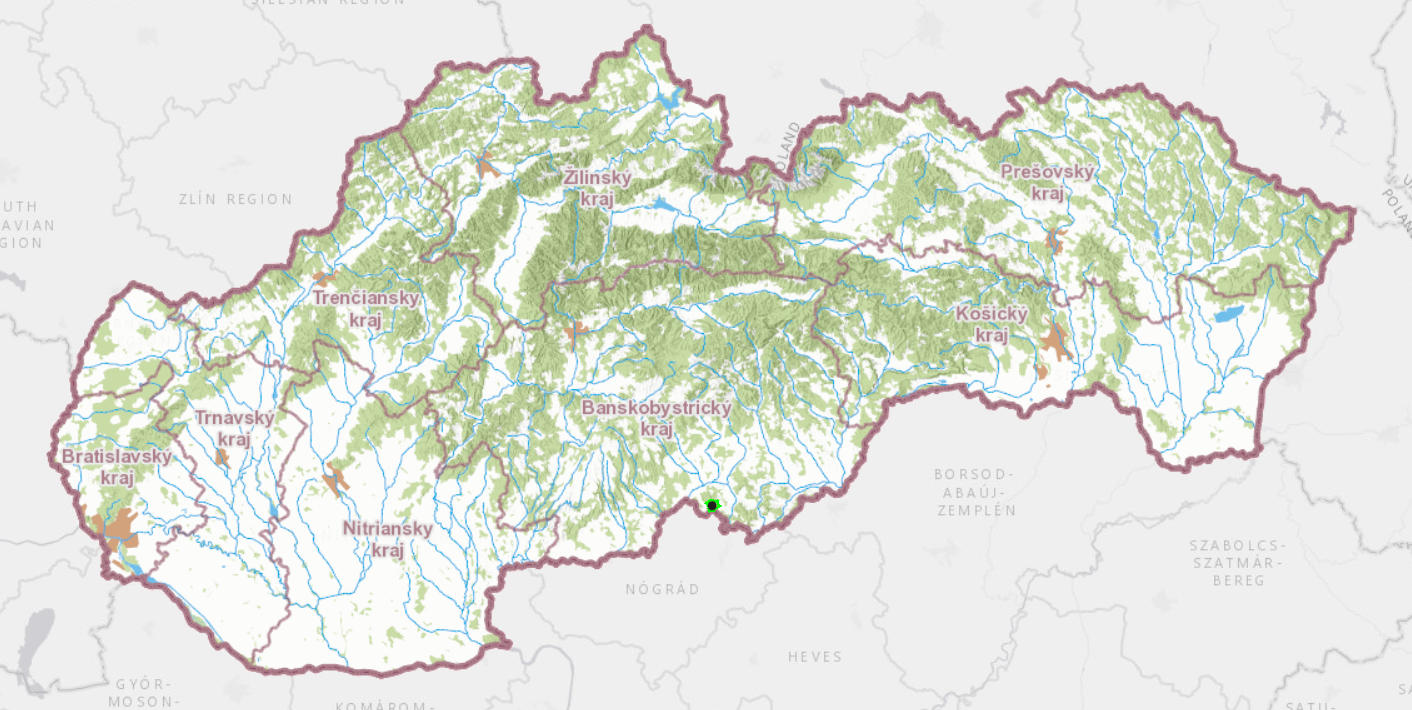                                                                                  Pleš  Zdroj: https://zbgis.skgeodesy.sk/          Železničné trate cez obec nevedú, najbližšie nástupište sa nachádza v obci Holiša, ktorá je vzdialená od Pleše 15 km. Najbližšie dostupné letiská osobnej prepravy sú:  Sliač 77 km, Budapešť 157 km, Košice 169 km a Bratislava 266 km.    Mapa č. 2: Poloha obce Pleš v okrese Lučenec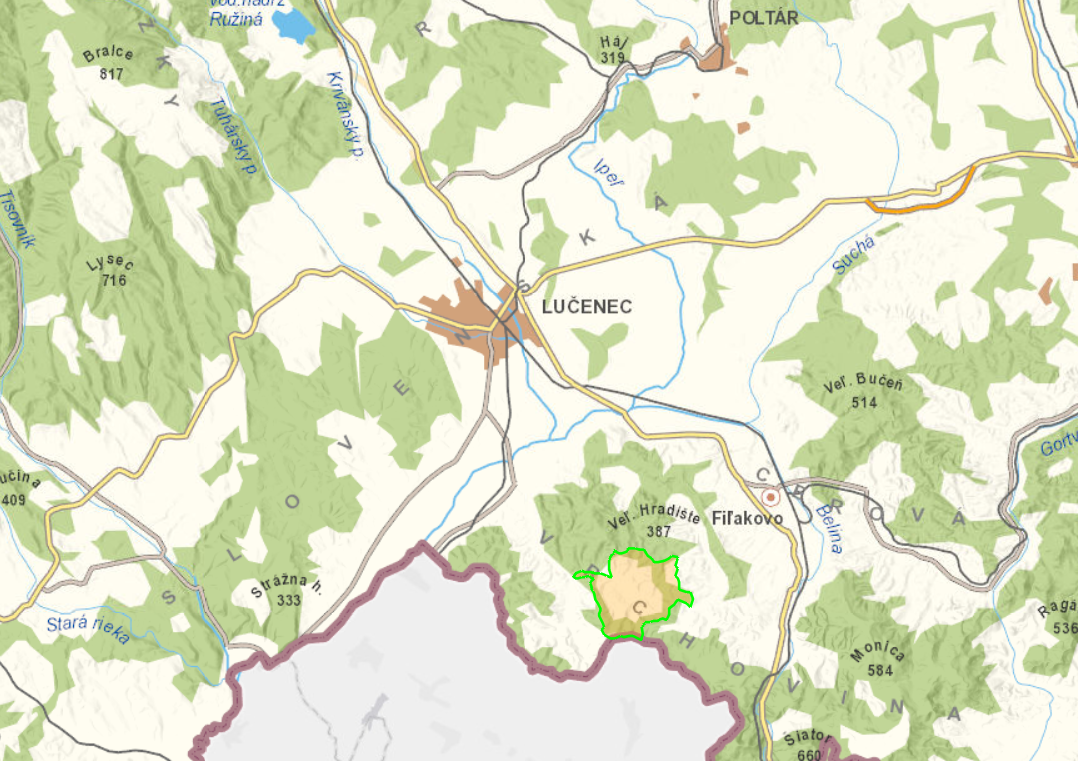                                                                                              Pleš   Zdroj: https://zbgis.skgeodesy.sk/   Geomorfológia a poloha            Obec Pleš leží v západnej časti Cerovej vrchoviny v doline prítoku Mučínskeho potoka v Mučínskej vrchovine. Mučínsku vrchovinu tvoria prevažne treťohorné pieskovce, pyroklastiká ryodacitov, piesky, štrky, íly, miestami čadiče. Z minerálov sa tu nachádzajú glaukonit, limonit, psilomelán, produkty silicifikácie, kaustobiolity.           Do chotára zasahuje malý výbežok salgótarjánskej uhoľnej panvy (z Maďarska). Pri puste Romhány (Lipovany) sa zistilo v roku 1948 ložisko uhlia. Ložisko vystupuje na povrch na viacerých miestach a to južne od obce 800 m juhovýchodne od pusty Bagoľ. Juhozápadne od Vysokého vrchu (Magas hegy) na nachádzajú tri opustené zavalené štôlne. Pred prvou svetovou vojnou sa robili na ložisku kutacie práce, ťažilo sa až do roku 1926, ale pre nízku kvalitu a malé zásoby sa ťažba skončila. Z vrchov sú tu Holý vrch (306 m n. m.), Mravec (310 m n. m.), Vysoká (321 m n. m.), Mohava (370 m n. m.), Veľké Hradište (387 m n. m.).           Územie je vhodné na rekreáciu. Mučínsky a Plešský potok s prameňmi si zasluhujú ochranu ako estetický prvok v krajine. Plocha povodia je 38 km2 a lesnatosť na tomto území je 40 %. Lesy sú nesúvislé dubové, hrabové a agátové. Zníženiny v Mučínskej vrchovine sú väčšinou odlesnené a premenené na oráčiny, lokálne sa tu nachádzajú trávnaté porasty. Ide o typ pahorkatinno-vrchovinnej krajiny s kultúrnou lesostepou s prevahou poľnohospodárskej funkcie.    Hydrologické pomery          Katastre obce patrí do povodia Ipľa. Obcou preteká Plešský potok prameniaci pri pustatine Klinová s bezmenným prítokom prameniacim pod Holým vrchom. Plešský potok sa pred obcou Mučín vlieva do Mučínskeho potoka. Mučínsky potok je vyše 10 km dlhý prítok Ipľa a pramení v západnej časti Cerovej vrchoviny vo výške okolo 260 m n. m. Nad Rapovcami vo výške 171 m n. m. ústi do rieky Ipeľ. Plocha povodia je 38 km2          V katastrálnom území obce sa nenachádzajú zdroje minerálnych vôd. Zdroje znečistenia vôd, ale ani chránené oblasti pre odber pitnej vody sa v obci nenachádzajú.Rastlinstvo a živočíšstvo          Väčšina územia je zaradená do teplej klimatickej oblasti. Rastlinná pokrývka bola zásahom človeka silne pozmenená. Krajina nadobudla ráz kultúrnej stepi a lesostepi. Veľmi porušené boli aj pôvodné porasty listnatých lesov Cerovej vrchoviny. Rozčlenený chotár Pleša je po obvode porastený nesúvislými plochami dubohrabín a agáčin. Vyskytujú sa tu aj bučiny.           Na okrajoch cerových lesov rastie významný endemit hrachor žltý sedmohradský a kosatec dvojfarebný. V lesoch a krovinách sa vyskytuje kruštík malolistý, silenka zelenkokvetá, hrachor chlpatý, klinček obrovský a i. Zo vzácnych rastlín sú to divozel tmavočervený, valerianka pomiešaná, kukučka vencová a i. Územie patrí do krajinného komplexu Baboš, v ktorom sú teplomilné dúbravy s dubovo-hrabovými porastmi a hojne zastúpeným agátom. Odlesnené extrémne svahy by bolo potrebné zalesniť.                 V roku 1949 sa v malom kameňolome severozápadne od pustatiny Romhány našiel kmeň mohutného fosílneho stromu s priemerom 1,4 m, odkrytá dĺžka je 4 m.           V rámci poľnohospodárstva patrí obec Pleš do zemiakárskej výrobnej oblasti. Celková výmera pôdy je 978 ha, z toho poľnohospodárska pôda zaberá cca 50 % rozlohy územia, lesné pozemky 45 %, záhrady 0,7 %, zastavané plochy 3 %, ostatné plochy 1,3 %. Medzi najčastejšie ovocné stromy patria: jabloň, hruška, slivka a orech.           Zloženie fauny v Cerovej vrchovine je pestré. Zoologicky patrí do stepnej zóny. Prevažujú teplomilné druhy viazané na okraje lesa, lúky, stepi, vodné plochy (potoky), alebo poľnohospodársky využívanú pôdu. V okolí Plešského potoka žijú: červy, mäkkýše, kôrovce, hmyz, motýle a chrobáky. Z obojživelníkov sa na území nachádzajú - skokan zelený, kunec obyčajný, z plazov – užovka obyčajná, jašterica obyčajná, z vtákov – bažant obyčajný, hrdlička poľná, kukučka obyčajná, strakoš kolesár, sýkorka veľká a lastovička obyčajná, z cicavcov – jež obyčajný, piskor obyčajný, zajac poľný, králik divý, hranostaj obyčajný, lasica obyčajná. Z lovnej zveri sú to – diviak, líška, jeleň a srnka.Chránené časti prírody a krajiny          Územia sústavy NATURA 2000 - Územia európskeho významu (ÚEV) a Chránené vtáčie územia (CHVÚ) -  sa na území obce nenachádzajú.  Stromy vyhlásené za chránené v zmysle zákona NR SR č. 543/2002 Z. z. o ochrane prírody a krajiny sa na území nenachádzajú.Výmera obce a využitie pôdyTabuľka č. 6: Zdroj: http://datacube.statistics.sk/        Veľkosť katastrálneho územia obce Pleš sa v sledovanom období 8 rokov nemenila, malé zmeny nastali vo vyžití pôdy. Od roku 2015 sa množstvo poľnohospodárskej pôdy znížilo o 0,01% v prospech nepoľnohospodárskej pôdy. Celková výmera územia obce je 9 783 402 m2. Rozloha poľnohosodárskej a nepoľnohospodárskej pôdy je takmer vyrovnaná.  Najväčšiu rozlohu tvoria lesné pozemky 45,52% z celkovej rozlohy, nasledujú trvalé trávnaté porasty s 37,73%.         Vlastníkmi pôdy sú viaceré menšie podnikateľské subjekty a fyzické osoby. Najviac pôdy obhosporaduje S-AGRO s.r.o., Pleš,  SS-GROUPE, s.r.o. Pleš, Spolok lesomajiteľov – pozemkové spoločenstvo a Lesy SR.        Graf č. 1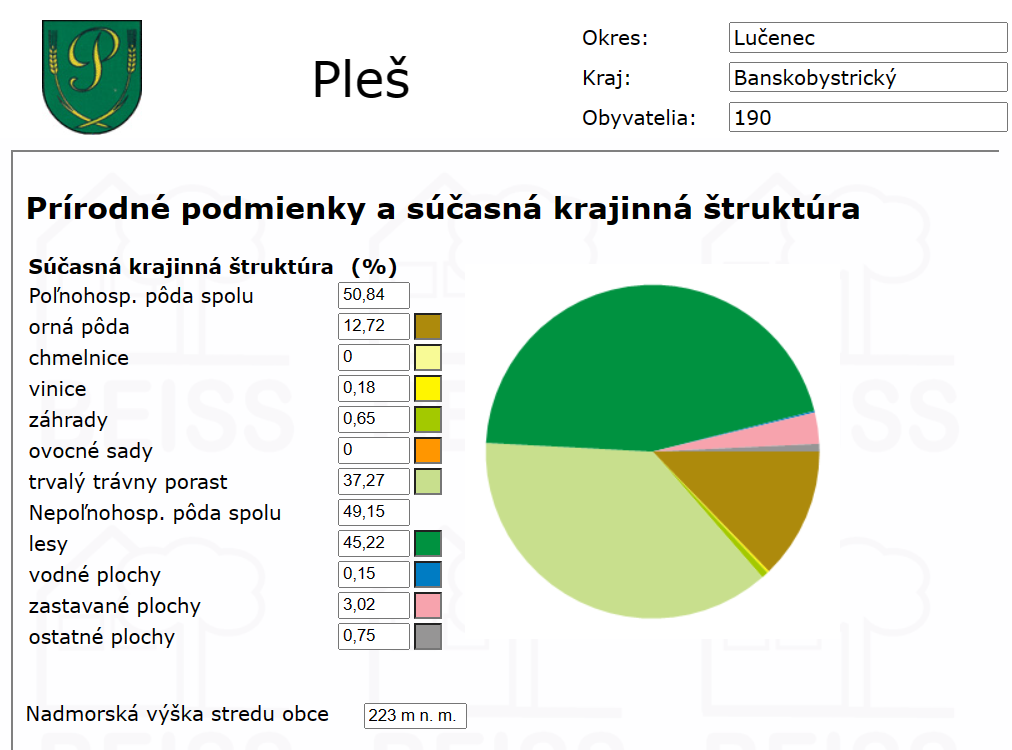       Zdroj: www.beiss.sk, 2020DEMOGRAFICKÝ VÝVOJ2.4.4.1 Stav a vývoj počtu  obyvateľstva	Demografický vývoj obce Pleš má od roku 2015 kolísajúci charakter. Zlomové boli roky 2017 a 2018, kedy sa počet obyvateľov znížil spolu o 32, čo je vzhľadom na celkový počet obyvateľov obce výrazný úbytok. Tento úbytok spôsobila vo väčšej miere migrácia obyvateľstva, avšak aj prirodzený prírastok obyvateľstva má zápornú hodnotu, ako je zrejmé z tabuľky č. 7. K 31.12.2022 mala obec 187 obyvateľov.Tabuľka č. 7: Vývoj počtu obyvateľstva v obci Pleš Zdroj: http://datacube.statistics.sk/Hustota obyvateľstva na km2 v obci dosahovala v roku 2015 hodnotu 22,64 obyvateľa na km2; v roku 2022 to bolo 19,11. Pre porovnanie hustota vidieckeho osídlenia na Slovensku je 61,57 (2022) obyvateľa na km2.                  Graf č. 2: Vývoj počtu obyvateľov v obci Pleš z hľadiska pohlavia                 Zdroj: http://datacube.statistics.sk/, vlastné spracovanie        Na rozbor najjednoduchších demografických ukazovateľov v obci Pleš máme k dispozícii údaje o prírastku / úbytku obyvateľstva za roky 2015 – 2022. K 31.12.2014 mala obec 223 obyvateľov. Za sledované obdobie sa v obci narodilo spolu 15 a zomrelo 26 obyvateľov, pričom priemer na 1 rok bol 1,88 narodených a 3,25 zomretých. Celkovo sa prirodzeným pohybom (natalita a mortalita) počet obyvateľov znížil o 11.      Pri analýze mechanického pohybu obyvateľstva sa pozornosť sústreďuje predovšetkým na migračný pohyb (migrácia = sťahovanie).  Celkový počet prisťahovaných za sledované obdobie je 26 a vysťahovaných 53. Ročne sa v priemere počas sledovaného obdobia z obce vysťahovalo 3,25 a prisťahovalo 6,63 obyvateľov. Celkový efekt je opäť negatívny, migráciou sa počet obyvateľov od konca roku 2014 v obci znížil o 38. Tabuľka č. 7: Pohyb obyvateľstva Zdroj: http://datacube.statistics.sk/          V januári 2022, na základe zverejnených výsledkov SODB 2021 Štatistický úrad SR aktualizoval stav obyvateľov k 1. 1. 2021, ktorý je základom pre bilancovanie každoročných počtov obyvateľstva v obciach SR.  Podľa tejto aktualizácie mala obec Pleš  k 1.1.2021 191 (nie 189) obyvateľov. Celkový prírastok obyvateľstva za sledované obdobie je -36.  Veková štruktúra obyvateľstva           Vývoj vekovej štruktúry obyvateľstva sa dotýka všetkých, je to komplexný demografický jav. Vo vekovej štruktúre sa odráža vývoj základných populačných procesov (pôrodnosti a úmrtnosti).          Pre demografický vývoj je vo všeobecnosti charakteristický znižujúci sa prirodzený prírastok obyvateľstva a starnutie populácie. Ako je zrejmé z tabuľky č. 8.,  uvedený vývoj je charakteristický aj pre obec Pleš. Počet obyvateľov v poproduktívnom veku je vyrovnaný, avšak index závislosti starých ľudí sa zvyšuje vzhľadom na klesajúci celkový počet obyvateľov. Klesá počet obyvateľov v produktívnom aj predproduktívnom veku.           Najväčší podiel pripadá na obyvateľov v produktívnom veku 66,85%, pričom index ekonomického zaťaženia (Počet osôb v predproduktívnom (0-14) a poproduktívnom veku (65+) k osobám v produktívnom veku (15-64)) v sledovanom období je vyrovnaný.          Index starnutia na slovenskom vidieku (počet osôb v poproduktívnom veku (65+) k osobám v predproduktívnom veku (0-14)) dosahoval v roku 2022 hodnotu 90,59%, v obci Pleš je to 93,75%. Ak by mal tento trend pokračovať naďalej, obec bude demograficky starnúť a počet obyvateľstva sa bude naďalej znižovať.    Tabuľka č. 8: Veková štruktúra obyvateľstva Zdroj: http://datacube.statistics.sk/                  Graf č. 3.: Vekové zloženie obyvateľstva obce Pleš 2015 – 2022, k 31.12.                 Zdroj: http://datacube.statistics.sk/, vlastné spracovanie          Najväčší podiel pripadá na obyvateľov v produktívnom veku 66,85%, pričom index ekonomického zaťaženia (Počet osôb v predproduktívnom (0-14) a poproduktívnom veku (65+) k osobám v produktívnom veku (15-64)) v sledovanom období je vyrovnaný.          Index starnutia na slovenskom vidieku (počet osôb v poproduktívnom veku (65+) k osobám v predproduktívnom veku (0-14)) dosahoval v roku 2022 hodnotu 90,59%, v obci Pleš je to 93,75%. Ak by mal tento trend pokračovať naďalej, obec bude demograficky starnúť a počet obyvateľstva sa bude naďalej znižovať. Národnostná štruktúra obyvateľstva          Národnosťou sa rozumie príslušnosť osoby k národu, národnostnej menšine alebo etnickej menšine. Pre určenie národnosti nie je rozhodujúca materinská reč, ani reč, ktorú občan prevažne používa alebo lepšie ovláda, ale jeho vlastné rozhodnutie o príslušnosti k národu, národnostnej menšine alebo etnickej menšine.   Tabuľka č. 9: Národnostné zloženie obyvateľstva  Zdroj: SODB 2011/2021          Štruktúru obyvateľov obce Pleš podľa národnosti  znázorňuje tabuľka 9., pričom sme vychádzali z výsledkov SODB 2011 a 2021. Vzhľadom na geografickú polohu obce a jej históriu je prirodzené, že obyvateľstvo je rozdelené do dvoch národnostných skupín: slovenskej a maďarskej. Rómske obyvateľstvo má tendenciu hlásiť sa z rôznych dôvodov k iným národnostiam. Pre porovnanie uvádzame aj výsledky zo SODB 2011, kedy sa k rómskej národnosti hlásilo 11,47% obyvateľov, zatiaľ čo pri poslednom sčítaní to nebol žiaden.                      Graf č. 4: Obyvateľstvo podľa národnosti v obci Pleš                           Zdroj: SODB 2021, vlastné spracovanieNáboženská štruktúra obyvateľstvaTabuľka č. 10: Obyvateľstvo podľa vierovyznania Zdroj: SODB 2011/2021          Pri zisťovaní náboženskej štruktúry obyvateľstva v obci Pleš sme vychádzali z výsledkov SODB 2011 a 2021. Väčšina obyvateľov sa hlási k rímskokatolíckemu vierovyznaniu - viac ako 81 %, pričom oproti predchádzajúcemu SODB počet obyvateľov hlásiacich sa k tomuto náboženstvu stúpol o 2,78 %. Výrazný nárast o 6,74 % zaznamenala skupina obyvateľstva, ktorá sa nehlási k žiadnemu vierovyznaniu.                    Graf č. 5: Obyvateľstvo podľa náboženského vyznania v obci Pleš                            Zdroj: SODB 2021, vlastné spracovanie          Dominantou obce je jednoloďový klasický rímskokatolícky kostol sv. Petra a Pavla s pôvodným zvonom z roku 1693. S jeho stavbou začali pred rokom 1826 a dokončený  bol v roku 1829. Renomovaný bol znovu v roku 1910. Hlavný oltár je z polovice 19. storočia s o závesným obrazom sv. Petra a Pavla.                    Obrázok č. 1.: Rímskokatolícky kostol sv. Petra a Pavla v Pleši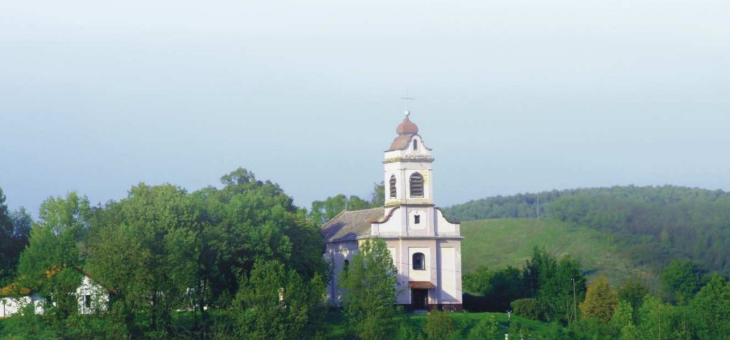      Zdroj: Obecný úrad Pleš             2.4.4.5 Vzdelanostná štruktúra obyvateľstva          Vzdelanostná štruktúra obyvateľstva delí populáciu podľa výšky dosiahnutého vzdelania. Vzdelané obyvateľstvo (na každom stupni) je viac informované, rýchlejšie sa zapája do pracovného procesu, skôr nachádza riešenia aj z krízových situácií, je ochotné meniť zamestnania. Na základe výšky dosiahnutého vzdelania obyvatelia ovplyvňujú ekonomickú dynamiku obce a tým aj rozvoj obce a regiónu. Vzdelanostnú úroveň ovplyvňujú národnosť, stupeň urbanizácie, ale i veková štruktúra. Veľká časť obyvateľstva so základným vzdelaním pripadá na staršie obyvateľstvo, ktoré je silne zastúpené práve na vidieku.           Podľa údajov zo SODB k 1.1.2021  v obci prevláda obyvateľstvo, ktoré má ukončené učňovské alebo odborné stredné vzdelanie s maturitou  (27,23 %), nasleduje úplné stredné vzdelanie bez maturity (25,65 %) a základné vzdelanie (19,37 %). Vysokoškolské vzdelanie absolvovalo 6,81 % obyvateľov obce.          Na vidieku je všeobecne vyšší podiel nižšie kvalifikovaných osôb ako v mestách a to aj v dôsledku migrácie, ktorá je sprevádzaná prvkami selektívnosti, pretože z vidieka odchádza prevažne mladá generácia s vysokými kvalitatívnymi charakteristikami.  Vzdelanostná štruktúra obyvateľstva v Pleši je nevyhovujúca pre momentálne potreby trhu práce, najmä po jej silnej orientácii na vedomostnú spoločnosť a využívanie informačno-komunikačných technológií. Na druhej strane stredné vzdelanie obyvateľstva je vhodné pre trh práce na vidieku, predovšetkým pre oblasť poľnohospodárstva, drobného podnikania, remeselné činnosti a cestovný ruch.                  Graf č. 6: Obyvatelia podľa najvyššieho dosiahnutého vzdelania – Pleš v %                  Zdroj: SODB 2021, vlastné spracovanieTrh práce2.4.5.1 NezamestnanosťTabuľka č. 11: Nezamestnanosť v obciZdroj: Zdroj: http://datacube.statistics.sk/          Podiel pracujúcich z celkového počtu obyvateľov v produktívnom veku (15 – 64 rokov) je vo vidieckych regiónoch podstatne nižší ako v mestských regiónoch. Nízky podiel miery zamestnanosti vo vidieckych oblastiach vyplýva zo stále nedostatočnej ekonomickej infraštruktúry a nízkej podnikateľskej hustoty vo vidieckych oblastiach. Z hľadiska nezamestnanosti existujú v SR značné regionálne rozdiely. Regióny s vysokou mierou nezamestnanosti sú sústredené najmä na východnom, južnom a strednom Slovensku. Okres Lučenec bol vzhľadom na vysokú mieru nezamestnanosti (8/2022 – 13,93%) zaradený v roku 2015 medzi najmenej rozvinuté regióny.                         Graf č. 7.: Počet uchádzačov o zamestnanie v obci Pleš                        Zdroj: http://datacube.statistics.sk/, vlastné spracovanie          V tabuľke č. 11 a grafe č. 7 môžeme sledovať vývoj nezamestnanosti z hľadiska ekonomicky aktívnej ženskej a mužskej populácie v obci. Všeobecne možno povedať, že väčšinou sú nezamestnané ženy, ktoré majú často problém zamestnať sa po materskej dovolenke. Tento trend sa potvrdzuje aj v obci Pleš. Obec neposkytuje dostatočné množstvo pracovných príležitostí, obyvatelia sú nútení dochádzať za prácou do okolitých obcí a do okresného mesta Lučenec alebo do mesta Fiľakovo. V susedných obciach majú možnosť sa zamestnať predovšetkým v poľnohospodárstve.            Najnižší počet evidovaných uchádzačov  o zamestnanie v Pleši bol v roku 2018. Od tohto roku nezamestnanosť v obci opäť stúpala, pričom na konci r. 2022  dosahoval podiel disponibilných uchádzačov o zamestnanie v obci Pleš 9,60 %. Pre porovnanie PDU v okrese Lučenec v rovnakom čase bol 8,43 % a v Banskobystrickom kraji 7,27 %.             Graf č. 8.: Podiel disponibilných uchádzačov o zamestnanie v obci Pleš v %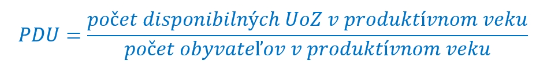                     Zdroj: http://datacube.statistics.sk/, vlastné spracovanieEKONOMICKÝ ROZVOJ (EKONOMIKA)2.4.6.1 Obecný rozpočet Základným   nástrojom  finančného  hospodárenia  obce  je  rozpočet   obce. Obec ho zostavuje podľa ustanovenia § 10 odsek 7) zákona č. 583/2004 Z. z. o rozpočtových pravidlách územnej samosprávy a o zmene a doplnení niektorých zákonov v znení neskorších predpisov. Obec hospodári v roku 2023 s vyrovnaným rozpočtom vo výške 72 800 €, pričom všetky príjmy sú naplánované ako bežné. Kapitálové výdavky plánuje obec použiť na rozvoj obce, rekonštrukciu a modernizáciu vo výške viac ako 21 000. Najväčšiu časť príjmov tvoria daňové príjmy (71 095 €).Majetok Obce v roku 2021 bol v hodnote 356 677,84 € v nasledujúcom roku došlo len k minimálnemu nárastu.Celková likvidita v roku 2022 bola na úrovni 13,95 a celková zadlženosť na úrovni 1,97%. Tieto ukazovatele sú častokrát podmienkou čerpania finančných prostriedkov z verejných zdrojov. Obec Pleš je subjektom s dobrou finančno-ekonomickou situáciou. 2.4.6.2 Malé a stredné podnikanie, samostatne hospodáriaci roľníci         Dôležitými faktormi pre ekonomický rozvoj obce sú taktiež podmienky pre rozvoj podnikania v obci a podnikateľské aktivity súkromného sektora. Priamo v obci sa podnikanie sústreďuje predovšetkým do činnosti fyzických osôb zameraných na podnikanie v oblasti obchodu a služieb.               V obci sú ku dňu spracovania dokumentu, podľa Živnostenského registra SR, evidovaní traja živnostníci, podľa Obchodného registra SR registra, štyri spoločnosti s ručením obmedzeným. Samostatne hospodáriaci roľníci:  Jozef Šándor, Peter Albert, Norbert Klima.         Občania majú málo skúseností s podnikaním a tým klesá záujem o ekonomickú aktivitu v oblasti pôdohospodárstva, ktoré by mohlo vzhľadom na zdroje obce ovplyvniť jej ďalší rozvoj. Chýba dostupnosť poradenských služieb pre podnikateľov.2.4.6.3 Cestovný ruch                Obec Pleš nepredstavuje významné rekreačné sídlo, avšak potenciál pre rozvoj cestovného ruchu, rekreácie a vidieckeho turizmu obec má, predovšetkým s väzbou na susedné obce a región Novohrad - Nógrád. Priestor poskytuje predovšetkým  okolitá príroda občanom v podobe turizmu a cykloturistiky. V obci sa nachádza penzión Floriánov dvor, ktorý vytvára základnú infraštruktúru cestovného ruchu - poskytuje najmä ubytovacie a stravovacie služby, šport, wellness a vytvára podmienky pre rôzne druhy spoločenských podujatí.          Kataster obce leží na pohraničnom území a Pleš má viaceré parnerské obce v Maďarskej republike. Od roku 2012 prebieha intenzívna spolupráca – najskôr sa podpísala zmluva o založení cezhraničnej partnerskej spolupráce medzi obcami Pleš a Jobbágyi (Maďarsko) v oblastiach ekonomika, vzdelanie, kultúra, šport, turistika, informácie a tiež spolupráca medzi občanmi a organizáciami. Obec Jobbágyi sa nachádza v Novohradskej župe vo vzdialenosti 80 km od Pleša. V roku 2013 v rámci Programu Europe for citizens sa spolupráca rozšírila o obce Velichov, Česká republika a Pilisszentkereszt – Mlynky, Maďarská republika. V obci Pleš sa v rámci tohto projektu uskutočnilo stretnutie celkom 515 obyvateľov z 9 obcí zo štyroch krajín Európy (Slovensko, Maďarsko, Česká republika, Rumunsko). V roku 2015 obec získala ďalšieho partnera z Poľska – obec Poreba. Vybrané turistické ciele v okolí:Mučínska jaskyňa – 5,6 km,Belinské skaly – 8,4 km,Rozhľadňa na Karanči – 8,7 km,Rozhľadňa na Mačacej – 10 km,Šomoška, kamenný vodopád – 10,3 km,Hájnačka, Pohanský hrad – 13,2 km,Paleontologický park - Ipolytarnóc.          V blízkosti obce prechádza viacero turistických trás, najvýznamnejšia je Južná turistická magistrála, ktorá vedie po slovensko-maďarských hraniciach. Cyklotrasy cez obec neprechádzajú.            Mapa č. 3: Turistické trasy v okolí 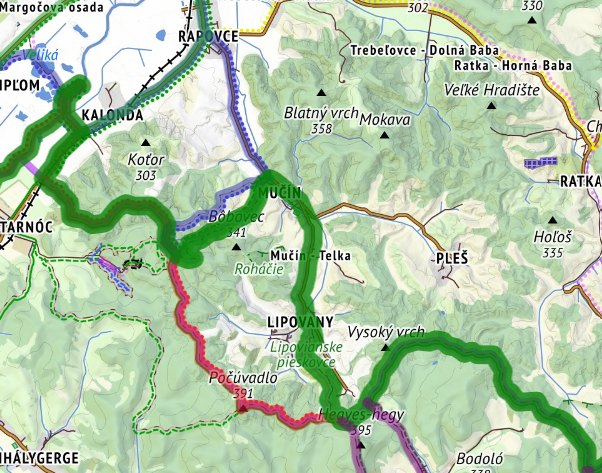          Zdroj: www.oma.sk Obecným zámerom  v oblasti cestovného ruchu  je prispieť k vybudovaniu infraštruktúry cestovného ruchu pre rozvoj agroturistiky. Prostredníctvom vybudovanej infraštruktúry cestovného ruchu sa dosiahne zvýšenie zamestnanosti aj v tejto  oblasti, a rozvoj identity, tradície a kultúry obce ako atraktívnej cieľovej lokality pre domácich, ale i zahraničných turistov.Sociálna infraštruktúra2.4.7.1 Inštitúcie a organizácie          Hlavným objektom občianskeho vybavenia v obci je obecný úrad. Najbližšie zastúpenie štátnej správy sa nachádza v meste Lučenec a Fiľakovo. Okresný  úrad, Úrad práce, sociálnych vecí a rodiny, pobočku finančného riaditeľstva, Sociálnu poisťovňu, zastúpenie zdravotných poisťovní ako aj bankový sektor je zastúpený tiež v Lučenci, prípadne vo Fiľakove. V obci sa nenachádza žiadny bankomat. Z hľadiska finančného trhu ako aj z iných hľadísk je pre obec Pleš centrom peňažníctva a poisťovníctva mesto Fiľakovo a mesto Lučenec. V Lučenci sa nachádza aj Oblastná organizácia cestovného ruchu Turistický Novohrad a Podpoľanie, Regionálna rozvojová agentúra, Región Neogradiensis, z.p.o. a ďalšie subjekty podpory rozvoja regiónu.  Aktívne organizácie v obci Pleš: Spevácky zbor Zlatý klasObec Pleš je členom nasledovných organizácií a združení:Združenie obcí - Mikroregión pri Velických jazerách, Euroregion Neogradiensis, občianske združenie Partnerstvo Južného Novohradu, ktoré v roku 2015 aktívne pripravuje Stratégiu miestneho rozvoja vedeného komunitou (stratégia CLLD) prístupom LEADER, Oblastná organizácia cestovného ruchu Turistický Novohrad a Podpoľanie, združenie právnických osôb Geopark Novohrad–Nógrád, ktoré od roku 2008 realizuje projekt Novohrad–Nógrád geopark, ktorý sa v roku 2010 stal členom Európskej aj Globálnej siete geoparkovZMOS a ZMON2.4.7.2 Školstvo          Školská infraštruktúra v obci absentuje. V Pleši nie je zriadená materská ani základná škola, keďže zo strany štátu chýbajú finančné prostriedky na prevádzkovanie škôl a školských zariadení s nízkym počtom detí. Deti z obce navštevujú materskú školu a základnú školu v Divíne, v Haliči a v Lučenci. Stredné školy navštevujú zväčša v Lučenci. Chýba zariadenie pre mimoškolskú činnosť detí, kde by mohli aktívne tráviť voľný čas v rôznych krúžkoch.           Výrazne sťaženú situáciu z hľadiska vyhovujúceho vzdelania má dospelé obyvateľstvo, ktoré má zväčša stredné vzdelanie, čo je v súlade s bývalými potrebami poľnohospodárskeho regiónu a potrebami kovospracujúceho priemyslu. Po reštrukturalizácii hospodárstva sa toto vzdelanie stalo málo konkurencieschopné, sťažujúc tak postavenie obyvateľstva na trhu práce. Priamo v obci nie sú možnosti pre celoživotné vzdelávanie vytvorené, v okolitých centrálnych obciach sú tieto možnosti obmedzené. Obyvatelia využívajú zväčša rôzne kurzy ponúkané úradmi práce.2.4.7.3 Sociálna a zdravotná starostlivosťObec Pleš zabezpečuje svojim obyvateľom nasledovné sociálne činnosti:- posudková činnosť na účely odkázanosti na sociálnu službu – výkon samosprávy vyplývajúci z §34 a 41 Zákona č. 448/2008 Z.z. o sociálnych službách a o zmene a doplnení zákona č. 455/1991 Zb. o živnostenskom podnikaní (živnostenský zákon) v znení neskorších predpisov,- základné sociálne poradenstvo – v prípade potreby poskytovanie potrebných informácií jednotlivcom, ktorí potrebujú pomoc a podporu v rôznych nepriaznivých sociálnych situáciách- výkon osobitného príjemcu prídavku na deti, ktoré zanedbávajú povinnú školskú dochádzku – činnosť je vykonávaná v spolupráci s ÚPSVaR v Lučenci,- výkon osobitného príjemcu dávky v hmotnej núdzi – činnosť je vykonávaná v spolupráci s ÚPSVaR v Lučenci- posedenia s dôchodcami  - aktivita samosprávy pre seniorov v záujme podpory ich integrácie a aktívnej účasti na živote v obci.          Obec nemá v súčasnosti zdravotnícke stredisko, ani žiadne privátne alebo štátne ordinácie lekárov. Zdravotnícku starostlivosť zabezpečuje v okrese Nemocnica s poliklinikou v Lučenci. Najbližšia všeobecná lekárska služba je v meste Lučenec. Služby odborných lekárov využíva väčšina obyvateľov obce tiež v okresnom meste.   V obci nie je žiadne zariadenie sociálneho typu, pritom vekové zloženie obyvateľstva si vyžaduje nájsť riešenie pre starostlivosť o seniorov. Je potrebné riešiť bývanie pre seniorov vyžadujúcich opatrovateľskú službu formou združenia prostriedkov so susednými obcami. 2.4.7.4 Služby          Väčšina služieb je pre občanov obce dostupná v okresnom meste Lučenec vzdialenom 14 km. Dostupnosť služieb je teda ovplyvnená dostupnosťou dopravy. Obecný úrad vykonáva na základe prechodu kompetencií aj časť matričných úkonov (overenie podpisov a overenie listín). Ostatné matričné úkony vykonáva matričný úrad so sídlom v Rapovciach. Obecný úrad ďalej vykonáva aj ďalšie úkony na základe prechodu kompetencií zo štátnej správy na úsekoch ochrany životného prostredia, stavebného konania, pozemných komunikácií, školstva v rámci spoločného školského obvodu.       V obci sa nachádza obchod s potravinami a pohostinstvom – Espreso Mini Mix.       Obec má vybudovaný cintorín,  dom smútku s chladiacim zariadením, ktoré už potrebuje obnovu. Cintorín vyžaduje obnovu plota a je potrebné vybudovať chodníky. Na cintoríne je umiestnený veľkoobjemový kontajner, ktorý slúži návštevníkom na vyhadzovanie zvyškov kvetinovej výzdoby, lístia, nádob od sviečok apod.2.4.7.5 Kultúra a športKultúra      Najväčší organizátor kultúrnych akcií je Obec. Kultúrna činnosť obce sa sústreďuje okolo budovy obecného úradu, v ktorej sa usporadúvajú všetky obecné kultúrno-spoločenské podujatia. Ide o podujatia z príležitostí sviatku dňa matiek, medzinárodného dňa detí, oslavy patrónov svätého Petra a Pavla, oslavy sviatku svätého Mikuláša, zapálenie Betlehemského svetla na vianočnom stromčeku, či Silvester. Na privítanie mesiaca máj sa v obci každý rok sa stavia máj. V rámci kultúrneho života obce sa nezabúda ani na úctu k starším občanom. Obec každoročne pripravuje kalendár podujatí. V roku 2012 bol vytvorený Plešský spevácky súbor pod názvom „Zlatý Klas“, ktorý reprezentuje obec doma i v zahraničí v rámci stretnutí cezhraničného partnerstva.                 V obci funguje verejná knižnica nachádzajúca sa na obecnom úrade.  Návštevníci knižnice môžu využiť jej služby počas úradných hodín OÚ.  Šport          Okolitá príroda poskytuje možnosť kratších aj dlhších turistických vychádzok, prípadne cyklistiky. V areáli penziónu Floriánov dvor je možné prenajať si tenisový kurt a nohejbalové ihrisko. Neďaleká farma ponúka jazdu na koni.           Verejné športoviská v obci absentujú. Najviac chýba viacúčelové ihrisko na rôzne športy, kde by deti, mládež, ale aj dospelí mohli zmysluplne tráviť voľný čas. Detské ihrisko nachádzajúce sa v centre obce vyžaduje obnovu.2.4.7.6 Bývanie          Údaje o stave bytového a domového fondu obce Pleš sme čerpali z výsledkov SODB 2021. 82,72% domov je vo vlastníctve fyzických osôb, nasleduje kombinácia vlastníkov a cirkev. Takmer 89% domového fondu tvoria rodinné domy, bytové domy sa v obci nenachádzajú. V obecnom vlastníctve je budova obecného úradu.           Bytový fond je celkovo zastaralý. Najviac domov 35 bolo postavených v období 1946 – 1960, 20 domov bolo skolaudovaných v rokoch 1919 – 1945. Po roku 2011 bol skolaudovaný 1 dom. Obyvatelia svoje príbytky postupne rekonštruujú. V rokoch 2010 – 2015 bolo obnovených 22 domov a po roku 2016 - 17 domov.          V obci Pleš je časť bytového fondu neobývaná. Z celkového počtu bytov je neobývaných 20.  Neobývané rodinné domy sú vhodné na využitie v cestovnom ruchu na ubytovanie v tradičných miestnych domoch. Prírodné podmienky blízkeho okolia poskytovali obyvateľom obce potrebný stavebný materiál, napr. kameň a piesok. Domy sú väčšinou z kameňa a váľkov alebo pálených tehál. Problémom využitia týchto domov sú komplikované vlastnícke vzťahy (rozdrobenosť vlastníctva a nezáujem vlastníkov o predaj domov).                          Graf č. 9: Domy podľa obdobia výstavby v obci Pleš                          Zdroj: SODB 2021, vlastné spracovanie          Tabuľka č. 12: Domový a bytový fond        Zdroj: SODB 2021, vlastné spracovanie2.4.7.7 Ochrana a bezpečnosť          Obec nemá zriadenú obecnú políciu a nemá tu zastúpenie ani štátna polícia.           V obci nie je požiarna ochrana zabezpečená dobrovoľným hasičským zborom, obec nemá vybudovanú požiarnu zbrojnicu.           Obec je elektrifikovaná, verejné osvetlenie v obci je dostatočné. V roku 2019 bolo vo všetkých svetelných bodoch osvetlenie vymenené z led úsporné svetlá.           Kamerový systém v obci nie je. Obec má zámer kamerový systém vybudovať, pre zvýšenie bezpečnosti v obci.          Vzhľadom k tomu, že obcou neprechádza žiadna významná dopravná tepna,  automobilová premávka v obci je mierna. K bezpečnosti  by prisplo vybudovanie nových chodníkov, ale aj oprava existujúcich chodníkov a miestnych komunikácií. 2.4.8 TECHNICKÁ INFRAŠTRUKTÚRA2.4.8.1 Doprava a cestyŠiršie vzťahy obce Pleš sú podmienené dopravnými väzbami na sídelnú štruktúru Banskobystrického kraja. Základným druhom dopravy je cestná. Obcou Pleš neprechádza významná cestná komunikácia. V cestnej doprave je pripojenie riešeného územia na hlavnú cestnú sieť zabezpečené cestami  III. triedy v smere do Lučenca a následne k Európskej ceste E58  SR/A – Bratislava – Nitra – Zvolen – Rimavská Sobota – Rožňava – Košice – Michalovce – štátna hranica SR/UA. Vo fáze výstavby je rýchlostná cesta R2, úsek Zvolen – Lovinobaňa - Tomášovce. Nie všetky miestne komunikácie sú spevnené asfaltovým povrchom. Účelové komunikácie, ktoré slúžia prevažne pre dopravnú obsluhu poľnohospodárskymi strojmi a napájajú sa na miestne komunikácie sú nespevnené. V obci nie sú vybudované pozdĺž miestnych komunikácií chodníky. Pešie priestranstvá sa v obci nenachádzajú.V danom území sa uplatňuje všeobecný trend uprednostňovania individuálnej automobilovej dopravy pred ostatnými druhmi dopráv. Železničná doprava absentuje a pre autobusovú verejnú dopravu je Pleš konečnou zastávkou. Počas pracovného dňa odchádza z Pleše do okresného mesta 8 priamych spojov a rovnako 8 priamych spojov sa z Lučenca do Pleše vracia. Priame autobusové spojenie do Fiľakova neexistuje, je nutné prestupovať vo Fiľakovských Kováčoch alebo v Lučenci, čo je časovo pre cestujúcich neefektívne. 2.4.8.2 Voda, kanalizácia a plyn          Obec nie je pripojená na plyn. Podľa vyjadrenia SPP, a. s. sa ani neuvažuje o zavedení plynu do obce.           V obci nie je vybudovaný verejný vodovod, kanalizácia a ČOV. Zásobovanie vodou je riešené prostredníctvom domových studní, pričom voda má nevyhovujúcu kvalitu, čo súvisí s nevybudovanou kanalizáciou a činnosťou miestneho poľnohospodárskeho družstva. Niektoré domácnosti majú namontované vlastné domové čističky vody. Čistička pitnej vody je aj na obecnom úrade a slúži pre všetkých obyvateľov. Odpadové vody sú odvádzané do žúmp. Projektová dokumentácia pre stavebné povolenie na výstavbu kanalizácie je spracovaná, je však zastaraná.         Realizácie takejto vysokej investície je pre samotnú obec finančne neúnosná, preto je nevyhnutné, aby obec hľadala možnosti financovania cudzích zdrojov.            Vybudovanie kanalizácie by pozitívne ovplyvnilo situáciu s pitnou vodou v obci a zároveň prispelo k odstráneniu občasného zápachu.           Z Programu revitalizácie krajiny vybudovala obec v roku 2011 protipovodňové opatrenia v celom katastrálnom území obce,. Na tento účel Úrad vlády SR poskytol finančné prostriedky v čiastke 92 695,00 €. 2.4.8.3 Elektrická energia, osvetlenie a rozhlas        Konfigurácia a počet distribučných trafostaníc vyhovuje pre súčasný stav. Sekundárna sieť je zrekonštruovaná, rozvody sú vedené trasou na betónových stĺpoch, v malých úsekoch sú vybudované aj káblové rozvody. Hlavná trafostanica je v obci jedna. Najväčší odber je potrebný pre bytové domy, objekty občianskej vybavenosti a taktiež pre podnikateľské aktivity.        Ústredňa obecného rozhlasu je umiestnená v priestoroch obecného úradu. Rozvody obecného rozhlasu sú vzdušné, ktoré sú vedené od obecného úradu v spodnej časti betónových stĺpov elektrickýmiNN rozvodmi v bezpečnej vzdialenosti podľa STN noriem. Amplióny sú umiestnené na najfrekventovanejších miestach obce, križovatkách miestnych komunikácií a pred obecným úradom.2.4.8.4 Environmentálna infraštruktúraNakladanie s odpadmi          Za nakladanie s komunálnymi a drobnými stavebnými odpadmi, ktoré vznikli na území obce, zodpovedá v súlade so Zákonom o odpadoch obec. Obec Pleš nastavila systém zberu a nakladania s komunálnymi odpadmi, nakoľko najlepšie pozná miestne pomery a všetky podrobnosti zavedeného systému zberu. Zber zmesového komunálneho odpadu je zabezpečovaný spoločnosťou MEPOS s.r.o. v rôznych intervaloch (podľa požiadavky obyvateľov 1 x za 2 týždne, 1 x za mesiac alebo 1 x za 2 mesiace) formou 110 l nádob z každej domácnosti. Do triedenia KO sú zapojení všetci obyvatelia obce. Obec realizuje raz za dva mesiace separovaný zber odpadu (formou vriec) pričom sa separujú nasledovné zložky KO: papier, sklo, plast. Pre zber skla sú v centre obce umiestnené dva 1100 l kontajnery, tzv. bobry. Ďalej zabezpečujeme raz ročne zber elektroodpadu a v prípade potreby poskytujeme obyvateľom  veľkoobjemové kontajnery na drobný stavebný odpad. Obec nevyužíva spoločné zberné nádoby na zber triedeného odpadu. Biologicky rozložiteľný odpad obec umožňuje obyvateľom ako pôvodcom odpadu kompostovať za podmienky, že kompostovanie vykonávajú  v súlade s podmienkami správneho kompostovania. Problematické je flexibilné zabezpečenie vývozu pokosenej trávy z verejných priestranstiev, ale aj domácností predovšetkým počas vegetačného obdobia. Obec nemá žiadne technické vybavenie pre zber a odvoz biologicky rozložiteľného odpadu.         O zbere triedeného odpadu sú obyvatelia obce informovaní prostredníctvom webovej stránky obce a obecným rozhlasom.Tabuľka č. 14.: Úroveň triedenia komunálnych odpadov v obci Zdroj: OÚ PlešKvalita ovzdušia a hluk   Pleš sa nachádza vo vidieckej oblasti. Nenachádzajú sa tu žiadne významné zdroje znečistenia ovzdušia. Najproblematickejším faktorom ohrozujúcim kvalitu ovzdušia je kúrenie pevným palivom a v menšej miere cestná doprava. Ide hlavne o poľnohospodárske stroje, ktoré najmä v čase žatvy znižujú kvalitu ovzdušia prašnosťou.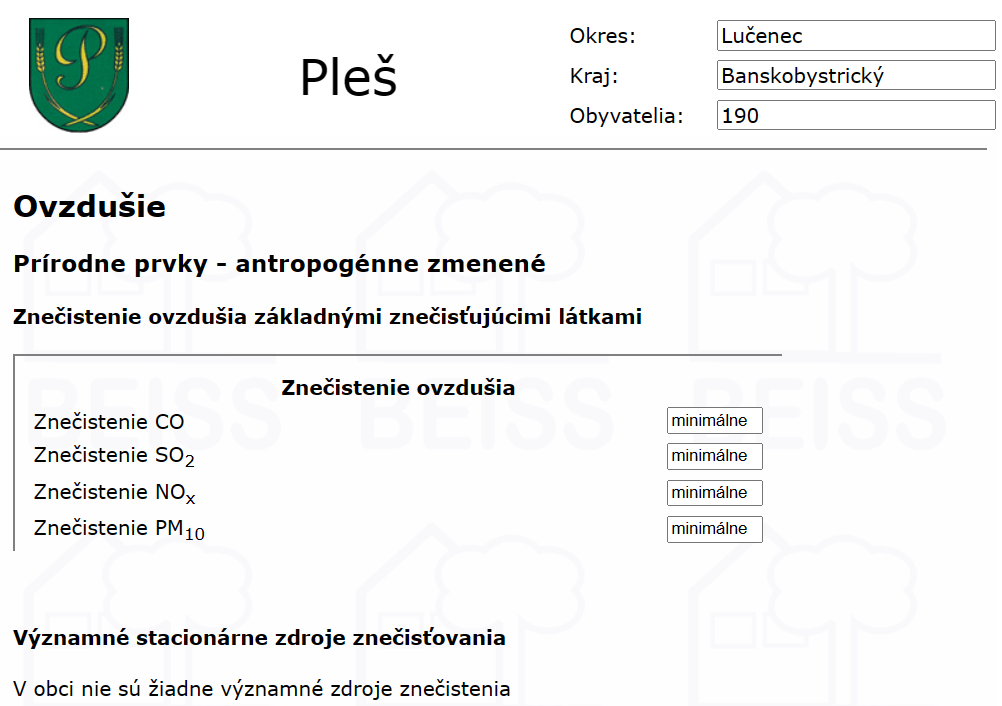      Zdroj: www.beiss.sk, 2020Zeleň a verejné priestranstvá         Vidiek bol vždy spájaný so zdravým/zdravším životným prostredím spojeným s množstvom zelene, verejných priestranstiev, či záhradnej zelene, ktorá plnila ozdravujúcu, estetickú, ale aj funkčnú funkciu. Súčasné vidiecke sídla však majú v dôsledku ľudskej činnosti silne zmenenú štruktúru vegetačných prvkov, preto je nevyhnutné venovať pozornosť starostlivosti o verejnú zeleň. Správa a údržba zelene je jednou zo samosprávnych a v zákone č. 369/1990 Zb. o obecnom zriadení výslovne uvedených kompetencií. Ochrana a budovanie životného prostredia je jedným z opatrení, ktorým sa chce v budúcnosti obec venovať. Obec priebežne verejnú zeleň dopĺňa a zabezpečuje základnú starostlivosť o ňu.           Územie obce sa nachádza mimo ohrozených oblastí Slovenska z hľadiska narušenia životného prostredia. V blízkosti obce sa nachádzajú menšie zdroje znečistenia, predovšetkým sa objavujú rôzne čierne skládky. Kataster obce Pleš sa rozprestiera v krásnej prírode, viac ako 80% celkovej plochy tvoria lesy, lúky a pasienky. Obec sa stará o verejnú zeleň.   2.4.8.5 Informačná spoločnosť a telekomunikácie          Pokrytie mobilný signálom a napojenie na internet v obci poskytujú dve firmy, tak isto je možné napojenie na pevnú telefonickú sieť. V rámci projektu v roku 2014 bol do obce zavedený a sprevádzkovaný vysokorýchlostný internet. Obecný úrad je výpočtovou technikou vybavený dostatočne a má svoju vlastnú webovú stránku. Obec svojich obyvateľov o dôležitých správach a udalostiach informuje najmä prostredníctvom verejného rozhlasu, verejnej tabule umiestnenej pri autobusovej zastávke a prostredníctvom webovej stránky obce, letákov a sociálnych sietí.2.4.9 Manažment a správa obceObec vykonáva samosprávu v zmysle zákona NR SR č. 369/1990 Z. z. o obecnom zriadení. Samosprávu uskutočňuje prostredníctvom starostu obce a obecného zastupiteľstva. Pleš má piatich poslanov, ktorí sú volení v priamych voľbách na štyri roky. Obec nemá zriadené obecné komisie pri Obecnom zastupiteľstve Pleš. 
        Verejné služby v kompetencii obce Pleš sú poskytované na zmluvnom základe: SSE, a.s. dodáva elektrickú energiu. Zber tuhého komunálneho odpadu zabezpečuje MEPOS, s.r.o. Lučenec. Množstvo služieb zabezpečuje obec svojpomocne. Personálne kapacity obecného úradu (zamestnanci):•	celkový počet zamestnancov Obce  – 2Pracovné pozície: 1.	starosta obce2.	administratívna pracovníčka obce – zabezpečuje účtovnú agendu, inventarizáciu obecného majetku, správu daní a poplatkov, overovanie podpisov a listín; zabezpečuje mzdy, personálnu agendu, evidenciu obyvateľstva, administratíva, knižnica.Identifikácia výziev, limitov a problémov z vonkajšieho prostredia Existencia nepriaznivých demografických tendencií: zvyšovanie poproduktívnej zložky obyvateľov a globálny trend starnutia obyvateľstva.Klimatické zmeny.Negatívne zmeny v životnom štýle.Hospodárske a spoločenské dopady dlhodobej pandemickej situácie.Neistá politická a ekonomická situácia v krajine.Slabá podpora využívania obnoviteľných zdrojov energie.Nedostatok a nedostupnosť (administratívne a byrokratické bariéry) finančných zdrojov na rozvojové zámery obce.Trend presunu časti obyvateľstva z miest do okolitých vidieckych obcí s výhodnejšou polohou a dobrou dostupnosťou.Banskobystrický kraj patrí dlhodobo medzi kraje s najväčšou nezamestnanosťou a Lučenec je zaradený medzi najmenej rozvinuté okresy.Výsledky dotazníkového prieskumu          Obyvatelia sa dotazníkového prieskumu mohli zúčastniť prostredníctvom online formulára alebo ho vyplniť fyzicky. Spolu sa prieskumu zúčastnilo 24 obyvateľov z toho 9 osôb online a 15 odovzdalo dotazník v papierovej forme. Väčšina zúčastnených bola vo veku nad 50 rokov, pričom v tejto vekovej kategórii nevyplnil online dotazník ani jeden obyvateľ. Všetci zúčastnení žijú v obci viac ako 11 rokov a dôvod prečo tu žijú uvádzajú najčastejšie: „narodil/ narodila som sa tu alebo vyrastal / vyrastala som tu“. 77,8% zúčastnených dosiahlo najvyššie školské vzdelanie strednú školu s maturitou. Väčšina opýtaných sú starobní alebo invalidní dôchodcovia, nasledujú zamestnaní a nezamestnaní. Študenti sa prieskumu nezúčastnili.           Deti dochádzajú do školy v susednej obci alebo ich rodičia vozia do mesta, kde pracujú. 75% obyvateľov dochádza do práce/ školy autom, zvyšok využíva verejnú osobnú prepravu, pričom cez týždeň sú s počtom spojov spokojní, cez víkend by privítali viac dopravných spojení.           Obyvatelia sú so životom v obci spokojní alebo čiastočne spokojní. Chýbajú im možnosti pre voľnočasové aktivity a niektorí by privítali sociálne služby, čo súvisí s vekovým zložením obyvateľstva a ich potrebami.         Z infraštruktúry obyvateľom chýbajú najmä verejný vodovod a kanalizácia.               Graf. č. 10: Výsledok dotazníkovej otázky:               Na ktoré tri oblasti rozvoja by sa mala samospráva v budúcnosti zamerať?              Zdroj: Dotazníkový prieskum, vlastné spracovanieVýstupy SWOT analýzy pre voľbu typu stratégieVýstupy SWOT analýzy pre voľbu typu stratégieNasledujúca tabuľka zachytáva prehľad hlavných výstupov zhodnotenia výziev, potenciálov, limitov a problémov s využitím SWOT analýzy vrátane z nej vyplývajúceho návrhu strategického prístupuNasledujúca tabuľka zachytáva prehľad hlavných výstupov zhodnotenia výziev, potenciálov, limitov a problémov s využitím SWOT analýzy vrátane z nej vyplývajúceho návrhu strategického prístupuSilné stránkySlabé stránkyživotné prostredie bez akútnych ekologických záťaží,kľudné vidiecke prostredie,vybudovaná infraštruktúra verejné osvetlenie, obecný rozhlas,existujúce podnikateľské subjekty v obci,fungujúci penzión „Floriánov dvor“ so základnou infrafštruktúrou pre cestovný ruch,pohraničné územie s maďarskou republikou a dvojjazyčnosť územia,členstvo obce v regionálnych združeniach – Mikroregión Velické jazerá, z.p.o. Geopark Novohrad – Nógrád, Partnerstvo Južného Novohradu,dobrá dostupnosť okresného mesta Lučenec.starnutie obyvateľstva nevybudovaná infraštruktúra – plyn, vodovod, kanalizácia, dopravná infraštruktúra,nevyhovujúci stav miestnych komunikácií a chodníkov, energetická náročnosť verejných budov,nedostatok spojov verejnej osobnej dopravy počas víkendu a do mesta Fiľakovo,chýbajúce mimoškolské zariadenia programy pre trávenie voľného času,slabá kúpyschopnosť obyvateľstva,vysoká nezamestnanosť v regióne,nezáujem obyvateľov o veci verejné,chýbajúce športoviská nevyužitý potenciál obce pre cestovný ruch,nevyhovujúci stav verejných budov a a verejných priestranstiev,absencia služieb – lekáreň, zdravotné zariadenie, bankomat, stravovacie zariadenie, zariadenie pre seniorov,nedostatok investičného kapitálu na podporu ekonomických subjektov v obci,nedostatok investičného kapitálu a vlastných finančných zdrojov,rozdrobenosť pozemkov a komplikované vlastnícke vzťahy,výskyt čiernych skládok odpadu,chýbajúci územný plán obce.PríležitostiOhrozeniavyužívanie možností financovania rozvojových projektov z fondov EÚ a iných dotačných zdrojov,kvalitnejšia dopravná infraštruktúra po dobudovaní diaľnice R2 úsek Zvolen – Lovinobaňa – Tomášovce,využitie výhod členstva a spolupráce v subjektoch regionálneho rozvoja (skúsenosti, finančná podpora, odborné kapacity)spolupráca so sociálno-ekonomickým partnermi (VÚC, podnikatelia, mimovládne organizácie),využitie daností územia pre rozvoj turistiky a s tým súvisiaci rozvoj vidieka,dobudovanie infraštruktúry odpadového hospodárstva,trend presunu obyvatelstva z väčších miest do okolitých vidieckych obcí,obnova verejných budov.nepriaznivý demografický vývoj,odchod mladých obyvateľov za prácou a vzdelaním bez perspektívy návratu,migrácia vzdelanej pracovnej sily,negatívne dopady pandémie ochorenia Covid-19,nezamestnanosť,obmedzený rozvoj podnikateľských aktivit,politická neistota s dopadom na financovanie rozvoja regiónov,nedostatok grantových schém a NFP pre rozvoj obce a nízka miera podpory zo strany štátu,administratívna a byrokratická náročnosť pri vypracovaní a implementácii projektov,nízka disciplína obyvateľov pri separovaní komunálneho odpadu,nezáujem obyvateľov o veci verejné,ohrozenia prírodnými katastrofami v dôsledku zmeny klímy.Návrh strategického prístupu vyplývajúci zo SWOT analýzyNávrh strategického prístupu vyplývajúci zo SWOT analýzy         Zo záverov SWOT analýzy vyplynulo, že obec Pleš je typ podniku, v ktorom prevládajú slabé stránky nad silnými a príležitosti a ohrozenia sú relatívne vyrovnané. Riešením by mohla byť zdieľaná samospráva ako činnosť obcí založená na spolupráci s niektorými lokálne blízkymi subjektmi miestnej územnej samosprávy, ktorá využíva princípy kooperácie na zdieľanie vedomostí, kvalifikovanej pracovnej sily, kapitálových možností, a to kvôli dosiahnutiu vyšších výnosov z rozsahu a lepšiemu uspokojovaniu potrieb obyvateľov. Spolupráca obcí je príležitosťou na zdieľanie problémov a ich riešení v oblastiach ako sú vodné hospodárstvo, hospodársky rozvoj, poskytovanie sociálnych služieb.         Zo záverov SWOT analýzy vyplynulo, že obec Pleš je typ podniku, v ktorom prevládajú slabé stránky nad silnými a príležitosti a ohrozenia sú relatívne vyrovnané. Riešením by mohla byť zdieľaná samospráva ako činnosť obcí založená na spolupráci s niektorými lokálne blízkymi subjektmi miestnej územnej samosprávy, ktorá využíva princípy kooperácie na zdieľanie vedomostí, kvalifikovanej pracovnej sily, kapitálových možností, a to kvôli dosiahnutiu vyšších výnosov z rozsahu a lepšiemu uspokojovaniu potrieb obyvateľov. Spolupráca obcí je príležitosťou na zdieľanie problémov a ich riešení v oblastiach ako sú vodné hospodárstvo, hospodársky rozvoj, poskytovanie sociálnych služieb.Výstup benchmarkingu v kontexte širšieho územiaVýstup benchmarkingu v kontexte širšieho územia        Benchmarking môže pomôcť samosprávam ako podklad pre efektívne zabezpečovanie komunálnych služieb, navrhovanie a analyzovanie zmien v alokovaní financií, čo by v značnej miere pomohlo obciam efektívnejšie a rozumnejšie využívať verejné zdroje. Obce by mali zaviesť systém pravidelného hodnotenia a porovnávania ceny, výkonov a kvality poskytovaných komunálnych služieb a výdavkov spojených so zabezpečovaním verejných služieb, čo v sebe zahŕňa aj spomínaný benchmarking, ktorý preberá skúsenosti zo súkromného sektora. Uvedená analýza môže pomôcť zorientovať sa predstaviteľom samosprávy v objektívnom stanovení nákladov na verejné služby, ktoré samospráva zo zákona poskytuje. V blízkom okolí obce Pleš sa nachádzajú viaceré samosprávy (Ratka, Mučín, Lipovany a iné), s ktorými môže obec spolupracovať v zmysle uvedenej analýzy.        Benchmarking môže pomôcť samosprávam ako podklad pre efektívne zabezpečovanie komunálnych služieb, navrhovanie a analyzovanie zmien v alokovaní financií, čo by v značnej miere pomohlo obciam efektívnejšie a rozumnejšie využívať verejné zdroje. Obce by mali zaviesť systém pravidelného hodnotenia a porovnávania ceny, výkonov a kvality poskytovaných komunálnych služieb a výdavkov spojených so zabezpečovaním verejných služieb, čo v sebe zahŕňa aj spomínaný benchmarking, ktorý preberá skúsenosti zo súkromného sektora. Uvedená analýza môže pomôcť zorientovať sa predstaviteľom samosprávy v objektívnom stanovení nákladov na verejné služby, ktoré samospráva zo zákona poskytuje. V blízkom okolí obce Pleš sa nachádzajú viaceré samosprávy (Ratka, Mučín, Lipovany a iné), s ktorými môže obec spolupracovať v zmysle uvedenej analýzy.Identifikácia disparít a faktorov rozvojaIdentifikácia disparít a faktorov rozvoja        Disparity predstavujú rozdielnosť a nerovnosť znakov, javov alebo procesov, ktoré majú územné umiestnenie. V ich dôsledku dochádza k nerovnomernému rozvoju v regiónoch.Pozitívne disparity – konkurenčná výhoda obce:životné prostredie bez akútnych ekologických záťaží,vidiecky ráz obce,vybudovaná základná infraštruktúra pre rozvoj turizmu (penzión Floriánov dvor)Negatívne disparity – nevýhody obce:chýbajúce prvky verejnej infraštruktúry  (vodovod, kanalizácia, plyn),slabý podnikateľský potenciál obyvateľstva / územia,nízka kúpyschopnosť obyvateľstva.        Disparity predstavujú rozdielnosť a nerovnosť znakov, javov alebo procesov, ktoré majú územné umiestnenie. V ich dôsledku dochádza k nerovnomernému rozvoju v regiónoch.Pozitívne disparity – konkurenčná výhoda obce:životné prostredie bez akútnych ekologických záťaží,vidiecky ráz obce,vybudovaná základná infraštruktúra pre rozvoj turizmu (penzión Floriánov dvor)Negatívne disparity – nevýhody obce:chýbajúce prvky verejnej infraštruktúry  (vodovod, kanalizácia, plyn),slabý podnikateľský potenciál obyvateľstva / územia,nízka kúpyschopnosť obyvateľstva.Strom výziev a problémovStrom výziev a problémovRozvojová stratégiaRozvojová stratégiaVízia rozvoja a hlavný cieľVízia rozvoja a hlavný cieľVízia rozvoja:„Obec Pleš je spoločenstvo občanov žijúce v príjemnom prostredí, šetrne využívajúce všetky dostupné zdroje za účelom trvalo udržateľného sociálneho a ekonomického rozvoja svojho životného priestoru.“Hlavný cieľ:Hlavným cieľom obce Pleš je: Zlepšenie hospodárskej a sociálnej situácie obce a jej obyvateľov, zvýšenie konkurencieschopnosti a príťažlivosti obce za predpokladu zachovania kvalitného životného prostredia.Vízia rozvoja:„Obec Pleš je spoločenstvo občanov žijúce v príjemnom prostredí, šetrne využívajúce všetky dostupné zdroje za účelom trvalo udržateľného sociálneho a ekonomického rozvoja svojho životného priestoru.“Hlavný cieľ:Hlavným cieľom obce Pleš je: Zlepšenie hospodárskej a sociálnej situácie obce a jej obyvateľov, zvýšenie konkurencieschopnosti a príťažlivosti obce za predpokladu zachovania kvalitného životného prostredia.Štruktúra priorít a ich väzbyŠtruktúra priorít a ich väzby          Hlavný cieľ bude napĺňaný prostredníctvom realizácie špecifických cieľov združených do 3 oblastí (priorít), ktoré sú rovnocenné a navzájom na seba nadväzujú:- Hospodárska oblasť- Spoločenská oblasť- Environmentálna oblasť        V týchto prioritných oblastiach bude obec vytvárať podmienky pre zvýšenie kvality života obyvateľov obce, pre zvýšenie jej konkurencieschopnosti a ekonomickej výkonnosti                             s vyváženým rozvojom oblastí trvale udržateľného rozvoja a rešpektovaním strategických cieľov VÚC – BBSK.  V prioritných oblastiach rozvoja si obec stanovila prioritné oblasti, strategické a špecifické ciele a navrhla opatrenia (aktivity), ktorými tieto ciele chce dosiahnuť.          Hlavný cieľ bude napĺňaný prostredníctvom realizácie špecifických cieľov združených do 3 oblastí (priorít), ktoré sú rovnocenné a navzájom na seba nadväzujú:- Hospodárska oblasť- Spoločenská oblasť- Environmentálna oblasť        V týchto prioritných oblastiach bude obec vytvárať podmienky pre zvýšenie kvality života obyvateľov obce, pre zvýšenie jej konkurencieschopnosti a ekonomickej výkonnosti                             s vyváženým rozvojom oblastí trvale udržateľného rozvoja a rešpektovaním strategických cieľov VÚC – BBSK.  V prioritných oblastiach rozvoja si obec stanovila prioritné oblasti, strategické a špecifické ciele a navrhla opatrenia (aktivity), ktorými tieto ciele chce dosiahnuť.Systém cieľov, ich súvislostí, indikátorov a strom cieľovSystém cieľov, ich súvislostí, indikátorov a strom cieľovPrehľad strategických a špecifických (operatívnych) cieľov vo väzbe na hlavný cieľ a priorityPrehľad strategických a špecifických (operatívnych) cieľov vo väzbe na hlavný cieľ a priority            Prioritné oblasti                                                Špecifické ciele        a ich strategické ciele                                      Prioritné oblasti                                                Špecifické ciele        a ich strategické ciele                          3.3.2. Detailný popis strategických a špecifických (operatívnych) cieľov a zapojenia partnerov pre implementáciu PHRSR3.3.2. Detailný popis strategických a špecifických (operatívnych) cieľov a zapojenia partnerov pre implementáciu PHRSR1. Prioritná oblasť – Hospodárska          Základný rozvoj obce je limitovaný tým, že obec nemá vybudovanú technickú infraštruktúru: vodovod, kanalizáciu, čistiareň odpadových vôd. Projektová dokumentácie na vodovod je spracovaná, obec bola niekoľkokrát neúspešná v získaní zdrojov na jeho vybudovanie. V súčasnosti je nutné túto dokumentáciu aktualizovať. Dopravná infraštruktúra je problematická, je potrebné riešiť jej dobudovanie, ako aj rekonštrukciu existujúcich ciest.           Obce majú k dispozícii niekoľko nástrojov pre ekonomický rozvoj územia spočívajúcich vo vytváraní pozitívnych predpokladov na rozvoj podnikateľských aktivít. Ide najmä o vymedzenie priemyselných zón, príprava pozemkov a infraštruktúry pre potencionálnych investorov.  V prípade obce Pleš, ktorá sa nachádza mimo hlavných dopravných uzlov je takáto alternatíva málo reálna, preto sa musí sústrediť na podporu malých rodinných podnikov zameraných na tradície, poľnohospodárstvo, cestovný ruch, prípadne nové služby s potenciálom ekonomického prínosu.           Obec má dobré podmienky pre poľnohospodársku výrobu, a má dostatočné prírodné zdroje. Pri ich využívaní je nutné dbať na ich udržateľnosť. V obci Pleš je málo pracovných príležitostí a kúpyschopnosť obyvateľstva je slabá. Opatrenia:1.1 Ekonomický rozvoj obce1.2 Technická infraštruktúraPrioritná oblasť – Spoločenská          V obci Pleš sa obyvatelia zapájajú menej do komunitného života. V obci aktívne funguje len spevácky zbor. Obyvateľstvo obce mladne, ale zatiaľ chýbajú zariadenia a programy pre trávenie voľného času detí a mládeže. Veľmi absentujú priestory pre športovanie. Napriek relatívnej blízkosti mesta by ponuka služieb v obci mohla byť bohatšia.Obec je nutné zatraktívniť a aj tým zvýšiť jej konkurencieschopnosť. Medzi aktivity, ktoré podporia zviditeľnenie a zveľadenie obce patria najmä: vytvorenie atraktívnych a zelených verejných priestranstiev, prezentácia obce prostredníctvom komunitných aktivít, ale aj  prostredníctvom sociálnych sietí, prezentačných materiálov a pod. Opatrenia:2.1 Vzhľad obce2.2 Sociálna infraštruktúra a budovanie miestnej komunityPrezentácia obcePrioritná oblasť – Environmentálna        Pre obec a jej okolie je charakteristická nezdevastovaná príroda, pokojné prostredie s vidieckou atmosférou. Preto je dôležitá permanentná starostlivosť o jednotlivé prvky životného prostredia – vodu, pôdu, ovzdušie, zeleň. Obec v zmysle zákona musí zabezpečiť likvidáciu biologicky rozložiteľného odpadu a za týmto účelom je nutné vytvoriť podmienky pre zber a odvoz tohto druhu odpadu, prípade  vybudovať kompostáreň. Problémom sú voľné plochy v obci, ktorých je nedostatok.         Každý jednotlivec a aj tie najmenšie obce pociťujú negatívne dôsledky ľudskej činnosti, ktoré sa v poslednom období prejavujú v zmenách klímy. Horúce a suché obdobia striedajú ničiace búrky a prívalové dažde. Vzhľadom aj Pleš medzi svoje zámery zaradila ciele, ktoré prispejú k znižovaniu dôsledkov zmeny klímy a ochrane zdravia obyvateľstva. Opatrenia: 3.1 Zefektívnenie odpadového hospodárstva v obci3.2 Znižovanie dôsledkov zmeny klímy a ochrana zdravia obyvateľstva1. Prioritná oblasť – Hospodárska          Základný rozvoj obce je limitovaný tým, že obec nemá vybudovanú technickú infraštruktúru: vodovod, kanalizáciu, čistiareň odpadových vôd. Projektová dokumentácie na vodovod je spracovaná, obec bola niekoľkokrát neúspešná v získaní zdrojov na jeho vybudovanie. V súčasnosti je nutné túto dokumentáciu aktualizovať. Dopravná infraštruktúra je problematická, je potrebné riešiť jej dobudovanie, ako aj rekonštrukciu existujúcich ciest.           Obce majú k dispozícii niekoľko nástrojov pre ekonomický rozvoj územia spočívajúcich vo vytváraní pozitívnych predpokladov na rozvoj podnikateľských aktivít. Ide najmä o vymedzenie priemyselných zón, príprava pozemkov a infraštruktúry pre potencionálnych investorov.  V prípade obce Pleš, ktorá sa nachádza mimo hlavných dopravných uzlov je takáto alternatíva málo reálna, preto sa musí sústrediť na podporu malých rodinných podnikov zameraných na tradície, poľnohospodárstvo, cestovný ruch, prípadne nové služby s potenciálom ekonomického prínosu.           Obec má dobré podmienky pre poľnohospodársku výrobu, a má dostatočné prírodné zdroje. Pri ich využívaní je nutné dbať na ich udržateľnosť. V obci Pleš je málo pracovných príležitostí a kúpyschopnosť obyvateľstva je slabá. Opatrenia:1.1 Ekonomický rozvoj obce1.2 Technická infraštruktúraPrioritná oblasť – Spoločenská          V obci Pleš sa obyvatelia zapájajú menej do komunitného života. V obci aktívne funguje len spevácky zbor. Obyvateľstvo obce mladne, ale zatiaľ chýbajú zariadenia a programy pre trávenie voľného času detí a mládeže. Veľmi absentujú priestory pre športovanie. Napriek relatívnej blízkosti mesta by ponuka služieb v obci mohla byť bohatšia.Obec je nutné zatraktívniť a aj tým zvýšiť jej konkurencieschopnosť. Medzi aktivity, ktoré podporia zviditeľnenie a zveľadenie obce patria najmä: vytvorenie atraktívnych a zelených verejných priestranstiev, prezentácia obce prostredníctvom komunitných aktivít, ale aj  prostredníctvom sociálnych sietí, prezentačných materiálov a pod. Opatrenia:2.1 Vzhľad obce2.2 Sociálna infraštruktúra a budovanie miestnej komunityPrezentácia obcePrioritná oblasť – Environmentálna        Pre obec a jej okolie je charakteristická nezdevastovaná príroda, pokojné prostredie s vidieckou atmosférou. Preto je dôležitá permanentná starostlivosť o jednotlivé prvky životného prostredia – vodu, pôdu, ovzdušie, zeleň. Obec v zmysle zákona musí zabezpečiť likvidáciu biologicky rozložiteľného odpadu a za týmto účelom je nutné vytvoriť podmienky pre zber a odvoz tohto druhu odpadu, prípade  vybudovať kompostáreň. Problémom sú voľné plochy v obci, ktorých je nedostatok.         Každý jednotlivec a aj tie najmenšie obce pociťujú negatívne dôsledky ľudskej činnosti, ktoré sa v poslednom období prejavujú v zmenách klímy. Horúce a suché obdobia striedajú ničiace búrky a prívalové dažde. Vzhľadom aj Pleš medzi svoje zámery zaradila ciele, ktoré prispejú k znižovaniu dôsledkov zmeny klímy a ochrane zdravia obyvateľstva. Opatrenia: 3.1 Zefektívnenie odpadového hospodárstva v obci3.2 Znižovanie dôsledkov zmeny klímy a ochrana zdravia obyvateľstvaPRIORITNÁ OBLASŤHospodárskaHospodárskaHospodárskaHospodárskaHospodárskaHospodárskaŠpecifické cieleDoba realizáciePartneri pre implementáciu PHRSRPartneri pre implementáciu PHRSRVäzba na výzvy, potenciálny, limity, problémy impulzy, na ktoré špecifický cieľ reagujeVäzba na výzvy, potenciálny, limity, problémy impulzy, na ktoré špecifický cieľ reagujeVäzba na výzvy, potenciálny, limity, problémy impulzy, na ktoré špecifický cieľ reagujeEkonomický rozvoj obce2023 - 2030Hlavný partnerObec Plešnevyužitý potenciál obce pre cestovný ruch,vysoká nezamestnanosť v regióne,slabá kúpyschopnosť obyvateľstva,nedostatok investičného kapitálu na podporu ekonomických subjektov v obci,nedostatok investičného kapitálu a vlastných finančných zdrojov,využívanie možností financovania rozvojových projektov z fondov EÚ a iných dotačných zdrojov,využitie daností územia pre rozvoj turistiky a s tým súvisiaci rozvoj vidiekanevyužitý potenciál obce pre cestovný ruch,vysoká nezamestnanosť v regióne,slabá kúpyschopnosť obyvateľstva,nedostatok investičného kapitálu na podporu ekonomických subjektov v obci,nedostatok investičného kapitálu a vlastných finančných zdrojov,využívanie možností financovania rozvojových projektov z fondov EÚ a iných dotačných zdrojov,využitie daností územia pre rozvoj turistiky a s tým súvisiaci rozvoj vidiekanevyužitý potenciál obce pre cestovný ruch,vysoká nezamestnanosť v regióne,slabá kúpyschopnosť obyvateľstva,nedostatok investičného kapitálu na podporu ekonomických subjektov v obci,nedostatok investičného kapitálu a vlastných finančných zdrojov,využívanie možností financovania rozvojových projektov z fondov EÚ a iných dotačných zdrojov,využitie daností územia pre rozvoj turistiky a s tým súvisiaci rozvoj vidiekaEkonomický rozvoj obce2023 - 2030Spolupracujúci partneriŠtátne inštitúcie, vzdelávacie inštitúcie nevyužitý potenciál obce pre cestovný ruch,vysoká nezamestnanosť v regióne,slabá kúpyschopnosť obyvateľstva,nedostatok investičného kapitálu na podporu ekonomických subjektov v obci,nedostatok investičného kapitálu a vlastných finančných zdrojov,využívanie možností financovania rozvojových projektov z fondov EÚ a iných dotačných zdrojov,využitie daností územia pre rozvoj turistiky a s tým súvisiaci rozvoj vidiekanevyužitý potenciál obce pre cestovný ruch,vysoká nezamestnanosť v regióne,slabá kúpyschopnosť obyvateľstva,nedostatok investičného kapitálu na podporu ekonomických subjektov v obci,nedostatok investičného kapitálu a vlastných finančných zdrojov,využívanie možností financovania rozvojových projektov z fondov EÚ a iných dotačných zdrojov,využitie daností územia pre rozvoj turistiky a s tým súvisiaci rozvoj vidiekanevyužitý potenciál obce pre cestovný ruch,vysoká nezamestnanosť v regióne,slabá kúpyschopnosť obyvateľstva,nedostatok investičného kapitálu na podporu ekonomických subjektov v obci,nedostatok investičného kapitálu a vlastných finančných zdrojov,využívanie možností financovania rozvojových projektov z fondov EÚ a iných dotačných zdrojov,využitie daností územia pre rozvoj turistiky a s tým súvisiaci rozvoj vidiekaEkonomický rozvoj obceVäzba na nadradené a sektorálne stratégieVäzba na nadradené a sektorálne stratégieVäzba na ostatné ciele PHRSRVäzba na ostatné ciele PHRSROčakávaný dopadOčakávaný dopadEkonomický rozvoj obceStratégia VäzbaCieleVäzbaCieľová skupinaPredpokladaný dopad na cieľovú skupinuEkonomický rozvoj obcePartnerská dohoda, Program Slovensko 2021 – 2027, Národná stratégia regionálneho rozvoja SR, Stratégia rozvoja udržateľného cestovného ruchu do roku 2030,Program hospodárskeho a sociálneho rozvoja BBSK,  RIÚS BBK, a ďalšie sektorové strategické dokumentyPriamo a nepriamo podporuje napĺňanie cieľov v dane oblastiCiele: 1.2, 2.2Priama a nepriama podpora dosiahnutia cieľovObyvatelia obce, podnikateľské subjekty.Zvýšenie životnej úrovne obyvateľstva, zvýšenie zamestnanosti a ekonomického výkonu Obce a podnikateľských subjektovEkonomický rozvoj obceIndikátory viažuce sa ku špecifickému (operatívnemu cieľu)Indikátory viažuce sa ku špecifickému (operatívnemu cieľu)Indikátory viažuce sa ku špecifickému (operatívnemu cieľu)Indikátory viažuce sa ku špecifickému (operatívnemu cieľu)Indikátory viažuce sa ku špecifickému (operatívnemu cieľu)Indikátory viažuce sa ku špecifickému (operatívnemu cieľu)Ekonomický rozvoj obceNázov indikátoraTyp indikátoraDátový set pre jeho monitorovanomVstupná hodnotaCieľová hodnotaVäzba na nadradené stratégieEkonomický rozvoj obcePočet podporených podnikateľovVýsledokEvidencia OÚ02nieZníženie nezamestnanosti (PDU)DopadÚPSVaR SR9,60 %7 %ánoPočet podporených projektov z regionálnych, štátnych zdrojov alebo fondov EUVýsledokEvidencia OÚ03ánoŠpecifické cieleDoba realizáciePartneri pre implementáciu PHRSRPartneri pre implementáciu PHRSRVäzba na výzvy, potenciálny, limity, problémy impulzy na ktoré špecifický cieľ reagujeVäzba na výzvy, potenciálny, limity, problémy impulzy na ktoré špecifický cieľ reagujeVäzba na výzvy, potenciálny, limity, problémy impulzy na ktoré špecifický cieľ reaguje1.2 Technická infraštruktúra2023 - 2035Hlavný partnerObec Plešnevybudovaná infraštruktúra – plyn, vodovod, kanalizácia, dopravná infraštruktúra,nevyhovujúci stav miestnych komunikácií a chodníkov,energetická náročnosť verejných budov,nevyhovujúci stav verejných budov a a verejných priestranstiev.nevybudovaná infraštruktúra – plyn, vodovod, kanalizácia, dopravná infraštruktúra,nevyhovujúci stav miestnych komunikácií a chodníkov,energetická náročnosť verejných budov,nevyhovujúci stav verejných budov a a verejných priestranstiev.nevybudovaná infraštruktúra – plyn, vodovod, kanalizácia, dopravná infraštruktúra,nevyhovujúci stav miestnych komunikácií a chodníkov,energetická náročnosť verejných budov,nevyhovujúci stav verejných budov a a verejných priestranstiev.1.2 Technická infraštruktúra2023 - 2035Spolupracujúci partneriPodnikateľské subjekty, susedské samosprávy, neziskové organizácie.nevybudovaná infraštruktúra – plyn, vodovod, kanalizácia, dopravná infraštruktúra,nevyhovujúci stav miestnych komunikácií a chodníkov,energetická náročnosť verejných budov,nevyhovujúci stav verejných budov a a verejných priestranstiev.nevybudovaná infraštruktúra – plyn, vodovod, kanalizácia, dopravná infraštruktúra,nevyhovujúci stav miestnych komunikácií a chodníkov,energetická náročnosť verejných budov,nevyhovujúci stav verejných budov a a verejných priestranstiev.nevybudovaná infraštruktúra – plyn, vodovod, kanalizácia, dopravná infraštruktúra,nevyhovujúci stav miestnych komunikácií a chodníkov,energetická náročnosť verejných budov,nevyhovujúci stav verejných budov a a verejných priestranstiev.1.2 Technická infraštruktúraVäzba na nadradené a sektorálne stratégieVäzba na nadradené a sektorálne stratégieVäzba na ostatné ciele PHRSRVäzba na ostatné ciele PHRSR1.2 Technická infraštruktúraStratégia VäzbaCieleVäzbaCieľová skupinaPredpokladaný dopad na cieľovú skupinu1.2 Technická infraštruktúraPartnerská dohoda, Program Slovensko 2021 – 2027, Národná stratégia regionálneho rozvoja SR, Program hospodárskeho a sociálneho rozvoja BBSK, RIÚS BBK a ďalšie sektorové strategické dokumentyPriamo a nepriamo podporuje napĺňanie cieľov danej oblastiCiele: 1.1, 2.1, 2.2, Priama a nepriama podpora dosiahnutia cieľov Obyvatelia obceZvýšenie životnej úrovne obyvateľov1.2 Technická infraštruktúraIndikátory viažuce sa ku špecifickému (operatívnemu cieľu)Indikátory viažuce sa ku špecifickému (operatívnemu cieľu)Indikátory viažuce sa ku špecifickému (operatívnemu cieľu)Indikátory viažuce sa ku špecifickému (operatívnemu cieľu)Indikátory viažuce sa ku špecifickému (operatívnemu cieľu)Indikátory viažuce sa ku špecifickému (operatívnemu cieľu)1.2 Technická infraštruktúraNázov indikátoraTyp indikátoraDátový set pre jeho monitorovanomVstupná hodnotaCieľová hodnotaVäzba na nadradené stratégie1.2 Technická infraštruktúraPočet pripravených PDVýsledokEvidencia OÚ03nieKapacita ČOVVýsledokEvidencia OÚ0 m3Podľa PDánoPočet pripojených domácností na verejnú kanalizáciuVýsledokEvidencia OÚ081ánoPočet pripojených domácností na verejný vodovodVýsledokEvidencia OÚ081ánoDĺžka vybudovaných alebo zrekonštruovaných miestnych chodníkovVýsledokEvidencia OÚ0 kmPodľa PDánoDĺžka vybudovaných alebo zrekonštruovaných miestnych komunikáciíVýsledokEvidencia OÚ0 kmPodľa PDánoPlocha zrekonštruovaného OÚVýsledokEvidencia OÚ0 m2Podľa PDánoZníženie energetickej náročnosti verejných budov VýsledokEvidencia OÚ030%ánoPočet nainštalovaných kamierVýsledokEvidencia OÚ08ánoPRIORITNÁ OBLASŤSpoločenskáSpoločenskáSpoločenskáSpoločenskáSpoločenskáSpoločenskáŠpecifické cieleDoba realizáciePartneri pre implementáciu PHRSRPartneri pre implementáciu PHRSRVäzba na výzvy, potenciálny, limity, problémy impulzy na ktoré špecifický cieľ reagujeVäzba na výzvy, potenciálny, limity, problémy impulzy na ktoré špecifický cieľ reagujeVäzba na výzvy, potenciálny, limity, problémy impulzy na ktoré špecifický cieľ reaguje2.1 Vzhľad obce2023 - 2030Hlavný partnerObec Plešživotné prostredie bez akútnych ekologických záťaží,kľudné vidiecke prostredie,nevyhovujúci stav verejných budov a a verejných priestranstiev.životné prostredie bez akútnych ekologických záťaží,kľudné vidiecke prostredie,nevyhovujúci stav verejných budov a a verejných priestranstiev.životné prostredie bez akútnych ekologických záťaží,kľudné vidiecke prostredie,nevyhovujúci stav verejných budov a a verejných priestranstiev.2.1 Vzhľad obce2023 - 2030Spolupracujúci partneriPodnikateľské subjekty, neziskové organizácie, rozvojové a konzultačné agentúry, štátne organizácie,BBSKživotné prostredie bez akútnych ekologických záťaží,kľudné vidiecke prostredie,nevyhovujúci stav verejných budov a a verejných priestranstiev.životné prostredie bez akútnych ekologických záťaží,kľudné vidiecke prostredie,nevyhovujúci stav verejných budov a a verejných priestranstiev.životné prostredie bez akútnych ekologických záťaží,kľudné vidiecke prostredie,nevyhovujúci stav verejných budov a a verejných priestranstiev.2.1 Vzhľad obceVäzba na nadradené a sektorálne stratégieVäzba na nadradené a sektorálne stratégieVäzba na ostatné ciele PHRSRVäzba na ostatné ciele PHRSROčakávaný dopadOčakávaný dopad2.1 Vzhľad obceStratégia VäzbaCieleVäzbaCieľová skupinaPredpokladaný dopad na cieľovú skupinu2.1 Vzhľad obcePartnerská dohoda, Program Slovensko 2021 – 2027, Národná stratégia regionálneho rozvoja SR, Program hospodárskeho a sociálneho rozvoja BBSK, Plán udržateľnej mobility BBSK, RIÚS BBK, Stratégia environmentálnej politiky Slovenskej republiky do roku 2030 a ďalšie sektorové strategické dokumentyPriamo a nepriamo podporuje napĺňanie cieľov v danej oblasti Ciele: 1.1, 1.2, 2.2, 2.3Posilňuje napĺňanie daných cieľovObyvatelia obce, podnikateľské subjekty, návštevníci obceZvýšenie životnej úrovne obyvateľstva, zvýšenie počtu návštevníkov obce.2.1 Vzhľad obceIndikátory viažuce sa ku špecifickému (operatívnemu cieľu)Indikátory viažuce sa ku špecifickému (operatívnemu cieľu)Indikátory viažuce sa ku špecifickému (operatívnemu cieľu)Indikátory viažuce sa ku špecifickému (operatívnemu cieľu)Indikátory viažuce sa ku špecifickému (operatívnemu cieľu)Indikátory viažuce sa ku špecifickému (operatívnemu cieľu)2.1 Vzhľad obceNázov indikátoraTyp indikátoraDátový set pre jeho monitorovanomVstupná hodnotaCieľová hodnotaVäzba na nadradené stratégiePlocha zrekonštruovaného cintorínVýsledokEvidencia OÚ0 m2m2nieInvestície do obnovy a údržby verejných priestranstievVýsledokEvidencia OÚ0 EUR8 000 EURánoŠpecifické ciele2.2 Sociálna infraštruktúra a budovanie miestnej komunity2023 - 2030Hlavný partnerObec Plešnedostatočná občianska vybavenosťchýbajúce športoviská,negatívne dopady pandémie ochorenia Covid-19chýbajúce mimoškolské zariadenia programy pre trávenie voľného času,spolupráca so sociálno-ekonomickým partnermi (VÚC, podnikatelia, mimovládne organizácie),nezáujem obyvateľov o veci verejné,nepriaznivý demografický vývoj.nedostatočná občianska vybavenosťchýbajúce športoviská,negatívne dopady pandémie ochorenia Covid-19chýbajúce mimoškolské zariadenia programy pre trávenie voľného času,spolupráca so sociálno-ekonomickým partnermi (VÚC, podnikatelia, mimovládne organizácie),nezáujem obyvateľov o veci verejné,nepriaznivý demografický vývoj.nedostatočná občianska vybavenosťchýbajúce športoviská,negatívne dopady pandémie ochorenia Covid-19chýbajúce mimoškolské zariadenia programy pre trávenie voľného času,spolupráca so sociálno-ekonomickým partnermi (VÚC, podnikatelia, mimovládne organizácie),nezáujem obyvateľov o veci verejné,nepriaznivý demografický vývoj.2.2 Sociálna infraštruktúra a budovanie miestnej komunity2023 - 2030Spolupracujúci partneriŠtátne organizácie,BBSKnedostatočná občianska vybavenosťchýbajúce športoviská,negatívne dopady pandémie ochorenia Covid-19chýbajúce mimoškolské zariadenia programy pre trávenie voľného času,spolupráca so sociálno-ekonomickým partnermi (VÚC, podnikatelia, mimovládne organizácie),nezáujem obyvateľov o veci verejné,nepriaznivý demografický vývoj.nedostatočná občianska vybavenosťchýbajúce športoviská,negatívne dopady pandémie ochorenia Covid-19chýbajúce mimoškolské zariadenia programy pre trávenie voľného času,spolupráca so sociálno-ekonomickým partnermi (VÚC, podnikatelia, mimovládne organizácie),nezáujem obyvateľov o veci verejné,nepriaznivý demografický vývoj.nedostatočná občianska vybavenosťchýbajúce športoviská,negatívne dopady pandémie ochorenia Covid-19chýbajúce mimoškolské zariadenia programy pre trávenie voľného času,spolupráca so sociálno-ekonomickým partnermi (VÚC, podnikatelia, mimovládne organizácie),nezáujem obyvateľov o veci verejné,nepriaznivý demografický vývoj.2.2 Sociálna infraštruktúra a budovanie miestnej komunityVäzba na nadradené a sektorálne stratégieVäzba na nadradené a sektorálne stratégieVäzba na ostatné ciele PHRSRVäzba na ostatné ciele PHRSR2.2 Sociálna infraštruktúra a budovanie miestnej komunityStratégia VäzbaCieleVäzbaCieľová skupinaPredpokladaný dopad na cieľovú skupinu2.2 Sociálna infraštruktúra a budovanie miestnej komunityPartnerská dohoda, Program Slovensko 2021 – 2027, Národná stratégia regionálneho rozvoja SR, Program hospodárskeho a sociálneho rozvoja BBSK, RIÚS BBK a ďalšie sektorové strategické dokumentyPriamo a nepriamo podporuje napĺňanie cieľov v danej oblastiCiele: 1.1, 1.2, 2.1, 2.3Nepriamo podporuje naplnenie cieľa Obyvatelia obceZvýšenie životnej úrovne obyvateľov obce, zdravá a silná miestna komunita2.2 Sociálna infraštruktúra a budovanie miestnej komunityIndikátory viažuce sa ku špecifickému (operatívnemu cieľu)Indikátory viažuce sa ku špecifickému (operatívnemu cieľu)Indikátory viažuce sa ku špecifickému (operatívnemu cieľu)Indikátory viažuce sa ku špecifickému (operatívnemu cieľu)Indikátory viažuce sa ku špecifickému (operatívnemu cieľu)Indikátory viažuce sa ku špecifickému (operatívnemu cieľu)2.2 Sociálna infraštruktúra a budovanie miestnej komunityNázov indikátoraTyp indikátoraDátový set pre jeho monitorovanomVstupná hodnotaCieľová hodnotaVäzba na nadradené stratégie2.2 Sociálna infraštruktúra a budovanie miestnej komunityPlocha obnovených alebo vybudovaných športovísk a priestranstiev pre oddych a rekreáciuVýsledokEvidencia OÚ02ánoPočet obecných múzeí / zvýšenie počtu návštevníkov obceVýsledokEvidencia OÚ0 / 0 %1 / 10%ánoPočet zorganizovaných kultúrno-spoločenských podujatíVýsledokEvidencia OÚ015ánoPočet podporených partnerstievVýsledokEvidencia OÚ02ánoŠpecifické cieleDoba realizáciePartneri pre implementáciu PHRSRPartneri pre implementáciu PHRSRVäzba na výzvy, potenciálny, limity, problémy impulzy na ktoré špecifický cieľ reagujeVäzba na výzvy, potenciálny, limity, problémy impulzy na ktoré špecifický cieľ reagujeVäzba na výzvy, potenciálny, limity, problémy impulzy na ktoré špecifický cieľ reaguje2.3 Prezentácia obce2023 - 2030Hlavný partnerObec Pleščlenstvo obce v regionálnych združeniach – Mikroregión Velické jazerá, z.p.o. Geopark Novohrad – Nógrád, Partnerstvo Južného Novohradunezáujem obyvateľov o veci verejnénevyužitý potenciál obce pre cestovný ruchčlenstvo obce v regionálnych združeniach – Mikroregión Velické jazerá, z.p.o. Geopark Novohrad – Nógrád, Partnerstvo Južného Novohradunezáujem obyvateľov o veci verejnénevyužitý potenciál obce pre cestovný ruchčlenstvo obce v regionálnych združeniach – Mikroregión Velické jazerá, z.p.o. Geopark Novohrad – Nógrád, Partnerstvo Južného Novohradunezáujem obyvateľov o veci verejnénevyužitý potenciál obce pre cestovný ruch2.3 Prezentácia obce2023 - 2030Spolupracujúci partneriŠtátne organizácie,BBSK, Rozvojové a konzultačné agentúryčlenstvo obce v regionálnych združeniach – Mikroregión Velické jazerá, z.p.o. Geopark Novohrad – Nógrád, Partnerstvo Južného Novohradunezáujem obyvateľov o veci verejnénevyužitý potenciál obce pre cestovný ruchčlenstvo obce v regionálnych združeniach – Mikroregión Velické jazerá, z.p.o. Geopark Novohrad – Nógrád, Partnerstvo Južného Novohradunezáujem obyvateľov o veci verejnénevyužitý potenciál obce pre cestovný ruchčlenstvo obce v regionálnych združeniach – Mikroregión Velické jazerá, z.p.o. Geopark Novohrad – Nógrád, Partnerstvo Južného Novohradunezáujem obyvateľov o veci verejnénevyužitý potenciál obce pre cestovný ruch2.3 Prezentácia obceVäzba na nadradené a sektorálne stratégieVäzba na nadradené a sektorálne stratégieVäzba na ostatné ciele PHRSRVäzba na ostatné ciele PHRSROčakávaný dopadOčakávaný dopad2.3 Prezentácia obceStratégia VäzbaCieleVäzbaCieľová skupinaPredpokladaný dopad na cieľovú skupinu2.3 Prezentácia obcePartnerská dohoda, Program Slovensko 2021 – 2027, Národná stratégia regionálneho rozvoja SR, Program hospodárskeho a sociálneho rozvoja BBSK, RIÚS BBK a ďalšie sektorové strategické dokumentyPriamo a nepriamo podporuje napĺňanie cieľov danej oblastiCiele: 1.2, 2.1, 2.2Nepriamo podporuje naplnenie daných cieľovNávštevníci obceZvýšenie počtu návštevníkov – zlepšenie služieb cestovného ruchu v oblasti informácií2.3 Prezentácia obceIndikátory viažuce sa ku špecifickému (operatívnemu cieľu)Indikátory viažuce sa ku špecifickému (operatívnemu cieľu)Indikátory viažuce sa ku špecifickému (operatívnemu cieľu)Indikátory viažuce sa ku špecifickému (operatívnemu cieľu)Indikátory viažuce sa ku špecifickému (operatívnemu cieľu)Indikátory viažuce sa ku špecifickému (operatívnemu cieľu)2.3 Prezentácia obceNázov indikátoraTyp indikátoraDátový set pre jeho monitorovanomVstupná hodnotaCieľová hodnotaVäzba na nadradené stratégie2.3 Prezentácia obcePočet podporených partnerstiev VýsledokEvidencia obecný úrad02áno2.3 Prezentácia obceZvýšenie počtu návštevníkov obceVýsledokEvidencia obecný úrad0%10%niePRIORITNÁ OBLASŤEnvironmentálnaEnvironmentálnaEnvironmentálnaEnvironmentálnaEnvironmentálnaEnvironmentálnaŠpecifické cieleDoba realizáciePartneri pre implementáciu PHRSRPartneri pre implementáciu PHRSRVäzba na výzvy, potenciálny, limity, problémy impulzy na ktoré špecifický cieľ reagujeVäzba na výzvy, potenciálny, limity, problémy impulzy na ktoré špecifický cieľ reagujeVäzba na výzvy, potenciálny, limity, problémy impulzy na ktoré špecifický cieľ reaguje3.1 Zefektívnenie odpadového hospodárstva2023 - 2030Hlavný partnerObec Plešživotné prostredie bez akútnych ekologických záťaží,kľudné vidiecke prostredienízka disciplína obyvateľov pri separovaní komunálneho odpadunezáujem obyvateľov o veci verejnévýskyt čiernych skládok odpaduohrozenia prírodnými katastrofami v dôsledku zmeny klímydobudovanie infraštruktúry odpadového hospodárstvaživotné prostredie bez akútnych ekologických záťaží,kľudné vidiecke prostredienízka disciplína obyvateľov pri separovaní komunálneho odpadunezáujem obyvateľov o veci verejnévýskyt čiernych skládok odpaduohrozenia prírodnými katastrofami v dôsledku zmeny klímydobudovanie infraštruktúry odpadového hospodárstvaživotné prostredie bez akútnych ekologických záťaží,kľudné vidiecke prostredienízka disciplína obyvateľov pri separovaní komunálneho odpadunezáujem obyvateľov o veci verejnévýskyt čiernych skládok odpaduohrozenia prírodnými katastrofami v dôsledku zmeny klímydobudovanie infraštruktúry odpadového hospodárstva3.1 Zefektívnenie odpadového hospodárstva2023 - 2030Spolupracujúci partneriŠtátne podniky a organizácie,BBSK, Rozvojové a konzultačné agentúryživotné prostredie bez akútnych ekologických záťaží,kľudné vidiecke prostredienízka disciplína obyvateľov pri separovaní komunálneho odpadunezáujem obyvateľov o veci verejnévýskyt čiernych skládok odpaduohrozenia prírodnými katastrofami v dôsledku zmeny klímydobudovanie infraštruktúry odpadového hospodárstvaživotné prostredie bez akútnych ekologických záťaží,kľudné vidiecke prostredienízka disciplína obyvateľov pri separovaní komunálneho odpadunezáujem obyvateľov o veci verejnévýskyt čiernych skládok odpaduohrozenia prírodnými katastrofami v dôsledku zmeny klímydobudovanie infraštruktúry odpadového hospodárstvaživotné prostredie bez akútnych ekologických záťaží,kľudné vidiecke prostredienízka disciplína obyvateľov pri separovaní komunálneho odpadunezáujem obyvateľov o veci verejnévýskyt čiernych skládok odpaduohrozenia prírodnými katastrofami v dôsledku zmeny klímydobudovanie infraštruktúry odpadového hospodárstva3.1 Zefektívnenie odpadového hospodárstvaVäzba na nadradené a sektorálne stratégieVäzba na nadradené a sektorálne stratégieVäzba na ostatné ciele PHRSRVäzba na ostatné ciele PHRSROčakávaný dopadOčakávaný dopad3.1 Zefektívnenie odpadového hospodárstvaStratégia VäzbaCieleVäzbaCieľová skupinaPredpokladaný dopad na cieľovú skupinu3.1 Zefektívnenie odpadového hospodárstvaPartnerská dohoda - Ekologické Slovensko pre budúce generácie, Program Slovensko 2021 – 2027, Program odpadového hospodárstva SR na roky 2021 – 2025, Program predchádzania vzniku odpadu SR na roky 2019 – 2025, Stratégie environmentálnej politiky Slovenskej republiky do roku 2030 a ďalšie sektorové strategické dokumentyPriamo a nepriamo prispieva k napĺňaniu cieľov danej oblasti Ciele: 1.1,1.2,2.1,3.2Nepriamo prispieva k naplneniu daných cieľovObyvatelia obceZvýšenie zdravia obyvateľstva, zvýšenie životnej úrovne3.1 Zefektívnenie odpadového hospodárstvaIndikátory viažuce sa ku špecifickému (operatívnemu cieľu)Indikátory viažuce sa ku špecifickému (operatívnemu cieľu)Indikátory viažuce sa ku špecifickému (operatívnemu cieľu)Indikátory viažuce sa ku špecifickému (operatívnemu cieľu)Indikátory viažuce sa ku špecifickému (operatívnemu cieľu)Indikátory viažuce sa ku špecifickému (operatívnemu cieľu)3.1 Zefektívnenie odpadového hospodárstvaNázov indikátoraTyp indikátoraDátový set pre jeho monitorovanomVstupná hodnotaCieľová hodnotaVäzba na nadradené stratégie3.1 Zefektívnenie odpadového hospodárstvaPočet odstránených čiernych skládokVýsledokEvidencia OÚ0Podľa potrebyáno3.1 Zefektívnenie odpadového hospodárstvaPočet pripravených PDVýsledokEvidencia OÚ02áno3.1 Zefektívnenie odpadového hospodárstvaZvýšenie množstva vytriedeného KOVýsledokEvidencia OÚ089 %ánoŠpecifické cieleDoba realizáciePartneri pre implementáciu PHRSRPartneri pre implementáciu PHRSRVäzba na výzvy, potenciálny, limity, problémy impulzy na ktoré špecifický cieľ reagujeVäzba na výzvy, potenciálny, limity, problémy impulzy na ktoré špecifický cieľ reagujeVäzba na výzvy, potenciálny, limity, problémy impulzy na ktoré špecifický cieľ reaguje3.2 Znižovanie dôsledkov zmeny klímy a ochrana zdravia obyvateľstva2023 - 2030Hlavný partnerObec Pleš životné prostredie bez akútnych ekologických záťaží,kľudné vidiecke prostredienízka disciplína obyvateľov pri separovaní komunálneho odpadunezáujem obyvateľov o veci verejnévýskyt čiernych skládok odpaduohrozenia prírodnými katastrofami v dôsledku zmeny klímydobudovanie infraštruktúry odpadového hospodárstvaživotné prostredie bez akútnych ekologických záťaží,kľudné vidiecke prostredienízka disciplína obyvateľov pri separovaní komunálneho odpadunezáujem obyvateľov o veci verejnévýskyt čiernych skládok odpaduohrozenia prírodnými katastrofami v dôsledku zmeny klímydobudovanie infraštruktúry odpadového hospodárstvaživotné prostredie bez akútnych ekologických záťaží,kľudné vidiecke prostredienízka disciplína obyvateľov pri separovaní komunálneho odpadunezáujem obyvateľov o veci verejnévýskyt čiernych skládok odpaduohrozenia prírodnými katastrofami v dôsledku zmeny klímydobudovanie infraštruktúry odpadového hospodárstva3.2 Znižovanie dôsledkov zmeny klímy a ochrana zdravia obyvateľstva2023 - 2030Spolupracujúci partneriBBSK,školy, Rozvojové a konzultačné agentúryživotné prostredie bez akútnych ekologických záťaží,kľudné vidiecke prostredienízka disciplína obyvateľov pri separovaní komunálneho odpadunezáujem obyvateľov o veci verejnévýskyt čiernych skládok odpaduohrozenia prírodnými katastrofami v dôsledku zmeny klímydobudovanie infraštruktúry odpadového hospodárstvaživotné prostredie bez akútnych ekologických záťaží,kľudné vidiecke prostredienízka disciplína obyvateľov pri separovaní komunálneho odpadunezáujem obyvateľov o veci verejnévýskyt čiernych skládok odpaduohrozenia prírodnými katastrofami v dôsledku zmeny klímydobudovanie infraštruktúry odpadového hospodárstvaživotné prostredie bez akútnych ekologických záťaží,kľudné vidiecke prostredienízka disciplína obyvateľov pri separovaní komunálneho odpadunezáujem obyvateľov o veci verejnévýskyt čiernych skládok odpaduohrozenia prírodnými katastrofami v dôsledku zmeny klímydobudovanie infraštruktúry odpadového hospodárstva3.2 Znižovanie dôsledkov zmeny klímy a ochrana zdravia obyvateľstvaVäzba na nadradené a sektorálne stratégieVäzba na nadradené a sektorálne stratégieVäzba na ostatné ciele PHRSRVäzba na ostatné ciele PHRSROčakávaný dopadOčakávaný dopad3.2 Znižovanie dôsledkov zmeny klímy a ochrana zdravia obyvateľstvaStratégia VäzbaCieleVäzbaCieľová skupinaPredpokladaný dopad na cieľovú skupinu3.2 Znižovanie dôsledkov zmeny klímy a ochrana zdravia obyvateľstvaPartnerská dohoda, Národná stratégia regionálneho rozvoja SR, Program odpadového hospodárstva SR na roky 2021 – 2025, Program predchádzania vzniku odpadu SR na roky 2019 – 2025, Stratégie environmentálnej politiky Slovenskej republiky do roku 2030 a ďalšie sektorové strategické dokumentyPriamo a nepriamo prispieva k napĺňaniu cieľov danej oblasti Ciele: 3.1, 2.1, 1.1, 1.2Nepriamo podporuje naplnenie daných cieľov Obyvatelia obceZdravšie životné prostredie, zvýšenie zdravia obyvateľov3.2 Znižovanie dôsledkov zmeny klímy a ochrana zdravia obyvateľstvaIndikátory viažuce sa ku špecifickému (operatívnemu cieľu)Indikátory viažuce sa ku špecifickému (operatívnemu cieľu)Indikátory viažuce sa ku špecifickému (operatívnemu cieľu)Indikátory viažuce sa ku špecifickému (operatívnemu cieľu)Indikátory viažuce sa ku špecifickému (operatívnemu cieľu)Indikátory viažuce sa ku špecifickému (operatívnemu cieľu)3.2 Znižovanie dôsledkov zmeny klímy a ochrana zdravia obyvateľstvaNázov indikátoraTyp indikátoraDátový set pre jeho monitorovanomVstupná hodnotaCieľová hodnotaVäzba na nadradené stratégie3.2 Znižovanie dôsledkov zmeny klímy a ochrana zdravia obyvateľstvaDĺžka revitalizovaného koryta vodného tokuVýsledokEvidencia OÚ0Podľa PDánoVýška investícií do údržby a starostlivosti o vybudované protipovodňové opatreniavýsledokEvidencia OÚ05 000 EURánoStrategický prístup pre dosiahnutie vízie a hlavného cieľa, priorít  a systému cieľov PHRSR    Návrh jedného zo štyroch prístupov (ofenzívnej stratégie, defenzívnej stratégie, stratégie spojenectva a stratégie úniku) je výstupom SWOT analýzy. Spravidla je strategický prístup kombináciou viacerých dimenzií stratégie. Stratégia môže byť v tomto zmysle založená na maximalizácii využitia vnútorných zdrojov (ako sú fyzické, nefyzické, alebo organizačné schopnosti, dopyt, jedinečnosť/nahraditeľnosť, vhodnosť, trvácnosť), na využití spolupráce a deľby práce medzi partnerov, na zabezpečení udržateľnosti budovaním robustnosti, resp. rozvojom adaptačných schopností a flexibility v dynamicky sa meniacich a ťažko predvídateľných podmienkach, na priorite uspokojovania dopytu, či na využití najnovších poznatkov, prístupov a technológií. V súčasnosti sa v rámci rôznych prístupov presadzujú integrované prístupy.Partneri pre implementáciu PHRSR a stratégia ich zapojenia4. IMPLEMENTAČNÝ PLÁN A PLÁN MONITOROVANIA4. IMPLEMENTAČNÝ PLÁN A PLÁN MONITOROVANIA4. IMPLEMENTAČNÝ PLÁN A PLÁN MONITOROVANIA4. IMPLEMENTAČNÝ PLÁN A PLÁN MONITOROVANIA4. IMPLEMENTAČNÝ PLÁN A PLÁN MONITOROVANIA4. IMPLEMENTAČNÝ PLÁN A PLÁN MONITOROVANIA4. IMPLEMENTAČNÝ PLÁN A PLÁN MONITOROVANIA4. IMPLEMENTAČNÝ PLÁN A PLÁN MONITOROVANIA4. IMPLEMENTAČNÝ PLÁN A PLÁN MONITOROVANIA4. IMPLEMENTAČNÝ PLÁN A PLÁN MONITOROVANIA4.1. Nástroje na implementáciu stratégie, postup pri implementácii PHRSR (rozdelenie úloh, činností a zodpovedností, časový harmonogram, implementačná štruktúra vrátane princípov, procesov a systému riadenia implementácie a riadenia rizík)4.1. Nástroje na implementáciu stratégie, postup pri implementácii PHRSR (rozdelenie úloh, činností a zodpovedností, časový harmonogram, implementačná štruktúra vrátane princípov, procesov a systému riadenia implementácie a riadenia rizík)4.1. Nástroje na implementáciu stratégie, postup pri implementácii PHRSR (rozdelenie úloh, činností a zodpovedností, časový harmonogram, implementačná štruktúra vrátane princípov, procesov a systému riadenia implementácie a riadenia rizík)4.1. Nástroje na implementáciu stratégie, postup pri implementácii PHRSR (rozdelenie úloh, činností a zodpovedností, časový harmonogram, implementačná štruktúra vrátane princípov, procesov a systému riadenia implementácie a riadenia rizík)4.1. Nástroje na implementáciu stratégie, postup pri implementácii PHRSR (rozdelenie úloh, činností a zodpovedností, časový harmonogram, implementačná štruktúra vrátane princípov, procesov a systému riadenia implementácie a riadenia rizík)4.1. Nástroje na implementáciu stratégie, postup pri implementácii PHRSR (rozdelenie úloh, činností a zodpovedností, časový harmonogram, implementačná štruktúra vrátane princípov, procesov a systému riadenia implementácie a riadenia rizík)4.1. Nástroje na implementáciu stratégie, postup pri implementácii PHRSR (rozdelenie úloh, činností a zodpovedností, časový harmonogram, implementačná štruktúra vrátane princípov, procesov a systému riadenia implementácie a riadenia rizík)4.1. Nástroje na implementáciu stratégie, postup pri implementácii PHRSR (rozdelenie úloh, činností a zodpovedností, časový harmonogram, implementačná štruktúra vrátane princípov, procesov a systému riadenia implementácie a riadenia rizík)4.1. Nástroje na implementáciu stratégie, postup pri implementácii PHRSR (rozdelenie úloh, činností a zodpovedností, časový harmonogram, implementačná štruktúra vrátane princípov, procesov a systému riadenia implementácie a riadenia rizík)4.1. Nástroje na implementáciu stratégie, postup pri implementácii PHRSR (rozdelenie úloh, činností a zodpovedností, časový harmonogram, implementačná štruktúra vrátane princípov, procesov a systému riadenia implementácie a riadenia rizík)Nástroje (opatrenia/aktivity/investície/programy/projekty) na dosiahnutie špecifického cieľaNástroje (opatrenia/aktivity/investície/programy/projekty) na dosiahnutie špecifického cieľaNástroje (opatrenia/aktivity/investície/programy/projekty) na dosiahnutie špecifického cieľaNástroje (opatrenia/aktivity/investície/programy/projekty) na dosiahnutie špecifického cieľaNástroje (opatrenia/aktivity/investície/programy/projekty) na dosiahnutie špecifického cieľaNástroje (opatrenia/aktivity/investície/programy/projekty) na dosiahnutie špecifického cieľaNástroje (opatrenia/aktivity/investície/programy/projekty) na dosiahnutie špecifického cieľaNástroje (opatrenia/aktivity/investície/programy/projekty) na dosiahnutie špecifického cieľaNástroje (opatrenia/aktivity/investície/programy/projekty) na dosiahnutie špecifického cieľaNástroje (opatrenia/aktivity/investície/programy/projekty) na dosiahnutie špecifického cieľa4.2  4.2. Systém monitorovania a hodnotenia napĺňania PHRSR4.2  4.2. Systém monitorovania a hodnotenia napĺňania PHRSR4.2  4.2. Systém monitorovania a hodnotenia napĺňania PHRSR4.2  4.2. Systém monitorovania a hodnotenia napĺňania PHRSR4.2  4.2. Systém monitorovania a hodnotenia napĺňania PHRSR4.2  4.2. Systém monitorovania a hodnotenia napĺňania PHRSR4.2  4.2. Systém monitorovania a hodnotenia napĺňania PHRSR4.2  4.2. Systém monitorovania a hodnotenia napĺňania PHRSR4.2  4.2. Systém monitorovania a hodnotenia napĺňania PHRSR4.2  4.2. Systém monitorovania a hodnotenia napĺňania PHRSRCieľom monitorovania a hodnotenia je zostaviť komplexnú informáciu o tom, ako sa plnia opatrenia navrhnuté v Programe rozvoja obce. Koordinátorom monitorovania je starosta obce. Úlohou koordinátora bude poslať jedenkrát ročne podkladové materiály  a monitorovaciu správu vrátane vyhodnotenia merateľných ukazovateľov všetkým členom monitorovacieho výboru (v prípade obce Pleš Obecnému zastupiteľstvu).Výstupom bude monitorovacia správa obsahujúca návrh opatrení a aktualizácie PHRSR. Táto bude schvaľovaná obecným zastupiteľstvom. Opatrenia a aktualizácie schválené zastupiteľstvom sa stanú súčasťou PHRSR.Zákon 309/2014 Z. z. upravuje povinnosť obce predkladať Banskobystrickému samosprávnemu kraju správy o plnení Programu rozvoja obce – do 31. 5. Cieľom monitorovania a hodnotenia je zostaviť komplexnú informáciu o tom, ako sa plnia opatrenia navrhnuté v Programe rozvoja obce. Koordinátorom monitorovania je starosta obce. Úlohou koordinátora bude poslať jedenkrát ročne podkladové materiály  a monitorovaciu správu vrátane vyhodnotenia merateľných ukazovateľov všetkým členom monitorovacieho výboru (v prípade obce Pleš Obecnému zastupiteľstvu).Výstupom bude monitorovacia správa obsahujúca návrh opatrení a aktualizácie PHRSR. Táto bude schvaľovaná obecným zastupiteľstvom. Opatrenia a aktualizácie schválené zastupiteľstvom sa stanú súčasťou PHRSR.Zákon 309/2014 Z. z. upravuje povinnosť obce predkladať Banskobystrickému samosprávnemu kraju správy o plnení Programu rozvoja obce – do 31. 5. Cieľom monitorovania a hodnotenia je zostaviť komplexnú informáciu o tom, ako sa plnia opatrenia navrhnuté v Programe rozvoja obce. Koordinátorom monitorovania je starosta obce. Úlohou koordinátora bude poslať jedenkrát ročne podkladové materiály  a monitorovaciu správu vrátane vyhodnotenia merateľných ukazovateľov všetkým členom monitorovacieho výboru (v prípade obce Pleš Obecnému zastupiteľstvu).Výstupom bude monitorovacia správa obsahujúca návrh opatrení a aktualizácie PHRSR. Táto bude schvaľovaná obecným zastupiteľstvom. Opatrenia a aktualizácie schválené zastupiteľstvom sa stanú súčasťou PHRSR.Zákon 309/2014 Z. z. upravuje povinnosť obce predkladať Banskobystrickému samosprávnemu kraju správy o plnení Programu rozvoja obce – do 31. 5. Cieľom monitorovania a hodnotenia je zostaviť komplexnú informáciu o tom, ako sa plnia opatrenia navrhnuté v Programe rozvoja obce. Koordinátorom monitorovania je starosta obce. Úlohou koordinátora bude poslať jedenkrát ročne podkladové materiály  a monitorovaciu správu vrátane vyhodnotenia merateľných ukazovateľov všetkým členom monitorovacieho výboru (v prípade obce Pleš Obecnému zastupiteľstvu).Výstupom bude monitorovacia správa obsahujúca návrh opatrení a aktualizácie PHRSR. Táto bude schvaľovaná obecným zastupiteľstvom. Opatrenia a aktualizácie schválené zastupiteľstvom sa stanú súčasťou PHRSR.Zákon 309/2014 Z. z. upravuje povinnosť obce predkladať Banskobystrickému samosprávnemu kraju správy o plnení Programu rozvoja obce – do 31. 5. Cieľom monitorovania a hodnotenia je zostaviť komplexnú informáciu o tom, ako sa plnia opatrenia navrhnuté v Programe rozvoja obce. Koordinátorom monitorovania je starosta obce. Úlohou koordinátora bude poslať jedenkrát ročne podkladové materiály  a monitorovaciu správu vrátane vyhodnotenia merateľných ukazovateľov všetkým členom monitorovacieho výboru (v prípade obce Pleš Obecnému zastupiteľstvu).Výstupom bude monitorovacia správa obsahujúca návrh opatrení a aktualizácie PHRSR. Táto bude schvaľovaná obecným zastupiteľstvom. Opatrenia a aktualizácie schválené zastupiteľstvom sa stanú súčasťou PHRSR.Zákon 309/2014 Z. z. upravuje povinnosť obce predkladať Banskobystrickému samosprávnemu kraju správy o plnení Programu rozvoja obce – do 31. 5. Cieľom monitorovania a hodnotenia je zostaviť komplexnú informáciu o tom, ako sa plnia opatrenia navrhnuté v Programe rozvoja obce. Koordinátorom monitorovania je starosta obce. Úlohou koordinátora bude poslať jedenkrát ročne podkladové materiály  a monitorovaciu správu vrátane vyhodnotenia merateľných ukazovateľov všetkým členom monitorovacieho výboru (v prípade obce Pleš Obecnému zastupiteľstvu).Výstupom bude monitorovacia správa obsahujúca návrh opatrení a aktualizácie PHRSR. Táto bude schvaľovaná obecným zastupiteľstvom. Opatrenia a aktualizácie schválené zastupiteľstvom sa stanú súčasťou PHRSR.Zákon 309/2014 Z. z. upravuje povinnosť obce predkladať Banskobystrickému samosprávnemu kraju správy o plnení Programu rozvoja obce – do 31. 5. Cieľom monitorovania a hodnotenia je zostaviť komplexnú informáciu o tom, ako sa plnia opatrenia navrhnuté v Programe rozvoja obce. Koordinátorom monitorovania je starosta obce. Úlohou koordinátora bude poslať jedenkrát ročne podkladové materiály  a monitorovaciu správu vrátane vyhodnotenia merateľných ukazovateľov všetkým členom monitorovacieho výboru (v prípade obce Pleš Obecnému zastupiteľstvu).Výstupom bude monitorovacia správa obsahujúca návrh opatrení a aktualizácie PHRSR. Táto bude schvaľovaná obecným zastupiteľstvom. Opatrenia a aktualizácie schválené zastupiteľstvom sa stanú súčasťou PHRSR.Zákon 309/2014 Z. z. upravuje povinnosť obce predkladať Banskobystrickému samosprávnemu kraju správy o plnení Programu rozvoja obce – do 31. 5. Cieľom monitorovania a hodnotenia je zostaviť komplexnú informáciu o tom, ako sa plnia opatrenia navrhnuté v Programe rozvoja obce. Koordinátorom monitorovania je starosta obce. Úlohou koordinátora bude poslať jedenkrát ročne podkladové materiály  a monitorovaciu správu vrátane vyhodnotenia merateľných ukazovateľov všetkým členom monitorovacieho výboru (v prípade obce Pleš Obecnému zastupiteľstvu).Výstupom bude monitorovacia správa obsahujúca návrh opatrení a aktualizácie PHRSR. Táto bude schvaľovaná obecným zastupiteľstvom. Opatrenia a aktualizácie schválené zastupiteľstvom sa stanú súčasťou PHRSR.Zákon 309/2014 Z. z. upravuje povinnosť obce predkladať Banskobystrickému samosprávnemu kraju správy o plnení Programu rozvoja obce – do 31. 5. Cieľom monitorovania a hodnotenia je zostaviť komplexnú informáciu o tom, ako sa plnia opatrenia navrhnuté v Programe rozvoja obce. Koordinátorom monitorovania je starosta obce. Úlohou koordinátora bude poslať jedenkrát ročne podkladové materiály  a monitorovaciu správu vrátane vyhodnotenia merateľných ukazovateľov všetkým členom monitorovacieho výboru (v prípade obce Pleš Obecnému zastupiteľstvu).Výstupom bude monitorovacia správa obsahujúca návrh opatrení a aktualizácie PHRSR. Táto bude schvaľovaná obecným zastupiteľstvom. Opatrenia a aktualizácie schválené zastupiteľstvom sa stanú súčasťou PHRSR.Zákon 309/2014 Z. z. upravuje povinnosť obce predkladať Banskobystrickému samosprávnemu kraju správy o plnení Programu rozvoja obce – do 31. 5. Cieľom monitorovania a hodnotenia je zostaviť komplexnú informáciu o tom, ako sa plnia opatrenia navrhnuté v Programe rozvoja obce. Koordinátorom monitorovania je starosta obce. Úlohou koordinátora bude poslať jedenkrát ročne podkladové materiály  a monitorovaciu správu vrátane vyhodnotenia merateľných ukazovateľov všetkým členom monitorovacieho výboru (v prípade obce Pleš Obecnému zastupiteľstvu).Výstupom bude monitorovacia správa obsahujúca návrh opatrení a aktualizácie PHRSR. Táto bude schvaľovaná obecným zastupiteľstvom. Opatrenia a aktualizácie schválené zastupiteľstvom sa stanú súčasťou PHRSR.Zákon 309/2014 Z. z. upravuje povinnosť obce predkladať Banskobystrickému samosprávnemu kraju správy o plnení Programu rozvoja obce – do 31. 5. Názov indikátora/ míľnika/ ukazovateľa efektívnostiSpôsob monitorovaniaČasové body monitorovaniaČasové body monitorovaniaČasové body monitorovaniaČasové body monitorovaniaČasové body monitorovaniaČasové body monitorovaniaÚzemná podrobnosť monitorovaniaZodpovednosť za monitoringPočet zrealizovaných projektov/nástrojovEvidencia obce31.12. v každom roku platnosti31.12. v každom roku platnosti31.12. v každom roku platnosti31.12. v každom roku platnosti31.12. v každom roku platnosti31.12. v každom roku platnostiObecStarosta obceMiera plnenia ukazovateľovEvidencia obce31.12. v každom roku platnosti31.12. v každom roku platnosti31.12. v každom roku platnosti31.12. v každom roku platnosti31.12. v každom roku platnosti31.12. v každom roku platnostiObecStarosta obceVýška preinvestovaných prostriedkov do nástrojov a opatreníEvidencia obce31.12. v každom roku platnosti31.12. v každom roku platnosti31.12. v každom roku platnosti31.12. v každom roku platnosti31.12. v každom roku platnosti31.12. v každom roku platnostiObecStarosta obce5. PLÁN VYUŽITIA/AKTIVIZÁCIE ZDROJOV VRÁTANE FINANČNÉHO PLÁNU5. PLÁN VYUŽITIA/AKTIVIZÁCIE ZDROJOV VRÁTANE FINANČNÉHO PLÁNU5. PLÁN VYUŽITIA/AKTIVIZÁCIE ZDROJOV VRÁTANE FINANČNÉHO PLÁNU5. PLÁN VYUŽITIA/AKTIVIZÁCIE ZDROJOV VRÁTANE FINANČNÉHO PLÁNU5. PLÁN VYUŽITIA/AKTIVIZÁCIE ZDROJOV VRÁTANE FINANČNÉHO PLÁNU5. PLÁN VYUŽITIA/AKTIVIZÁCIE ZDROJOV VRÁTANE FINANČNÉHO PLÁNU5. PLÁN VYUŽITIA/AKTIVIZÁCIE ZDROJOV VRÁTANE FINANČNÉHO PLÁNU5. PLÁN VYUŽITIA/AKTIVIZÁCIE ZDROJOV VRÁTANE FINANČNÉHO PLÁNU5. PLÁN VYUŽITIA/AKTIVIZÁCIE ZDROJOV VRÁTANE FINANČNÉHO PLÁNU5. PLÁN VYUŽITIA/AKTIVIZÁCIE ZDROJOV VRÁTANE FINANČNÉHO PLÁNU         Plán využitia zdrojov vrátane zostavenia finančného plánu implementácie stratégie je jednou z kľúčových častí podrobného plánu implementácie stratégie. V rámci tejto časti sa stanovia finančné, ľudské, priestorové, materiálne, prípadne iné zdroje, ktoré sú nevyhnutné pre implementáciu stratégie a zostaví sa plán ich nasadenia v procese implementácie PHRSR vrátane plánu využitia finančných zdrojov. Tieto plány identifikujú objemy finančných a iných zdrojov a alokujú ich podľa účelu, času a miesta ich využitia. Obec Pleš plánuje na svoje aktivity využiť vlastné zdroje z obecného rozpočtu v kombinácii s možnosťami financovania zo štrukturálnych fondov, fondov Európskej únie a štátnych fondov. V súčasnosti môže obec žiadať o nenávratné finančné prostriedky z operačných programov Programového obdobia 2014 – 2020 do 31.12.2023, ďalej z Plánu obnovy a odolnosti, ktorého cieľom je podporiť reformy a investície pomáhajúce Slovensku dobiehať životnú úroveň priemeru EU (do roku 2026).  Od roku 2022 je možné žiadať o finančnú podporu z Operačného programu Slovensko (Programové obdobie 2021 – 2027). Zdroje finančného zabezpečenia*: Verejné zdroje: štátny rozpočet, štátne účelové fondy (Environmentálny fond, Štátny fond rozvoja bývania, Recyklačný fond), - rozpočet vyšších územných celkov (VÚC), rozpočet obce. Iné zdroje: prostriedky fyzických osôb, prostriedky právnických osôb, úvery, príspevky medzinárodných organizácií, iné prostriedky. Doplnkové zdroje finančného zabezpečenia − finančné prostriedky z Európskej únie (Programové obdobie 2021-2027, Operačný program Slovensko)         Plán využitia zdrojov vrátane zostavenia finančného plánu implementácie stratégie je jednou z kľúčových častí podrobného plánu implementácie stratégie. V rámci tejto časti sa stanovia finančné, ľudské, priestorové, materiálne, prípadne iné zdroje, ktoré sú nevyhnutné pre implementáciu stratégie a zostaví sa plán ich nasadenia v procese implementácie PHRSR vrátane plánu využitia finančných zdrojov. Tieto plány identifikujú objemy finančných a iných zdrojov a alokujú ich podľa účelu, času a miesta ich využitia. Obec Pleš plánuje na svoje aktivity využiť vlastné zdroje z obecného rozpočtu v kombinácii s možnosťami financovania zo štrukturálnych fondov, fondov Európskej únie a štátnych fondov. V súčasnosti môže obec žiadať o nenávratné finančné prostriedky z operačných programov Programového obdobia 2014 – 2020 do 31.12.2023, ďalej z Plánu obnovy a odolnosti, ktorého cieľom je podporiť reformy a investície pomáhajúce Slovensku dobiehať životnú úroveň priemeru EU (do roku 2026).  Od roku 2022 je možné žiadať o finančnú podporu z Operačného programu Slovensko (Programové obdobie 2021 – 2027). Zdroje finančného zabezpečenia*: Verejné zdroje: štátny rozpočet, štátne účelové fondy (Environmentálny fond, Štátny fond rozvoja bývania, Recyklačný fond), - rozpočet vyšších územných celkov (VÚC), rozpočet obce. Iné zdroje: prostriedky fyzických osôb, prostriedky právnických osôb, úvery, príspevky medzinárodných organizácií, iné prostriedky. Doplnkové zdroje finančného zabezpečenia − finančné prostriedky z Európskej únie (Programové obdobie 2021-2027, Operačný program Slovensko)         Plán využitia zdrojov vrátane zostavenia finančného plánu implementácie stratégie je jednou z kľúčových častí podrobného plánu implementácie stratégie. V rámci tejto časti sa stanovia finančné, ľudské, priestorové, materiálne, prípadne iné zdroje, ktoré sú nevyhnutné pre implementáciu stratégie a zostaví sa plán ich nasadenia v procese implementácie PHRSR vrátane plánu využitia finančných zdrojov. Tieto plány identifikujú objemy finančných a iných zdrojov a alokujú ich podľa účelu, času a miesta ich využitia. Obec Pleš plánuje na svoje aktivity využiť vlastné zdroje z obecného rozpočtu v kombinácii s možnosťami financovania zo štrukturálnych fondov, fondov Európskej únie a štátnych fondov. V súčasnosti môže obec žiadať o nenávratné finančné prostriedky z operačných programov Programového obdobia 2014 – 2020 do 31.12.2023, ďalej z Plánu obnovy a odolnosti, ktorého cieľom je podporiť reformy a investície pomáhajúce Slovensku dobiehať životnú úroveň priemeru EU (do roku 2026).  Od roku 2022 je možné žiadať o finančnú podporu z Operačného programu Slovensko (Programové obdobie 2021 – 2027). Zdroje finančného zabezpečenia*: Verejné zdroje: štátny rozpočet, štátne účelové fondy (Environmentálny fond, Štátny fond rozvoja bývania, Recyklačný fond), - rozpočet vyšších územných celkov (VÚC), rozpočet obce. Iné zdroje: prostriedky fyzických osôb, prostriedky právnických osôb, úvery, príspevky medzinárodných organizácií, iné prostriedky. Doplnkové zdroje finančného zabezpečenia − finančné prostriedky z Európskej únie (Programové obdobie 2021-2027, Operačný program Slovensko)         Plán využitia zdrojov vrátane zostavenia finančného plánu implementácie stratégie je jednou z kľúčových častí podrobného plánu implementácie stratégie. V rámci tejto časti sa stanovia finančné, ľudské, priestorové, materiálne, prípadne iné zdroje, ktoré sú nevyhnutné pre implementáciu stratégie a zostaví sa plán ich nasadenia v procese implementácie PHRSR vrátane plánu využitia finančných zdrojov. Tieto plány identifikujú objemy finančných a iných zdrojov a alokujú ich podľa účelu, času a miesta ich využitia. Obec Pleš plánuje na svoje aktivity využiť vlastné zdroje z obecného rozpočtu v kombinácii s možnosťami financovania zo štrukturálnych fondov, fondov Európskej únie a štátnych fondov. V súčasnosti môže obec žiadať o nenávratné finančné prostriedky z operačných programov Programového obdobia 2014 – 2020 do 31.12.2023, ďalej z Plánu obnovy a odolnosti, ktorého cieľom je podporiť reformy a investície pomáhajúce Slovensku dobiehať životnú úroveň priemeru EU (do roku 2026).  Od roku 2022 je možné žiadať o finančnú podporu z Operačného programu Slovensko (Programové obdobie 2021 – 2027). Zdroje finančného zabezpečenia*: Verejné zdroje: štátny rozpočet, štátne účelové fondy (Environmentálny fond, Štátny fond rozvoja bývania, Recyklačný fond), - rozpočet vyšších územných celkov (VÚC), rozpočet obce. Iné zdroje: prostriedky fyzických osôb, prostriedky právnických osôb, úvery, príspevky medzinárodných organizácií, iné prostriedky. Doplnkové zdroje finančného zabezpečenia − finančné prostriedky z Európskej únie (Programové obdobie 2021-2027, Operačný program Slovensko)         Plán využitia zdrojov vrátane zostavenia finančného plánu implementácie stratégie je jednou z kľúčových častí podrobného plánu implementácie stratégie. V rámci tejto časti sa stanovia finančné, ľudské, priestorové, materiálne, prípadne iné zdroje, ktoré sú nevyhnutné pre implementáciu stratégie a zostaví sa plán ich nasadenia v procese implementácie PHRSR vrátane plánu využitia finančných zdrojov. Tieto plány identifikujú objemy finančných a iných zdrojov a alokujú ich podľa účelu, času a miesta ich využitia. Obec Pleš plánuje na svoje aktivity využiť vlastné zdroje z obecného rozpočtu v kombinácii s možnosťami financovania zo štrukturálnych fondov, fondov Európskej únie a štátnych fondov. V súčasnosti môže obec žiadať o nenávratné finančné prostriedky z operačných programov Programového obdobia 2014 – 2020 do 31.12.2023, ďalej z Plánu obnovy a odolnosti, ktorého cieľom je podporiť reformy a investície pomáhajúce Slovensku dobiehať životnú úroveň priemeru EU (do roku 2026).  Od roku 2022 je možné žiadať o finančnú podporu z Operačného programu Slovensko (Programové obdobie 2021 – 2027). Zdroje finančného zabezpečenia*: Verejné zdroje: štátny rozpočet, štátne účelové fondy (Environmentálny fond, Štátny fond rozvoja bývania, Recyklačný fond), - rozpočet vyšších územných celkov (VÚC), rozpočet obce. Iné zdroje: prostriedky fyzických osôb, prostriedky právnických osôb, úvery, príspevky medzinárodných organizácií, iné prostriedky. Doplnkové zdroje finančného zabezpečenia − finančné prostriedky z Európskej únie (Programové obdobie 2021-2027, Operačný program Slovensko)         Plán využitia zdrojov vrátane zostavenia finančného plánu implementácie stratégie je jednou z kľúčových častí podrobného plánu implementácie stratégie. V rámci tejto časti sa stanovia finančné, ľudské, priestorové, materiálne, prípadne iné zdroje, ktoré sú nevyhnutné pre implementáciu stratégie a zostaví sa plán ich nasadenia v procese implementácie PHRSR vrátane plánu využitia finančných zdrojov. Tieto plány identifikujú objemy finančných a iných zdrojov a alokujú ich podľa účelu, času a miesta ich využitia. Obec Pleš plánuje na svoje aktivity využiť vlastné zdroje z obecného rozpočtu v kombinácii s možnosťami financovania zo štrukturálnych fondov, fondov Európskej únie a štátnych fondov. V súčasnosti môže obec žiadať o nenávratné finančné prostriedky z operačných programov Programového obdobia 2014 – 2020 do 31.12.2023, ďalej z Plánu obnovy a odolnosti, ktorého cieľom je podporiť reformy a investície pomáhajúce Slovensku dobiehať životnú úroveň priemeru EU (do roku 2026).  Od roku 2022 je možné žiadať o finančnú podporu z Operačného programu Slovensko (Programové obdobie 2021 – 2027). Zdroje finančného zabezpečenia*: Verejné zdroje: štátny rozpočet, štátne účelové fondy (Environmentálny fond, Štátny fond rozvoja bývania, Recyklačný fond), - rozpočet vyšších územných celkov (VÚC), rozpočet obce. Iné zdroje: prostriedky fyzických osôb, prostriedky právnických osôb, úvery, príspevky medzinárodných organizácií, iné prostriedky. Doplnkové zdroje finančného zabezpečenia − finančné prostriedky z Európskej únie (Programové obdobie 2021-2027, Operačný program Slovensko)         Plán využitia zdrojov vrátane zostavenia finančného plánu implementácie stratégie je jednou z kľúčových častí podrobného plánu implementácie stratégie. V rámci tejto časti sa stanovia finančné, ľudské, priestorové, materiálne, prípadne iné zdroje, ktoré sú nevyhnutné pre implementáciu stratégie a zostaví sa plán ich nasadenia v procese implementácie PHRSR vrátane plánu využitia finančných zdrojov. Tieto plány identifikujú objemy finančných a iných zdrojov a alokujú ich podľa účelu, času a miesta ich využitia. Obec Pleš plánuje na svoje aktivity využiť vlastné zdroje z obecného rozpočtu v kombinácii s možnosťami financovania zo štrukturálnych fondov, fondov Európskej únie a štátnych fondov. V súčasnosti môže obec žiadať o nenávratné finančné prostriedky z operačných programov Programového obdobia 2014 – 2020 do 31.12.2023, ďalej z Plánu obnovy a odolnosti, ktorého cieľom je podporiť reformy a investície pomáhajúce Slovensku dobiehať životnú úroveň priemeru EU (do roku 2026).  Od roku 2022 je možné žiadať o finančnú podporu z Operačného programu Slovensko (Programové obdobie 2021 – 2027). Zdroje finančného zabezpečenia*: Verejné zdroje: štátny rozpočet, štátne účelové fondy (Environmentálny fond, Štátny fond rozvoja bývania, Recyklačný fond), - rozpočet vyšších územných celkov (VÚC), rozpočet obce. Iné zdroje: prostriedky fyzických osôb, prostriedky právnických osôb, úvery, príspevky medzinárodných organizácií, iné prostriedky. Doplnkové zdroje finančného zabezpečenia − finančné prostriedky z Európskej únie (Programové obdobie 2021-2027, Operačný program Slovensko)         Plán využitia zdrojov vrátane zostavenia finančného plánu implementácie stratégie je jednou z kľúčových častí podrobného plánu implementácie stratégie. V rámci tejto časti sa stanovia finančné, ľudské, priestorové, materiálne, prípadne iné zdroje, ktoré sú nevyhnutné pre implementáciu stratégie a zostaví sa plán ich nasadenia v procese implementácie PHRSR vrátane plánu využitia finančných zdrojov. Tieto plány identifikujú objemy finančných a iných zdrojov a alokujú ich podľa účelu, času a miesta ich využitia. Obec Pleš plánuje na svoje aktivity využiť vlastné zdroje z obecného rozpočtu v kombinácii s možnosťami financovania zo štrukturálnych fondov, fondov Európskej únie a štátnych fondov. V súčasnosti môže obec žiadať o nenávratné finančné prostriedky z operačných programov Programového obdobia 2014 – 2020 do 31.12.2023, ďalej z Plánu obnovy a odolnosti, ktorého cieľom je podporiť reformy a investície pomáhajúce Slovensku dobiehať životnú úroveň priemeru EU (do roku 2026).  Od roku 2022 je možné žiadať o finančnú podporu z Operačného programu Slovensko (Programové obdobie 2021 – 2027). Zdroje finančného zabezpečenia*: Verejné zdroje: štátny rozpočet, štátne účelové fondy (Environmentálny fond, Štátny fond rozvoja bývania, Recyklačný fond), - rozpočet vyšších územných celkov (VÚC), rozpočet obce. Iné zdroje: prostriedky fyzických osôb, prostriedky právnických osôb, úvery, príspevky medzinárodných organizácií, iné prostriedky. Doplnkové zdroje finančného zabezpečenia − finančné prostriedky z Európskej únie (Programové obdobie 2021-2027, Operačný program Slovensko)         Plán využitia zdrojov vrátane zostavenia finančného plánu implementácie stratégie je jednou z kľúčových častí podrobného plánu implementácie stratégie. V rámci tejto časti sa stanovia finančné, ľudské, priestorové, materiálne, prípadne iné zdroje, ktoré sú nevyhnutné pre implementáciu stratégie a zostaví sa plán ich nasadenia v procese implementácie PHRSR vrátane plánu využitia finančných zdrojov. Tieto plány identifikujú objemy finančných a iných zdrojov a alokujú ich podľa účelu, času a miesta ich využitia. Obec Pleš plánuje na svoje aktivity využiť vlastné zdroje z obecného rozpočtu v kombinácii s možnosťami financovania zo štrukturálnych fondov, fondov Európskej únie a štátnych fondov. V súčasnosti môže obec žiadať o nenávratné finančné prostriedky z operačných programov Programového obdobia 2014 – 2020 do 31.12.2023, ďalej z Plánu obnovy a odolnosti, ktorého cieľom je podporiť reformy a investície pomáhajúce Slovensku dobiehať životnú úroveň priemeru EU (do roku 2026).  Od roku 2022 je možné žiadať o finančnú podporu z Operačného programu Slovensko (Programové obdobie 2021 – 2027). Zdroje finančného zabezpečenia*: Verejné zdroje: štátny rozpočet, štátne účelové fondy (Environmentálny fond, Štátny fond rozvoja bývania, Recyklačný fond), - rozpočet vyšších územných celkov (VÚC), rozpočet obce. Iné zdroje: prostriedky fyzických osôb, prostriedky právnických osôb, úvery, príspevky medzinárodných organizácií, iné prostriedky. Doplnkové zdroje finančného zabezpečenia − finančné prostriedky z Európskej únie (Programové obdobie 2021-2027, Operačný program Slovensko)         Plán využitia zdrojov vrátane zostavenia finančného plánu implementácie stratégie je jednou z kľúčových častí podrobného plánu implementácie stratégie. V rámci tejto časti sa stanovia finančné, ľudské, priestorové, materiálne, prípadne iné zdroje, ktoré sú nevyhnutné pre implementáciu stratégie a zostaví sa plán ich nasadenia v procese implementácie PHRSR vrátane plánu využitia finančných zdrojov. Tieto plány identifikujú objemy finančných a iných zdrojov a alokujú ich podľa účelu, času a miesta ich využitia. Obec Pleš plánuje na svoje aktivity využiť vlastné zdroje z obecného rozpočtu v kombinácii s možnosťami financovania zo štrukturálnych fondov, fondov Európskej únie a štátnych fondov. V súčasnosti môže obec žiadať o nenávratné finančné prostriedky z operačných programov Programového obdobia 2014 – 2020 do 31.12.2023, ďalej z Plánu obnovy a odolnosti, ktorého cieľom je podporiť reformy a investície pomáhajúce Slovensku dobiehať životnú úroveň priemeru EU (do roku 2026).  Od roku 2022 je možné žiadať o finančnú podporu z Operačného programu Slovensko (Programové obdobie 2021 – 2027). Zdroje finančného zabezpečenia*: Verejné zdroje: štátny rozpočet, štátne účelové fondy (Environmentálny fond, Štátny fond rozvoja bývania, Recyklačný fond), - rozpočet vyšších územných celkov (VÚC), rozpočet obce. Iné zdroje: prostriedky fyzických osôb, prostriedky právnických osôb, úvery, príspevky medzinárodných organizácií, iné prostriedky. Doplnkové zdroje finančného zabezpečenia − finančné prostriedky z Európskej únie (Programové obdobie 2021-2027, Operačný program Slovensko)IdentifikátorStrategický cieľ1. Úspešná a moderná obec RokRokRokRokRokPredpokladané inverstície spoluPredpokladané inverstície spoluZdroje finančného zabezpečenia *IdentifikátorStrategický cieľ1. Úspešná a moderná obec NNN+1N+1N+2Predpokladané inverstície spoluPredpokladané inverstície spoluZdroje finančného zabezpečenia *Špecifický cieľ 1.1 Ekonomický rozvoj obceŠpecifický cieľ 1.1 Ekonomický rozvoj obce%%%%%EUREURZdroje finančného zabezpečenia *AktivitaPodpora (finančná, legislatívna, technická) malých a stredných podnikateľov v obci2525252550Podľa potrebyPodľa potrebya, b, cAktivitaPodpora zamestnanosti a zamestnateľnosti obyvateľov obce2525252550Podľa potrebyPodľa potrebya, b, cAktivitaZvýšiť financovanie obecných investícií prostredníctvom regionálnych, štátnych zdrojov alebo fondov EUŠpecifický cieľ 1.2 Technická infraštruktúraŠpecifický cieľ 1.2 Technická infraštruktúraŠpecifický cieľ 1.2 Technická infraštruktúraŠpecifický cieľ 1.2 Technická infraštruktúraŠpecifický cieľ 1.2 Technická infraštruktúraŠpecifický cieľ 1.2 Technická infraštruktúraŠpecifický cieľ 1.2 Technická infraštruktúraŠpecifický cieľ 1.2 Technická infraštruktúraŠpecifický cieľ 1.2 Technická infraštruktúraŠpecifický cieľ 1.2 Technická infraštruktúraAktivitaObstaranie PD: ČOV, verejná kanalizácia, verejný vodovod50505030 000 30 000 a, b, cAktivitaVýstavba ČOV100Podľa PDPodľa PDa, b, cAktivitaVýstavba verejnej kanalizácie100Podľa PDPodľa PDa, b, cAktivitaVýstavba verejného vodovodu100Podľa PDPodľa PDa, b, cAktivitaBudovanie a rekonštrukcia miestnych chodníkov505050Podľa PDPodľa PDa, b, cAktivitaBudovanie a rekonštrukcia miestnych komunikácií505050Podľa PDPodľa PDa, b, cAktivitaKomplexná rekonštrukcia budovy obecného úradu100100Podľa PDPodľa PDa, b, cAktivitaZníženie energetickej náročnosti verejných budov505050Podľa PDPodľa PDa, b, cAktivitaVybudovanie kamerového systému v obci10010010 00010 000a, b, cŠpecifický cieľ 2.1 Vzhľad obceŠpecifický cieľ 2.1 Vzhľad obceŠpecifický cieľ 2.1 Vzhľad obceŠpecifický cieľ 2.1 Vzhľad obceŠpecifický cieľ 2.1 Vzhľad obceŠpecifický cieľ 2.1 Vzhľad obceŠpecifický cieľ 2.1 Vzhľad obceŠpecifický cieľ 2.1 Vzhľad obceŠpecifický cieľ 2.1 Vzhľad obceŠpecifický cieľ 2.1 Vzhľad obceAktivitaObnova oplotenia cintorína a chodníkov10010010 00010 000a, b, cAktivitaInvestície do obnovy a údržby verejných priestranstiev252525255015 00015 000a, b, cŠpecifický cieľ 2.2 Sociálna infraštruktúra a budovanie miestnej komunityŠpecifický cieľ 2.2 Sociálna infraštruktúra a budovanie miestnej komunityŠpecifický cieľ 2.2 Sociálna infraštruktúra a budovanie miestnej komunityŠpecifický cieľ 2.2 Sociálna infraštruktúra a budovanie miestnej komunityŠpecifický cieľ 2.2 Sociálna infraštruktúra a budovanie miestnej komunityŠpecifický cieľ 2.2 Sociálna infraštruktúra a budovanie miestnej komunityŠpecifický cieľ 2.2 Sociálna infraštruktúra a budovanie miestnej komunityŠpecifický cieľ 2.2 Sociálna infraštruktúra a budovanie miestnej komunityŠpecifický cieľ 2.2 Sociálna infraštruktúra a budovanie miestnej komunityŠpecifický cieľ 2.2 Sociálna infraštruktúra a budovanie miestnej komunityAktivitaRekonštrukcia existujúcich a výstavba nových športovísk a priestranstiev pre oddych a rekreáciu505050Podľa PDPodľa PDa, b, cAktivitaVybudovanie obecného múzea10010010 00010 000a, b, cAktivitaOrganizácia kultúrno-spoločenských podujatí303035353530 00030 000a, b, cAktivitaMedzinárodná spolupráca a podpora partnerstiev na regionálnej a medzinárodnej úrovni505050Podľa potrebyPodľa potrebya, b, cŠpecifický cieľ 2.3 Prezentácia obceŠpecifický cieľ 2.3 Prezentácia obceŠpecifický cieľ 2.3 Prezentácia obceŠpecifický cieľ 2.3 Prezentácia obceŠpecifický cieľ 2.3 Prezentácia obceŠpecifický cieľ 2.3 Prezentácia obceŠpecifický cieľ 2.3 Prezentácia obceŠpecifický cieľ 2.3 Prezentácia obceŠpecifický cieľ 2.3 Prezentácia obceŠpecifický cieľ 2.3 Prezentácia obceAktivitaPropagácia obce prostredníctvom webovej stránky obce a sociálnych sietí30303535352 0002 000a, b, cAktivitaBudovanie informačných tabúľ v obci5050505 0005 000a, b, cŠpecifický cieľ 3.1 Zefektívnenie odpadového hospodárstva v obciŠpecifický cieľ 3.1 Zefektívnenie odpadového hospodárstva v obciŠpecifický cieľ 3.1 Zefektívnenie odpadového hospodárstva v obciŠpecifický cieľ 3.1 Zefektívnenie odpadového hospodárstva v obciŠpecifický cieľ 3.1 Zefektívnenie odpadového hospodárstva v obciŠpecifický cieľ 3.1 Zefektívnenie odpadového hospodárstva v obciŠpecifický cieľ 3.1 Zefektívnenie odpadového hospodárstva v obciŠpecifický cieľ 3.1 Zefektívnenie odpadového hospodárstva v obciŠpecifický cieľ 3.1 Zefektívnenie odpadového hospodárstva v obciŠpecifický cieľ 3.1 Zefektívnenie odpadového hospodárstva v obciAktivitaOdstraňovanie čiernych skládokPodľa potrebyPodľa potrebya, b, cAktivitaObstaranie PD pre kompostáreň a zberný dvor10010010 00010 000a, b, cAktivitaObstaranie technických zariadení pre triedený zber komunálnych odpadov v obci Pleš10010082 712,0082 712,00a, b, cAktivitaV súlade s prijatými koncepciami zabezpečiť permanentné znižovanie podielu skladovanej časti odpadov, k čomu organizovať mobilné zbery textílii, kovového odpadu, viacvrstvových obalov nebezpečných odpadov30303535352 0002 000a, b, cŠpecifický cieľ 3.2  Zmierňovanie dôsledkov zmeny klímy a ochrana zdravia obyvateľstvaŠpecifický cieľ 3.2  Zmierňovanie dôsledkov zmeny klímy a ochrana zdravia obyvateľstvaŠpecifický cieľ 3.2  Zmierňovanie dôsledkov zmeny klímy a ochrana zdravia obyvateľstvaŠpecifický cieľ 3.2  Zmierňovanie dôsledkov zmeny klímy a ochrana zdravia obyvateľstvaŠpecifický cieľ 3.2  Zmierňovanie dôsledkov zmeny klímy a ochrana zdravia obyvateľstvaŠpecifický cieľ 3.2  Zmierňovanie dôsledkov zmeny klímy a ochrana zdravia obyvateľstvaŠpecifický cieľ 3.2  Zmierňovanie dôsledkov zmeny klímy a ochrana zdravia obyvateľstvaŠpecifický cieľ 3.2  Zmierňovanie dôsledkov zmeny klímy a ochrana zdravia obyvateľstvaŠpecifický cieľ 3.2  Zmierňovanie dôsledkov zmeny klímy a ochrana zdravia obyvateľstvaŠpecifický cieľ 3.2  Zmierňovanie dôsledkov zmeny klímy a ochrana zdravia obyvateľstvaAktivitaRevitalizácia a úprava koryta vodného toku100Podľa PDPodľa PDa, b, cAktivitaÚdržba a starostlivosť o vybudované protipovodňové opatrenia5050505 0005 000a, b, cRIZIKÁ IMPLEMENTÁCIE A ICH PREVENCIARIZIKÁ IMPLEMENTÁCIE A ICH PREVENCIARIZIKÁ IMPLEMENTÁCIE A ICH PREVENCIARIZIKÁ IMPLEMENTÁCIE A ICH PREVENCIARIZIKÁ IMPLEMENTÁCIE A ICH PREVENCIARIZIKÁ IMPLEMENTÁCIE A ICH PREVENCIARIZIKÁ IMPLEMENTÁCIE A ICH PREVENCIARIZIKÁ IMPLEMENTÁCIE A ICH PREVENCIARIZIKÁ IMPLEMENTÁCIE A ICH PREVENCIARIZIKÁ IMPLEMENTÁCIE A ICH PREVENCIAPopis rizikaVäzba rizika na cieľ resp. nástroj implementácie PHRSRZhodnote-nie význam-nosti rizikaZhodnote-nie význam-nosti rizikaZhodnote-nie význam-nosti rizikaOpatrenie na zníženie rizikaOpatrenie na zníženie rizikaSpôsob monitorovania rizikaSpôsob monitorovania rizikaZodpovednosť za monitorovanie a realizáciu opatreniaFinančnéPrioritná oblasť 1, 2, 3VysokáVysokáVysokáNedostatok finančných zdrojov na implementáciuNedostatok finančných zdrojov na implementáciuAktivita obce v oblasti aktivít regionálneho rozvoja, aktívne vyhľadávanie možností nenávratného financovaniaAktivita obce v oblasti aktivít regionálneho rozvoja, aktívne vyhľadávanie možností nenávratného financovaniaStarosta obceDosiahnutia merateľných ukazovateľovPrioritná oblasť 1, 2, 3StrednáStrednáStrednáNedosiahnutia stanovených hodnôt merateľných ukazovateľovNedosiahnutia stanovených hodnôt merateľných ukazovateľovReálne stanovenie plánovaných hodnôtReálne stanovenie plánovaných hodnôtStarosta obceLegislatívnePrioritná oblasť 1, 2, 3StrednáStrednáStrednáPrekážka v aktuálne platnej legislatíve pri implementáciiPrekážka v aktuálne platnej legislatíve pri implementáciiAnalýza legislatívy pred prípravou programuAnalýza legislatívy pred prípravou programuStarosta obcePersonálnePrioritná oblasť 1, 2, 3NízkaNízkaNízkaNedostatok personálnych kapacít na implementáciuNedostatok personálnych kapacít na implementáciuAnalýza trhu práce, expertov, partnerovAnalýza trhu práce, expertov, partnerovStarosta obceRIADENIE IMPLEMENTÁCIERIADENIE IMPLEMENTÁCIERIADENIE IMPLEMENTÁCIERIADENIE IMPLEMENTÁCIERIADENIE IMPLEMENTÁCIERIADENIE IMPLEMENTÁCIERIADENIE IMPLEMENTÁCIERIADENIE IMPLEMENTÁCIERIADENIE IMPLEMENTÁCIERIADENIE IMPLEMENTÁCIE        V systéme riadenia implementácie PHRSR musí byť predovšetkým presne definovaná úloha jednotlivých subjektov zapojených do realizácie PHRSR, ako aj pravidlá a procesy riadenia implementácie stratégie. V základnej riadiacej štruktúre implementácie stratégie sú diferencované orgány s riadiacou, výkonnou a kontrolnou funkciou. Jednotlivým orgánom riadiacej štruktúry je stanovená ich úloha, právomoci a zodpovednosti. V rámci riadiacej štruktúry implementácie PHRSR využívajú štruktúry spolupráce, ktoré sa osvedčili vo fáze tvorby PHRSR, aby sa zabezpečila kontinuita strategického plánovania.         V systéme riadenia implementácie PHRSR musí byť predovšetkým presne definovaná úloha jednotlivých subjektov zapojených do realizácie PHRSR, ako aj pravidlá a procesy riadenia implementácie stratégie. V základnej riadiacej štruktúre implementácie stratégie sú diferencované orgány s riadiacou, výkonnou a kontrolnou funkciou. Jednotlivým orgánom riadiacej štruktúry je stanovená ich úloha, právomoci a zodpovednosti. V rámci riadiacej štruktúry implementácie PHRSR využívajú štruktúry spolupráce, ktoré sa osvedčili vo fáze tvorby PHRSR, aby sa zabezpečila kontinuita strategického plánovania.         V systéme riadenia implementácie PHRSR musí byť predovšetkým presne definovaná úloha jednotlivých subjektov zapojených do realizácie PHRSR, ako aj pravidlá a procesy riadenia implementácie stratégie. V základnej riadiacej štruktúre implementácie stratégie sú diferencované orgány s riadiacou, výkonnou a kontrolnou funkciou. Jednotlivým orgánom riadiacej štruktúry je stanovená ich úloha, právomoci a zodpovednosti. V rámci riadiacej štruktúry implementácie PHRSR využívajú štruktúry spolupráce, ktoré sa osvedčili vo fáze tvorby PHRSR, aby sa zabezpečila kontinuita strategického plánovania.         V systéme riadenia implementácie PHRSR musí byť predovšetkým presne definovaná úloha jednotlivých subjektov zapojených do realizácie PHRSR, ako aj pravidlá a procesy riadenia implementácie stratégie. V základnej riadiacej štruktúre implementácie stratégie sú diferencované orgány s riadiacou, výkonnou a kontrolnou funkciou. Jednotlivým orgánom riadiacej štruktúry je stanovená ich úloha, právomoci a zodpovednosti. V rámci riadiacej štruktúry implementácie PHRSR využívajú štruktúry spolupráce, ktoré sa osvedčili vo fáze tvorby PHRSR, aby sa zabezpečila kontinuita strategického plánovania.         V systéme riadenia implementácie PHRSR musí byť predovšetkým presne definovaná úloha jednotlivých subjektov zapojených do realizácie PHRSR, ako aj pravidlá a procesy riadenia implementácie stratégie. V základnej riadiacej štruktúre implementácie stratégie sú diferencované orgány s riadiacou, výkonnou a kontrolnou funkciou. Jednotlivým orgánom riadiacej štruktúry je stanovená ich úloha, právomoci a zodpovednosti. V rámci riadiacej štruktúry implementácie PHRSR využívajú štruktúry spolupráce, ktoré sa osvedčili vo fáze tvorby PHRSR, aby sa zabezpečila kontinuita strategického plánovania.         V systéme riadenia implementácie PHRSR musí byť predovšetkým presne definovaná úloha jednotlivých subjektov zapojených do realizácie PHRSR, ako aj pravidlá a procesy riadenia implementácie stratégie. V základnej riadiacej štruktúre implementácie stratégie sú diferencované orgány s riadiacou, výkonnou a kontrolnou funkciou. Jednotlivým orgánom riadiacej štruktúry je stanovená ich úloha, právomoci a zodpovednosti. V rámci riadiacej štruktúry implementácie PHRSR využívajú štruktúry spolupráce, ktoré sa osvedčili vo fáze tvorby PHRSR, aby sa zabezpečila kontinuita strategického plánovania.         V systéme riadenia implementácie PHRSR musí byť predovšetkým presne definovaná úloha jednotlivých subjektov zapojených do realizácie PHRSR, ako aj pravidlá a procesy riadenia implementácie stratégie. V základnej riadiacej štruktúre implementácie stratégie sú diferencované orgány s riadiacou, výkonnou a kontrolnou funkciou. Jednotlivým orgánom riadiacej štruktúry je stanovená ich úloha, právomoci a zodpovednosti. V rámci riadiacej štruktúry implementácie PHRSR využívajú štruktúry spolupráce, ktoré sa osvedčili vo fáze tvorby PHRSR, aby sa zabezpečila kontinuita strategického plánovania.         V systéme riadenia implementácie PHRSR musí byť predovšetkým presne definovaná úloha jednotlivých subjektov zapojených do realizácie PHRSR, ako aj pravidlá a procesy riadenia implementácie stratégie. V základnej riadiacej štruktúre implementácie stratégie sú diferencované orgány s riadiacou, výkonnou a kontrolnou funkciou. Jednotlivým orgánom riadiacej štruktúry je stanovená ich úloha, právomoci a zodpovednosti. V rámci riadiacej štruktúry implementácie PHRSR využívajú štruktúry spolupráce, ktoré sa osvedčili vo fáze tvorby PHRSR, aby sa zabezpečila kontinuita strategického plánovania.         V systéme riadenia implementácie PHRSR musí byť predovšetkým presne definovaná úloha jednotlivých subjektov zapojených do realizácie PHRSR, ako aj pravidlá a procesy riadenia implementácie stratégie. V základnej riadiacej štruktúre implementácie stratégie sú diferencované orgány s riadiacou, výkonnou a kontrolnou funkciou. Jednotlivým orgánom riadiacej štruktúry je stanovená ich úloha, právomoci a zodpovednosti. V rámci riadiacej štruktúry implementácie PHRSR využívajú štruktúry spolupráce, ktoré sa osvedčili vo fáze tvorby PHRSR, aby sa zabezpečila kontinuita strategického plánovania.         V systéme riadenia implementácie PHRSR musí byť predovšetkým presne definovaná úloha jednotlivých subjektov zapojených do realizácie PHRSR, ako aj pravidlá a procesy riadenia implementácie stratégie. V základnej riadiacej štruktúre implementácie stratégie sú diferencované orgány s riadiacou, výkonnou a kontrolnou funkciou. Jednotlivým orgánom riadiacej štruktúry je stanovená ich úloha, právomoci a zodpovednosti. V rámci riadiacej štruktúry implementácie PHRSR využívajú štruktúry spolupráce, ktoré sa osvedčili vo fáze tvorby PHRSR, aby sa zabezpečila kontinuita strategického plánovania. Názov  štruktúry kontroly implementácie PHRSRÚlohy a kompetencie v rámci implementácie PHRSRÚlohy a kompetencie v rámci implementácie PHRSRÚlohy a kompetencie v rámci implementácie PHRSRÚlohy a kompetencie v rámci implementácie PHRSRÚlohy a kompetencie v rámci implementácie PHRSRÚlohy a kompetencie v rámci implementácie PHRSRÚlohy a kompetencie v rámci implementácie PHRSRÚlohy a kompetencie v rámci implementácie PHRSRÚlohy a kompetencie v rámci implementácie PHRSRZastupiteľstvoSchvaľovanie PHRSR, prehodnocovanie potreby jeho aktualizácie, monitoring, tvorba projektových zámerovSchvaľovanie PHRSR, prehodnocovanie potreby jeho aktualizácie, monitoring, tvorba projektových zámerovSchvaľovanie PHRSR, prehodnocovanie potreby jeho aktualizácie, monitoring, tvorba projektových zámerovSchvaľovanie PHRSR, prehodnocovanie potreby jeho aktualizácie, monitoring, tvorba projektových zámerovSchvaľovanie PHRSR, prehodnocovanie potreby jeho aktualizácie, monitoring, tvorba projektových zámerovSchvaľovanie PHRSR, prehodnocovanie potreby jeho aktualizácie, monitoring, tvorba projektových zámerovSchvaľovanie PHRSR, prehodnocovanie potreby jeho aktualizácie, monitoring, tvorba projektových zámerovSchvaľovanie PHRSR, prehodnocovanie potreby jeho aktualizácie, monitoring, tvorba projektových zámerovSchvaľovanie PHRSR, prehodnocovanie potreby jeho aktualizácie, monitoring, tvorba projektových zámerovIné stále orgány, kontroly, riadenia a koordinácie v územíKontrolór obce – kontrola plnenia cieľov, kontrola súladu rozpočtu s PHRSR PlešKontrolór obce – kontrola plnenia cieľov, kontrola súladu rozpočtu s PHRSR PlešKontrolór obce – kontrola plnenia cieľov, kontrola súladu rozpočtu s PHRSR PlešKontrolór obce – kontrola plnenia cieľov, kontrola súladu rozpočtu s PHRSR PlešKontrolór obce – kontrola plnenia cieľov, kontrola súladu rozpočtu s PHRSR PlešKontrolór obce – kontrola plnenia cieľov, kontrola súladu rozpočtu s PHRSR PlešKontrolór obce – kontrola plnenia cieľov, kontrola súladu rozpočtu s PHRSR PlešKontrolór obce – kontrola plnenia cieľov, kontrola súladu rozpočtu s PHRSR PlešKontrolór obce – kontrola plnenia cieľov, kontrola súladu rozpočtu s PHRSR PlešNázov  štruktúry riadenia implementácie PHRSRČlenovia a ich funkcieČlenovia a ich funkciePopis kompetencií štruktúry implementácie pri implementácii PHRSRPopis kompetencií štruktúry implementácie pri implementácii PHRSRPopis kompetencií štruktúry implementácie pri implementácii PHRSRPopis kompetencií štruktúry implementácie pri implementácii PHRSRPopis kompetencií štruktúry implementácie pri implementácii PHRSRPopis princípov práce štruktúry implementácie, organizácie práce a rozhodovacích procesovPopis princípov práce štruktúry implementácie, organizácie práce a rozhodovacích procesovRiadiaci výborStarosta a obecné zastupiteľstvoStarosta a obecné zastupiteľstvoRozhoduje, presadzuje, zadáva úlohy, lobuje smerom k nadriadeným orgánom a zabezpečuje všeobecnú podporu realizácie plánuRozhoduje, presadzuje, zadáva úlohy, lobuje smerom k nadriadeným orgánom a zabezpečuje všeobecnú podporu realizácie plánuRozhoduje, presadzuje, zadáva úlohy, lobuje smerom k nadriadeným orgánom a zabezpečuje všeobecnú podporu realizácie plánuRozhoduje, presadzuje, zadáva úlohy, lobuje smerom k nadriadeným orgánom a zabezpečuje všeobecnú podporu realizácie plánuRozhoduje, presadzuje, zadáva úlohy, lobuje smerom k nadriadeným orgánom a zabezpečuje všeobecnú podporu realizácie plánuZasadá minimálne 1 krát štvrťročne. Každý člen by mal mať kompetenciu prijať rozhodnutie a mal by zohrávať významnú úlohu v živote obce tak, aby mohol intervenovať pri realizácii a riešiť vznikajúce problémy.Zasadá minimálne 1 krát štvrťročne. Každý člen by mal mať kompetenciu prijať rozhodnutie a mal by zohrávať významnú úlohu v živote obce tak, aby mohol intervenovať pri realizácii a riešiť vznikajúce problémy.Názov výkonnej štruktúry v procese implementácie PHRSRČlenovia a ich funkcieČlenovia a ich funkciePopis kompetencií štruktúry implementácie pri implementácii PHRSRPopis kompetencií štruktúry implementácie pri implementácii PHRSRPopis kompetencií štruktúry implementácie pri implementácii PHRSRPopis kompetencií štruktúry implementácie pri implementácii PHRSRPopis kompetencií štruktúry implementácie pri implementácii PHRSRPopis princípov práce štruktúry implementácie, organizácie práce a rozhodovacích procesovPopis princípov práce štruktúry implementácie, organizácie práce a rozhodovacích procesovKoordinátor tvorby stratégieIng. Milan HaluškaEVS Novohrad, TomášovceIng. Milan HaluškaEVS Novohrad, TomášovceNa základe aktuálnej metodiky a platnej legislatívy koordinuje proces tvorby dokumentu PHRSR a spracováva dokumentNa základe aktuálnej metodiky a platnej legislatívy koordinuje proces tvorby dokumentu PHRSR a spracováva dokumentNa základe aktuálnej metodiky a platnej legislatívy koordinuje proces tvorby dokumentu PHRSR a spracováva dokumentNa základe aktuálnej metodiky a platnej legislatívy koordinuje proces tvorby dokumentu PHRSR a spracováva dokumentNa základe aktuálnej metodiky a platnej legislatívy koordinuje proces tvorby dokumentu PHRSR a spracováva dokumentUsmerňuje a koordinuje činnosti, aby proces aj výstup boli v súlade s aktuálnou metodikou a platnou legislatívouUsmerňuje a koordinuje činnosti, aby proces aj výstup boli v súlade s aktuálnou metodikou a platnou legislatívouTím pre koordináciu implementácieStarosta obce, Obecný úrad Pleš  – administratíva Starosta obce, Obecný úrad Pleš  – administratíva Podieľajú sa na realizácii jednotlivých nástrojov a monitoringu PHRSR. Spracujú hodnotiacu správu. Poskytujú technickú a administratívnu podporu procesom.Podieľajú sa na realizácii jednotlivých nástrojov a monitoringu PHRSR. Spracujú hodnotiacu správu. Poskytujú technickú a administratívnu podporu procesom.Podieľajú sa na realizácii jednotlivých nástrojov a monitoringu PHRSR. Spracujú hodnotiacu správu. Poskytujú technickú a administratívnu podporu procesom.Podieľajú sa na realizácii jednotlivých nástrojov a monitoringu PHRSR. Spracujú hodnotiacu správu. Poskytujú technickú a administratívnu podporu procesom.Podieľajú sa na realizácii jednotlivých nástrojov a monitoringu PHRSR. Spracujú hodnotiacu správu. Poskytujú technickú a administratívnu podporu procesom.Podporná štruktúra pre ostatné štruktúry v procese prípravy a realizácie PHRSR. Dodáva informácie pre potreby implementácie a hodnotenia PHRSR.Podporná štruktúra pre ostatné štruktúry v procese prípravy a realizácie PHRSR. Dodáva informácie pre potreby implementácie a hodnotenia PHRSR.8. ODPORÚČANIA A POŽIADAVKY VYPLÝVAJÚCE ZO SPRACOVANIA PHRSR8. ODPORÚČANIA A POŽIADAVKY VYPLÝVAJÚCE ZO SPRACOVANIA PHRSR8. ODPORÚČANIA A POŽIADAVKY VYPLÝVAJÚCE ZO SPRACOVANIA PHRSR8. ODPORÚČANIA A POŽIADAVKY VYPLÝVAJÚCE ZO SPRACOVANIA PHRSR8. ODPORÚČANIA A POŽIADAVKY VYPLÝVAJÚCE ZO SPRACOVANIA PHRSR8. ODPORÚČANIA A POŽIADAVKY VYPLÝVAJÚCE ZO SPRACOVANIA PHRSR8. ODPORÚČANIA A POŽIADAVKY VYPLÝVAJÚCE ZO SPRACOVANIA PHRSR8. ODPORÚČANIA A POŽIADAVKY VYPLÝVAJÚCE ZO SPRACOVANIA PHRSR8. ODPORÚČANIA A POŽIADAVKY VYPLÝVAJÚCE ZO SPRACOVANIA PHRSR8. ODPORÚČANIA A POŽIADAVKY VYPLÝVAJÚCE ZO SPRACOVANIA PHRSR8.1. Odporúčania a požiadavky vyplývajúce zo spracovania PHRSR pre nadradené a nižšie úrovne strategického riadenia8.1. Odporúčania a požiadavky vyplývajúce zo spracovania PHRSR pre nadradené a nižšie úrovne strategického riadenia8.1. Odporúčania a požiadavky vyplývajúce zo spracovania PHRSR pre nadradené a nižšie úrovne strategického riadenia8.1. Odporúčania a požiadavky vyplývajúce zo spracovania PHRSR pre nadradené a nižšie úrovne strategického riadenia8.1. Odporúčania a požiadavky vyplývajúce zo spracovania PHRSR pre nadradené a nižšie úrovne strategického riadenia8.1. Odporúčania a požiadavky vyplývajúce zo spracovania PHRSR pre nadradené a nižšie úrovne strategického riadenia8.1. Odporúčania a požiadavky vyplývajúce zo spracovania PHRSR pre nadradené a nižšie úrovne strategického riadenia8.1. Odporúčania a požiadavky vyplývajúce zo spracovania PHRSR pre nadradené a nižšie úrovne strategického riadenia8.1. Odporúčania a požiadavky vyplývajúce zo spracovania PHRSR pre nadradené a nižšie úrovne strategického riadenia8.1. Odporúčania a požiadavky vyplývajúce zo spracovania PHRSR pre nadradené a nižšie úrovne strategického riadeniaProgram hospodárskeho rozvoja a sociálneho rozvoja obce je program na najnižšom stupni verejnej správy, preto z neho nevyplývajú žiadne odporúčania na nižšie úrovne strategického riadeniaProgram hospodárskeho rozvoja a sociálneho rozvoja obce je program na najnižšom stupni verejnej správy, preto z neho nevyplývajú žiadne odporúčania na nižšie úrovne strategického riadeniaProgram hospodárskeho rozvoja a sociálneho rozvoja obce je program na najnižšom stupni verejnej správy, preto z neho nevyplývajú žiadne odporúčania na nižšie úrovne strategického riadeniaProgram hospodárskeho rozvoja a sociálneho rozvoja obce je program na najnižšom stupni verejnej správy, preto z neho nevyplývajú žiadne odporúčania na nižšie úrovne strategického riadeniaProgram hospodárskeho rozvoja a sociálneho rozvoja obce je program na najnižšom stupni verejnej správy, preto z neho nevyplývajú žiadne odporúčania na nižšie úrovne strategického riadeniaProgram hospodárskeho rozvoja a sociálneho rozvoja obce je program na najnižšom stupni verejnej správy, preto z neho nevyplývajú žiadne odporúčania na nižšie úrovne strategického riadeniaProgram hospodárskeho rozvoja a sociálneho rozvoja obce je program na najnižšom stupni verejnej správy, preto z neho nevyplývajú žiadne odporúčania na nižšie úrovne strategického riadeniaProgram hospodárskeho rozvoja a sociálneho rozvoja obce je program na najnižšom stupni verejnej správy, preto z neho nevyplývajú žiadne odporúčania na nižšie úrovne strategického riadeniaProgram hospodárskeho rozvoja a sociálneho rozvoja obce je program na najnižšom stupni verejnej správy, preto z neho nevyplývajú žiadne odporúčania na nižšie úrovne strategického riadeniaProgram hospodárskeho rozvoja a sociálneho rozvoja obce je program na najnižšom stupni verejnej správy, preto z neho nevyplývajú žiadne odporúčania na nižšie úrovne strategického riadeniaPri spracovaní PHRSR Pleš sa vychádzalo zo strategických dokumentov na nadradených úrovniach, ktoré boli zohľadnené. Žiadame, aby sa pri aktualizácii strategických dokumentov prihliadalo na prijaté PHRSR na najnižších úrovniach, nakoľko tieto sú ľuďom najbližšie.Pri spracovaní PHRSR Pleš sa vychádzalo zo strategických dokumentov na nadradených úrovniach, ktoré boli zohľadnené. Žiadame, aby sa pri aktualizácii strategických dokumentov prihliadalo na prijaté PHRSR na najnižších úrovniach, nakoľko tieto sú ľuďom najbližšie.Pri spracovaní PHRSR Pleš sa vychádzalo zo strategických dokumentov na nadradených úrovniach, ktoré boli zohľadnené. Žiadame, aby sa pri aktualizácii strategických dokumentov prihliadalo na prijaté PHRSR na najnižších úrovniach, nakoľko tieto sú ľuďom najbližšie.Pri spracovaní PHRSR Pleš sa vychádzalo zo strategických dokumentov na nadradených úrovniach, ktoré boli zohľadnené. Žiadame, aby sa pri aktualizácii strategických dokumentov prihliadalo na prijaté PHRSR na najnižších úrovniach, nakoľko tieto sú ľuďom najbližšie.Pri spracovaní PHRSR Pleš sa vychádzalo zo strategických dokumentov na nadradených úrovniach, ktoré boli zohľadnené. Žiadame, aby sa pri aktualizácii strategických dokumentov prihliadalo na prijaté PHRSR na najnižších úrovniach, nakoľko tieto sú ľuďom najbližšie.Pri spracovaní PHRSR Pleš sa vychádzalo zo strategických dokumentov na nadradených úrovniach, ktoré boli zohľadnené. Žiadame, aby sa pri aktualizácii strategických dokumentov prihliadalo na prijaté PHRSR na najnižších úrovniach, nakoľko tieto sú ľuďom najbližšie.Pri spracovaní PHRSR Pleš sa vychádzalo zo strategických dokumentov na nadradených úrovniach, ktoré boli zohľadnené. Žiadame, aby sa pri aktualizácii strategických dokumentov prihliadalo na prijaté PHRSR na najnižších úrovniach, nakoľko tieto sú ľuďom najbližšie.Pri spracovaní PHRSR Pleš sa vychádzalo zo strategických dokumentov na nadradených úrovniach, ktoré boli zohľadnené. Žiadame, aby sa pri aktualizácii strategických dokumentov prihliadalo na prijaté PHRSR na najnižších úrovniach, nakoľko tieto sú ľuďom najbližšie.Pri spracovaní PHRSR Pleš sa vychádzalo zo strategických dokumentov na nadradených úrovniach, ktoré boli zohľadnené. Žiadame, aby sa pri aktualizácii strategických dokumentov prihliadalo na prijaté PHRSR na najnižších úrovniach, nakoľko tieto sú ľuďom najbližšie.Pri spracovaní PHRSR Pleš sa vychádzalo zo strategických dokumentov na nadradených úrovniach, ktoré boli zohľadnené. Žiadame, aby sa pri aktualizácii strategických dokumentov prihliadalo na prijaté PHRSR na najnižších úrovniach, nakoľko tieto sú ľuďom najbližšie.8.2. Odporúčania a požiadavky pre partnerské a spolupracujúce subjekty8.2. Odporúčania a požiadavky pre partnerské a spolupracujúce subjekty8.2. Odporúčania a požiadavky pre partnerské a spolupracujúce subjekty8.2. Odporúčania a požiadavky pre partnerské a spolupracujúce subjekty8.2. Odporúčania a požiadavky pre partnerské a spolupracujúce subjekty8.2. Odporúčania a požiadavky pre partnerské a spolupracujúce subjekty8.2. Odporúčania a požiadavky pre partnerské a spolupracujúce subjekty8.2. Odporúčania a požiadavky pre partnerské a spolupracujúce subjekty8.2. Odporúčania a požiadavky pre partnerské a spolupracujúce subjekty8.2. Odporúčania a požiadavky pre partnerské a spolupracujúce subjektyObecný úrad Pleš – výkonný orgán, administratívny orgán. Požaduje sa aby vytváral  technické a administratívne zázemie pre implementáciu a monitoring PHRSRAktívni občania - konzultačný a poradný orgán pri implementácii špecifických nástrojov PHRSR. Požaduje a očakáva sa podávanie pripomienok a návrhov k realizácii PHRSR počas jeho implementácie. Zároveň sa požaduje aktívny prístup pri realizácii jednotlivých nástrojov. Subjekty pôsobiace v cestovnom ruchu v regióne – zapojené pri príprave a realizácii nástrojov v oblasti cestovného ruchu. Požaduje poradenstvo a spolupráca aj počas implementačnej fázy. Rozvojové a konzultačné agentúry – konzultácia možností získania nenávratných zdrojov pre implementáciu nástrojov. Očakáva sa aktívna spolupráca a výmena informácií najmä v oblasti možností získavania nenávratných zdrojov. Zamestnávatelia pôsobiaci v regióne – Očakáva sa najmä spolupráca pri implementácii nástrojov v oblasti zamestnanosti a podnikateľského prostredia. Susedné obce z regiónu – Očakáva sa najmä spolupráca pri implementácii nástrojov s presahom územia (infraštruktúra, cestovný ruch) Orgány štátnej správy a regionálnej samosprávy – Očakáva sa spolupráca a konzultácie pri realizácii a implementácií nástrojov. Očakáva sa tiež profesionálny a ústretový prístup pri schvaľovacích a povoľovacích konaniach.Obecný úrad Pleš – výkonný orgán, administratívny orgán. Požaduje sa aby vytváral  technické a administratívne zázemie pre implementáciu a monitoring PHRSRAktívni občania - konzultačný a poradný orgán pri implementácii špecifických nástrojov PHRSR. Požaduje a očakáva sa podávanie pripomienok a návrhov k realizácii PHRSR počas jeho implementácie. Zároveň sa požaduje aktívny prístup pri realizácii jednotlivých nástrojov. Subjekty pôsobiace v cestovnom ruchu v regióne – zapojené pri príprave a realizácii nástrojov v oblasti cestovného ruchu. Požaduje poradenstvo a spolupráca aj počas implementačnej fázy. Rozvojové a konzultačné agentúry – konzultácia možností získania nenávratných zdrojov pre implementáciu nástrojov. Očakáva sa aktívna spolupráca a výmena informácií najmä v oblasti možností získavania nenávratných zdrojov. Zamestnávatelia pôsobiaci v regióne – Očakáva sa najmä spolupráca pri implementácii nástrojov v oblasti zamestnanosti a podnikateľského prostredia. Susedné obce z regiónu – Očakáva sa najmä spolupráca pri implementácii nástrojov s presahom územia (infraštruktúra, cestovný ruch) Orgány štátnej správy a regionálnej samosprávy – Očakáva sa spolupráca a konzultácie pri realizácii a implementácií nástrojov. Očakáva sa tiež profesionálny a ústretový prístup pri schvaľovacích a povoľovacích konaniach.Obecný úrad Pleš – výkonný orgán, administratívny orgán. Požaduje sa aby vytváral  technické a administratívne zázemie pre implementáciu a monitoring PHRSRAktívni občania - konzultačný a poradný orgán pri implementácii špecifických nástrojov PHRSR. Požaduje a očakáva sa podávanie pripomienok a návrhov k realizácii PHRSR počas jeho implementácie. Zároveň sa požaduje aktívny prístup pri realizácii jednotlivých nástrojov. Subjekty pôsobiace v cestovnom ruchu v regióne – zapojené pri príprave a realizácii nástrojov v oblasti cestovného ruchu. Požaduje poradenstvo a spolupráca aj počas implementačnej fázy. Rozvojové a konzultačné agentúry – konzultácia možností získania nenávratných zdrojov pre implementáciu nástrojov. Očakáva sa aktívna spolupráca a výmena informácií najmä v oblasti možností získavania nenávratných zdrojov. Zamestnávatelia pôsobiaci v regióne – Očakáva sa najmä spolupráca pri implementácii nástrojov v oblasti zamestnanosti a podnikateľského prostredia. Susedné obce z regiónu – Očakáva sa najmä spolupráca pri implementácii nástrojov s presahom územia (infraštruktúra, cestovný ruch) Orgány štátnej správy a regionálnej samosprávy – Očakáva sa spolupráca a konzultácie pri realizácii a implementácií nástrojov. Očakáva sa tiež profesionálny a ústretový prístup pri schvaľovacích a povoľovacích konaniach.Obecný úrad Pleš – výkonný orgán, administratívny orgán. Požaduje sa aby vytváral  technické a administratívne zázemie pre implementáciu a monitoring PHRSRAktívni občania - konzultačný a poradný orgán pri implementácii špecifických nástrojov PHRSR. Požaduje a očakáva sa podávanie pripomienok a návrhov k realizácii PHRSR počas jeho implementácie. Zároveň sa požaduje aktívny prístup pri realizácii jednotlivých nástrojov. Subjekty pôsobiace v cestovnom ruchu v regióne – zapojené pri príprave a realizácii nástrojov v oblasti cestovného ruchu. Požaduje poradenstvo a spolupráca aj počas implementačnej fázy. Rozvojové a konzultačné agentúry – konzultácia možností získania nenávratných zdrojov pre implementáciu nástrojov. Očakáva sa aktívna spolupráca a výmena informácií najmä v oblasti možností získavania nenávratných zdrojov. Zamestnávatelia pôsobiaci v regióne – Očakáva sa najmä spolupráca pri implementácii nástrojov v oblasti zamestnanosti a podnikateľského prostredia. Susedné obce z regiónu – Očakáva sa najmä spolupráca pri implementácii nástrojov s presahom územia (infraštruktúra, cestovný ruch) Orgány štátnej správy a regionálnej samosprávy – Očakáva sa spolupráca a konzultácie pri realizácii a implementácií nástrojov. Očakáva sa tiež profesionálny a ústretový prístup pri schvaľovacích a povoľovacích konaniach.Obecný úrad Pleš – výkonný orgán, administratívny orgán. Požaduje sa aby vytváral  technické a administratívne zázemie pre implementáciu a monitoring PHRSRAktívni občania - konzultačný a poradný orgán pri implementácii špecifických nástrojov PHRSR. Požaduje a očakáva sa podávanie pripomienok a návrhov k realizácii PHRSR počas jeho implementácie. Zároveň sa požaduje aktívny prístup pri realizácii jednotlivých nástrojov. Subjekty pôsobiace v cestovnom ruchu v regióne – zapojené pri príprave a realizácii nástrojov v oblasti cestovného ruchu. Požaduje poradenstvo a spolupráca aj počas implementačnej fázy. Rozvojové a konzultačné agentúry – konzultácia možností získania nenávratných zdrojov pre implementáciu nástrojov. Očakáva sa aktívna spolupráca a výmena informácií najmä v oblasti možností získavania nenávratných zdrojov. Zamestnávatelia pôsobiaci v regióne – Očakáva sa najmä spolupráca pri implementácii nástrojov v oblasti zamestnanosti a podnikateľského prostredia. Susedné obce z regiónu – Očakáva sa najmä spolupráca pri implementácii nástrojov s presahom územia (infraštruktúra, cestovný ruch) Orgány štátnej správy a regionálnej samosprávy – Očakáva sa spolupráca a konzultácie pri realizácii a implementácií nástrojov. Očakáva sa tiež profesionálny a ústretový prístup pri schvaľovacích a povoľovacích konaniach.Obecný úrad Pleš – výkonný orgán, administratívny orgán. Požaduje sa aby vytváral  technické a administratívne zázemie pre implementáciu a monitoring PHRSRAktívni občania - konzultačný a poradný orgán pri implementácii špecifických nástrojov PHRSR. Požaduje a očakáva sa podávanie pripomienok a návrhov k realizácii PHRSR počas jeho implementácie. Zároveň sa požaduje aktívny prístup pri realizácii jednotlivých nástrojov. Subjekty pôsobiace v cestovnom ruchu v regióne – zapojené pri príprave a realizácii nástrojov v oblasti cestovného ruchu. Požaduje poradenstvo a spolupráca aj počas implementačnej fázy. Rozvojové a konzultačné agentúry – konzultácia možností získania nenávratných zdrojov pre implementáciu nástrojov. Očakáva sa aktívna spolupráca a výmena informácií najmä v oblasti možností získavania nenávratných zdrojov. Zamestnávatelia pôsobiaci v regióne – Očakáva sa najmä spolupráca pri implementácii nástrojov v oblasti zamestnanosti a podnikateľského prostredia. Susedné obce z regiónu – Očakáva sa najmä spolupráca pri implementácii nástrojov s presahom územia (infraštruktúra, cestovný ruch) Orgány štátnej správy a regionálnej samosprávy – Očakáva sa spolupráca a konzultácie pri realizácii a implementácií nástrojov. Očakáva sa tiež profesionálny a ústretový prístup pri schvaľovacích a povoľovacích konaniach.Obecný úrad Pleš – výkonný orgán, administratívny orgán. Požaduje sa aby vytváral  technické a administratívne zázemie pre implementáciu a monitoring PHRSRAktívni občania - konzultačný a poradný orgán pri implementácii špecifických nástrojov PHRSR. Požaduje a očakáva sa podávanie pripomienok a návrhov k realizácii PHRSR počas jeho implementácie. Zároveň sa požaduje aktívny prístup pri realizácii jednotlivých nástrojov. Subjekty pôsobiace v cestovnom ruchu v regióne – zapojené pri príprave a realizácii nástrojov v oblasti cestovného ruchu. Požaduje poradenstvo a spolupráca aj počas implementačnej fázy. Rozvojové a konzultačné agentúry – konzultácia možností získania nenávratných zdrojov pre implementáciu nástrojov. Očakáva sa aktívna spolupráca a výmena informácií najmä v oblasti možností získavania nenávratných zdrojov. Zamestnávatelia pôsobiaci v regióne – Očakáva sa najmä spolupráca pri implementácii nástrojov v oblasti zamestnanosti a podnikateľského prostredia. Susedné obce z regiónu – Očakáva sa najmä spolupráca pri implementácii nástrojov s presahom územia (infraštruktúra, cestovný ruch) Orgány štátnej správy a regionálnej samosprávy – Očakáva sa spolupráca a konzultácie pri realizácii a implementácií nástrojov. Očakáva sa tiež profesionálny a ústretový prístup pri schvaľovacích a povoľovacích konaniach.Obecný úrad Pleš – výkonný orgán, administratívny orgán. Požaduje sa aby vytváral  technické a administratívne zázemie pre implementáciu a monitoring PHRSRAktívni občania - konzultačný a poradný orgán pri implementácii špecifických nástrojov PHRSR. Požaduje a očakáva sa podávanie pripomienok a návrhov k realizácii PHRSR počas jeho implementácie. Zároveň sa požaduje aktívny prístup pri realizácii jednotlivých nástrojov. Subjekty pôsobiace v cestovnom ruchu v regióne – zapojené pri príprave a realizácii nástrojov v oblasti cestovného ruchu. Požaduje poradenstvo a spolupráca aj počas implementačnej fázy. Rozvojové a konzultačné agentúry – konzultácia možností získania nenávratných zdrojov pre implementáciu nástrojov. Očakáva sa aktívna spolupráca a výmena informácií najmä v oblasti možností získavania nenávratných zdrojov. Zamestnávatelia pôsobiaci v regióne – Očakáva sa najmä spolupráca pri implementácii nástrojov v oblasti zamestnanosti a podnikateľského prostredia. Susedné obce z regiónu – Očakáva sa najmä spolupráca pri implementácii nástrojov s presahom územia (infraštruktúra, cestovný ruch) Orgány štátnej správy a regionálnej samosprávy – Očakáva sa spolupráca a konzultácie pri realizácii a implementácií nástrojov. Očakáva sa tiež profesionálny a ústretový prístup pri schvaľovacích a povoľovacích konaniach.Obecný úrad Pleš – výkonný orgán, administratívny orgán. Požaduje sa aby vytváral  technické a administratívne zázemie pre implementáciu a monitoring PHRSRAktívni občania - konzultačný a poradný orgán pri implementácii špecifických nástrojov PHRSR. Požaduje a očakáva sa podávanie pripomienok a návrhov k realizácii PHRSR počas jeho implementácie. Zároveň sa požaduje aktívny prístup pri realizácii jednotlivých nástrojov. Subjekty pôsobiace v cestovnom ruchu v regióne – zapojené pri príprave a realizácii nástrojov v oblasti cestovného ruchu. Požaduje poradenstvo a spolupráca aj počas implementačnej fázy. Rozvojové a konzultačné agentúry – konzultácia možností získania nenávratných zdrojov pre implementáciu nástrojov. Očakáva sa aktívna spolupráca a výmena informácií najmä v oblasti možností získavania nenávratných zdrojov. Zamestnávatelia pôsobiaci v regióne – Očakáva sa najmä spolupráca pri implementácii nástrojov v oblasti zamestnanosti a podnikateľského prostredia. Susedné obce z regiónu – Očakáva sa najmä spolupráca pri implementácii nástrojov s presahom územia (infraštruktúra, cestovný ruch) Orgány štátnej správy a regionálnej samosprávy – Očakáva sa spolupráca a konzultácie pri realizácii a implementácií nástrojov. Očakáva sa tiež profesionálny a ústretový prístup pri schvaľovacích a povoľovacích konaniach.Obecný úrad Pleš – výkonný orgán, administratívny orgán. Požaduje sa aby vytváral  technické a administratívne zázemie pre implementáciu a monitoring PHRSRAktívni občania - konzultačný a poradný orgán pri implementácii špecifických nástrojov PHRSR. Požaduje a očakáva sa podávanie pripomienok a návrhov k realizácii PHRSR počas jeho implementácie. Zároveň sa požaduje aktívny prístup pri realizácii jednotlivých nástrojov. Subjekty pôsobiace v cestovnom ruchu v regióne – zapojené pri príprave a realizácii nástrojov v oblasti cestovného ruchu. Požaduje poradenstvo a spolupráca aj počas implementačnej fázy. Rozvojové a konzultačné agentúry – konzultácia možností získania nenávratných zdrojov pre implementáciu nástrojov. Očakáva sa aktívna spolupráca a výmena informácií najmä v oblasti možností získavania nenávratných zdrojov. Zamestnávatelia pôsobiaci v regióne – Očakáva sa najmä spolupráca pri implementácii nástrojov v oblasti zamestnanosti a podnikateľského prostredia. Susedné obce z regiónu – Očakáva sa najmä spolupráca pri implementácii nástrojov s presahom územia (infraštruktúra, cestovný ruch) Orgány štátnej správy a regionálnej samosprávy – Očakáva sa spolupráca a konzultácie pri realizácii a implementácií nástrojov. Očakáva sa tiež profesionálny a ústretový prístup pri schvaľovacích a povoľovacích konaniach.8.3. Záverečná správa8.3. Záverečná správa8.3. Záverečná správa8.3. Záverečná správa8.3. Záverečná správa8.3. Záverečná správa8.3. Záverečná správa8.3. Záverečná správa8.3. Záverečná správa8.3. Záverečná správa       Program rozvoja obce Pleš nie je statický, práve naopak ido o živý dokument. Jeho realizácia musí byť spoľahlivo sledovaná. Vzhľadom na to, že tento strategický dokument vznikal v období poznačenom rozsiahlou pandémiou ochorenia Covid-19 a vojnovým konfliktom na Ukrajine, pričom dopady týchto udalostí, či už ekonomické alebo sociálne, môžeme len odhadovať, je jednoznačné, že PHRSR Pleš  musí byť podľa potreby doplňovaný a aktualizovaný. Neistota, ktorú obec prežíva sústreďuje prioritu na základné samosprávne funkcie, nechceme však, aby rozvojové a investičné priority stagnovali.       Pri aktualizáciách je dôležité, aby bolo zachované smerovanie načrtnuté v tomto dokumente, ktoré vzniklo na základe konsenzu s využitím zapojenia širokej verejnosti. V prípade, ak vznikne nová spoločenská potreba, objavia sa „nové projekty“, mali by prejsť štandardizovanou procedúrou prípravy a pripomienkovania. Až následne by mali byť zaradené do aktualizovaného programu. Je na všetkých aktéroch podieľajúcich sa na plánovaní, aby prispeli svojim dielom k tomu, aby nástroje (projekty) v rámci jednotlivých prioritných oblastí boli zrealizované.       Program rozvoja obce Pleš nie je statický, práve naopak ido o živý dokument. Jeho realizácia musí byť spoľahlivo sledovaná. Vzhľadom na to, že tento strategický dokument vznikal v období poznačenom rozsiahlou pandémiou ochorenia Covid-19 a vojnovým konfliktom na Ukrajine, pričom dopady týchto udalostí, či už ekonomické alebo sociálne, môžeme len odhadovať, je jednoznačné, že PHRSR Pleš  musí byť podľa potreby doplňovaný a aktualizovaný. Neistota, ktorú obec prežíva sústreďuje prioritu na základné samosprávne funkcie, nechceme však, aby rozvojové a investičné priority stagnovali.       Pri aktualizáciách je dôležité, aby bolo zachované smerovanie načrtnuté v tomto dokumente, ktoré vzniklo na základe konsenzu s využitím zapojenia širokej verejnosti. V prípade, ak vznikne nová spoločenská potreba, objavia sa „nové projekty“, mali by prejsť štandardizovanou procedúrou prípravy a pripomienkovania. Až následne by mali byť zaradené do aktualizovaného programu. Je na všetkých aktéroch podieľajúcich sa na plánovaní, aby prispeli svojim dielom k tomu, aby nástroje (projekty) v rámci jednotlivých prioritných oblastí boli zrealizované.       Program rozvoja obce Pleš nie je statický, práve naopak ido o živý dokument. Jeho realizácia musí byť spoľahlivo sledovaná. Vzhľadom na to, že tento strategický dokument vznikal v období poznačenom rozsiahlou pandémiou ochorenia Covid-19 a vojnovým konfliktom na Ukrajine, pričom dopady týchto udalostí, či už ekonomické alebo sociálne, môžeme len odhadovať, je jednoznačné, že PHRSR Pleš  musí byť podľa potreby doplňovaný a aktualizovaný. Neistota, ktorú obec prežíva sústreďuje prioritu na základné samosprávne funkcie, nechceme však, aby rozvojové a investičné priority stagnovali.       Pri aktualizáciách je dôležité, aby bolo zachované smerovanie načrtnuté v tomto dokumente, ktoré vzniklo na základe konsenzu s využitím zapojenia širokej verejnosti. V prípade, ak vznikne nová spoločenská potreba, objavia sa „nové projekty“, mali by prejsť štandardizovanou procedúrou prípravy a pripomienkovania. Až následne by mali byť zaradené do aktualizovaného programu. Je na všetkých aktéroch podieľajúcich sa na plánovaní, aby prispeli svojim dielom k tomu, aby nástroje (projekty) v rámci jednotlivých prioritných oblastí boli zrealizované.       Program rozvoja obce Pleš nie je statický, práve naopak ido o živý dokument. Jeho realizácia musí byť spoľahlivo sledovaná. Vzhľadom na to, že tento strategický dokument vznikal v období poznačenom rozsiahlou pandémiou ochorenia Covid-19 a vojnovým konfliktom na Ukrajine, pričom dopady týchto udalostí, či už ekonomické alebo sociálne, môžeme len odhadovať, je jednoznačné, že PHRSR Pleš  musí byť podľa potreby doplňovaný a aktualizovaný. Neistota, ktorú obec prežíva sústreďuje prioritu na základné samosprávne funkcie, nechceme však, aby rozvojové a investičné priority stagnovali.       Pri aktualizáciách je dôležité, aby bolo zachované smerovanie načrtnuté v tomto dokumente, ktoré vzniklo na základe konsenzu s využitím zapojenia širokej verejnosti. V prípade, ak vznikne nová spoločenská potreba, objavia sa „nové projekty“, mali by prejsť štandardizovanou procedúrou prípravy a pripomienkovania. Až následne by mali byť zaradené do aktualizovaného programu. Je na všetkých aktéroch podieľajúcich sa na plánovaní, aby prispeli svojim dielom k tomu, aby nástroje (projekty) v rámci jednotlivých prioritných oblastí boli zrealizované.       Program rozvoja obce Pleš nie je statický, práve naopak ido o živý dokument. Jeho realizácia musí byť spoľahlivo sledovaná. Vzhľadom na to, že tento strategický dokument vznikal v období poznačenom rozsiahlou pandémiou ochorenia Covid-19 a vojnovým konfliktom na Ukrajine, pričom dopady týchto udalostí, či už ekonomické alebo sociálne, môžeme len odhadovať, je jednoznačné, že PHRSR Pleš  musí byť podľa potreby doplňovaný a aktualizovaný. Neistota, ktorú obec prežíva sústreďuje prioritu na základné samosprávne funkcie, nechceme však, aby rozvojové a investičné priority stagnovali.       Pri aktualizáciách je dôležité, aby bolo zachované smerovanie načrtnuté v tomto dokumente, ktoré vzniklo na základe konsenzu s využitím zapojenia širokej verejnosti. V prípade, ak vznikne nová spoločenská potreba, objavia sa „nové projekty“, mali by prejsť štandardizovanou procedúrou prípravy a pripomienkovania. Až následne by mali byť zaradené do aktualizovaného programu. Je na všetkých aktéroch podieľajúcich sa na plánovaní, aby prispeli svojim dielom k tomu, aby nástroje (projekty) v rámci jednotlivých prioritných oblastí boli zrealizované.       Program rozvoja obce Pleš nie je statický, práve naopak ido o živý dokument. Jeho realizácia musí byť spoľahlivo sledovaná. Vzhľadom na to, že tento strategický dokument vznikal v období poznačenom rozsiahlou pandémiou ochorenia Covid-19 a vojnovým konfliktom na Ukrajine, pričom dopady týchto udalostí, či už ekonomické alebo sociálne, môžeme len odhadovať, je jednoznačné, že PHRSR Pleš  musí byť podľa potreby doplňovaný a aktualizovaný. Neistota, ktorú obec prežíva sústreďuje prioritu na základné samosprávne funkcie, nechceme však, aby rozvojové a investičné priority stagnovali.       Pri aktualizáciách je dôležité, aby bolo zachované smerovanie načrtnuté v tomto dokumente, ktoré vzniklo na základe konsenzu s využitím zapojenia širokej verejnosti. V prípade, ak vznikne nová spoločenská potreba, objavia sa „nové projekty“, mali by prejsť štandardizovanou procedúrou prípravy a pripomienkovania. Až následne by mali byť zaradené do aktualizovaného programu. Je na všetkých aktéroch podieľajúcich sa na plánovaní, aby prispeli svojim dielom k tomu, aby nástroje (projekty) v rámci jednotlivých prioritných oblastí boli zrealizované.       Program rozvoja obce Pleš nie je statický, práve naopak ido o živý dokument. Jeho realizácia musí byť spoľahlivo sledovaná. Vzhľadom na to, že tento strategický dokument vznikal v období poznačenom rozsiahlou pandémiou ochorenia Covid-19 a vojnovým konfliktom na Ukrajine, pričom dopady týchto udalostí, či už ekonomické alebo sociálne, môžeme len odhadovať, je jednoznačné, že PHRSR Pleš  musí byť podľa potreby doplňovaný a aktualizovaný. Neistota, ktorú obec prežíva sústreďuje prioritu na základné samosprávne funkcie, nechceme však, aby rozvojové a investičné priority stagnovali.       Pri aktualizáciách je dôležité, aby bolo zachované smerovanie načrtnuté v tomto dokumente, ktoré vzniklo na základe konsenzu s využitím zapojenia širokej verejnosti. V prípade, ak vznikne nová spoločenská potreba, objavia sa „nové projekty“, mali by prejsť štandardizovanou procedúrou prípravy a pripomienkovania. Až následne by mali byť zaradené do aktualizovaného programu. Je na všetkých aktéroch podieľajúcich sa na plánovaní, aby prispeli svojim dielom k tomu, aby nástroje (projekty) v rámci jednotlivých prioritných oblastí boli zrealizované.       Program rozvoja obce Pleš nie je statický, práve naopak ido o živý dokument. Jeho realizácia musí byť spoľahlivo sledovaná. Vzhľadom na to, že tento strategický dokument vznikal v období poznačenom rozsiahlou pandémiou ochorenia Covid-19 a vojnovým konfliktom na Ukrajine, pričom dopady týchto udalostí, či už ekonomické alebo sociálne, môžeme len odhadovať, je jednoznačné, že PHRSR Pleš  musí byť podľa potreby doplňovaný a aktualizovaný. Neistota, ktorú obec prežíva sústreďuje prioritu na základné samosprávne funkcie, nechceme však, aby rozvojové a investičné priority stagnovali.       Pri aktualizáciách je dôležité, aby bolo zachované smerovanie načrtnuté v tomto dokumente, ktoré vzniklo na základe konsenzu s využitím zapojenia širokej verejnosti. V prípade, ak vznikne nová spoločenská potreba, objavia sa „nové projekty“, mali by prejsť štandardizovanou procedúrou prípravy a pripomienkovania. Až následne by mali byť zaradené do aktualizovaného programu. Je na všetkých aktéroch podieľajúcich sa na plánovaní, aby prispeli svojim dielom k tomu, aby nástroje (projekty) v rámci jednotlivých prioritných oblastí boli zrealizované.       Program rozvoja obce Pleš nie je statický, práve naopak ido o živý dokument. Jeho realizácia musí byť spoľahlivo sledovaná. Vzhľadom na to, že tento strategický dokument vznikal v období poznačenom rozsiahlou pandémiou ochorenia Covid-19 a vojnovým konfliktom na Ukrajine, pričom dopady týchto udalostí, či už ekonomické alebo sociálne, môžeme len odhadovať, je jednoznačné, že PHRSR Pleš  musí byť podľa potreby doplňovaný a aktualizovaný. Neistota, ktorú obec prežíva sústreďuje prioritu na základné samosprávne funkcie, nechceme však, aby rozvojové a investičné priority stagnovali.       Pri aktualizáciách je dôležité, aby bolo zachované smerovanie načrtnuté v tomto dokumente, ktoré vzniklo na základe konsenzu s využitím zapojenia širokej verejnosti. V prípade, ak vznikne nová spoločenská potreba, objavia sa „nové projekty“, mali by prejsť štandardizovanou procedúrou prípravy a pripomienkovania. Až následne by mali byť zaradené do aktualizovaného programu. Je na všetkých aktéroch podieľajúcich sa na plánovaní, aby prispeli svojim dielom k tomu, aby nástroje (projekty) v rámci jednotlivých prioritných oblastí boli zrealizované.       Program rozvoja obce Pleš nie je statický, práve naopak ido o živý dokument. Jeho realizácia musí byť spoľahlivo sledovaná. Vzhľadom na to, že tento strategický dokument vznikal v období poznačenom rozsiahlou pandémiou ochorenia Covid-19 a vojnovým konfliktom na Ukrajine, pričom dopady týchto udalostí, či už ekonomické alebo sociálne, môžeme len odhadovať, je jednoznačné, že PHRSR Pleš  musí byť podľa potreby doplňovaný a aktualizovaný. Neistota, ktorú obec prežíva sústreďuje prioritu na základné samosprávne funkcie, nechceme však, aby rozvojové a investičné priority stagnovali.       Pri aktualizáciách je dôležité, aby bolo zachované smerovanie načrtnuté v tomto dokumente, ktoré vzniklo na základe konsenzu s využitím zapojenia širokej verejnosti. V prípade, ak vznikne nová spoločenská potreba, objavia sa „nové projekty“, mali by prejsť štandardizovanou procedúrou prípravy a pripomienkovania. Až následne by mali byť zaradené do aktualizovaného programu. Je na všetkých aktéroch podieľajúcich sa na plánovaní, aby prispeli svojim dielom k tomu, aby nástroje (projekty) v rámci jednotlivých prioritných oblastí boli zrealizované.9. VYUŽITÉ LITERÁRNE ZDROJE A INÉ ZDROJE9. VYUŽITÉ LITERÁRNE ZDROJE A INÉ ZDROJE9. VYUŽITÉ LITERÁRNE ZDROJE A INÉ ZDROJE9. VYUŽITÉ LITERÁRNE ZDROJE A INÉ ZDROJE9. VYUŽITÉ LITERÁRNE ZDROJE A INÉ ZDROJE9. VYUŽITÉ LITERÁRNE ZDROJE A INÉ ZDROJE9. VYUŽITÉ LITERÁRNE ZDROJE A INÉ ZDROJE9. VYUŽITÉ LITERÁRNE ZDROJE A INÉ ZDROJE9. VYUŽITÉ LITERÁRNE ZDROJE A INÉ ZDROJE9. VYUŽITÉ LITERÁRNE ZDROJE A INÉ ZDROJEMetodika tvorby a implementácie programov hospodárskeho rozvoja a sociálneho rozvoja regiónov, programov rozvoja obcí a skupín obcí s uplatnením princípov udržateľného smart (inteligentného, rozumného) rozvoja v. 1.0.4.Metodika tvorby a implementácie programov hospodárskeho rozvoja a sociálneho rozvoja regiónov, programov rozvoja obcí a skupín obcí s uplatnením princípov udržateľného smart (inteligentného, rozumného) rozvoja v. 1.0.4.Metodika tvorby a implementácie programov hospodárskeho rozvoja a sociálneho rozvoja regiónov, programov rozvoja obcí a skupín obcí s uplatnením princípov udržateľného smart (inteligentného, rozumného) rozvoja v. 1.0.4.Metodika tvorby a implementácie programov hospodárskeho rozvoja a sociálneho rozvoja regiónov, programov rozvoja obcí a skupín obcí s uplatnením princípov udržateľného smart (inteligentného, rozumného) rozvoja v. 1.0.4.Metodika tvorby a implementácie programov hospodárskeho rozvoja a sociálneho rozvoja regiónov, programov rozvoja obcí a skupín obcí s uplatnením princípov udržateľného smart (inteligentného, rozumného) rozvoja v. 1.0.4.Metodika tvorby a implementácie programov hospodárskeho rozvoja a sociálneho rozvoja regiónov, programov rozvoja obcí a skupín obcí s uplatnením princípov udržateľného smart (inteligentného, rozumného) rozvoja v. 1.0.4.Metodika tvorby a implementácie programov hospodárskeho rozvoja a sociálneho rozvoja regiónov, programov rozvoja obcí a skupín obcí s uplatnením princípov udržateľného smart (inteligentného, rozumného) rozvoja v. 1.0.4.Metodika tvorby a implementácie programov hospodárskeho rozvoja a sociálneho rozvoja regiónov, programov rozvoja obcí a skupín obcí s uplatnením princípov udržateľného smart (inteligentného, rozumného) rozvoja v. 1.0.4.Metodika tvorby a implementácie programov hospodárskeho rozvoja a sociálneho rozvoja regiónov, programov rozvoja obcí a skupín obcí s uplatnením princípov udržateľného smart (inteligentného, rozumného) rozvoja v. 1.0.4.Metodika tvorby a implementácie programov hospodárskeho rozvoja a sociálneho rozvoja regiónov, programov rozvoja obcí a skupín obcí s uplatnením princípov udržateľného smart (inteligentného, rozumného) rozvoja v. 1.0.4.Program rozvoja obce Pleš 2015 - 2023Program rozvoja obce Pleš 2015 - 2023Program rozvoja obce Pleš 2015 - 2023Program rozvoja obce Pleš 2015 - 2023Program rozvoja obce Pleš 2015 - 2023Program rozvoja obce Pleš 2015 - 2023Program rozvoja obce Pleš 2015 - 2023Program rozvoja obce Pleš 2015 - 2023Program rozvoja obce Pleš 2015 - 2023Program rozvoja obce Pleš 2015 - 2023Štúdia uskutočniteľnosti trás k turistickým atraktivitám v regióne destinácie Turistický Novohrad a PodpoľanieŠtúdia uskutočniteľnosti trás k turistickým atraktivitám v regióne destinácie Turistický Novohrad a PodpoľanieŠtúdia uskutočniteľnosti trás k turistickým atraktivitám v regióne destinácie Turistický Novohrad a PodpoľanieŠtúdia uskutočniteľnosti trás k turistickým atraktivitám v regióne destinácie Turistický Novohrad a PodpoľanieŠtúdia uskutočniteľnosti trás k turistickým atraktivitám v regióne destinácie Turistický Novohrad a PodpoľanieŠtúdia uskutočniteľnosti trás k turistickým atraktivitám v regióne destinácie Turistický Novohrad a PodpoľanieŠtúdia uskutočniteľnosti trás k turistickým atraktivitám v regióne destinácie Turistický Novohrad a PodpoľanieŠtúdia uskutočniteľnosti trás k turistickým atraktivitám v regióne destinácie Turistický Novohrad a PodpoľanieŠtúdia uskutočniteľnosti trás k turistickým atraktivitám v regióne destinácie Turistický Novohrad a PodpoľanieŠtúdia uskutočniteľnosti trás k turistickým atraktivitám v regióne destinácie Turistický Novohrad a PodpoľanieVÝROSTOVÁ, Eva, 2010. Regionálna ekonomika a rozvoj. Bratislava: IURA Edition. ISBN 978-80-8078-361-7VÝROSTOVÁ, Eva, 2010. Regionálna ekonomika a rozvoj. Bratislava: IURA Edition. ISBN 978-80-8078-361-7VÝROSTOVÁ, Eva, 2010. Regionálna ekonomika a rozvoj. Bratislava: IURA Edition. ISBN 978-80-8078-361-7VÝROSTOVÁ, Eva, 2010. Regionálna ekonomika a rozvoj. Bratislava: IURA Edition. ISBN 978-80-8078-361-7VÝROSTOVÁ, Eva, 2010. Regionálna ekonomika a rozvoj. Bratislava: IURA Edition. ISBN 978-80-8078-361-7VÝROSTOVÁ, Eva, 2010. Regionálna ekonomika a rozvoj. Bratislava: IURA Edition. ISBN 978-80-8078-361-7VÝROSTOVÁ, Eva, 2010. Regionálna ekonomika a rozvoj. Bratislava: IURA Edition. ISBN 978-80-8078-361-7VÝROSTOVÁ, Eva, 2010. Regionálna ekonomika a rozvoj. Bratislava: IURA Edition. ISBN 978-80-8078-361-7VÝROSTOVÁ, Eva, 2010. Regionálna ekonomika a rozvoj. Bratislava: IURA Edition. ISBN 978-80-8078-361-7VÝROSTOVÁ, Eva, 2010. Regionálna ekonomika a rozvoj. Bratislava: IURA Edition. ISBN 978-80-8078-361-7www.beiss.skwww.beiss.skwww.beiss.skwww.beiss.skwww.beiss.skwww.beiss.skwww.beiss.skwww.beiss.skwww.beiss.skwww.beiss.skwww.oma.skwww.oma.skwww.oma.skwww.oma.skwww.oma.skwww.oma.skwww.oma.skwww.oma.skwww.oma.skwww.oma.skwww.obecples.skwww.obecples.skwww.obecples.skwww.obecples.skwww.obecples.skwww.obecples.skwww.obecples.skwww.obecples.skwww.obecples.skwww.obecples.skwww.upsvr.gov.skwww.upsvr.gov.skwww.upsvr.gov.skwww.upsvr.gov.skwww.upsvr.gov.skwww.upsvr.gov.skwww.upsvr.gov.skwww.upsvr.gov.skwww.upsvr.gov.skwww.upsvr.gov.skhttps://zbgis.skgeodesy.sk/https://zbgis.skgeodesy.sk/https://zbgis.skgeodesy.sk/https://zbgis.skgeodesy.sk/https://zbgis.skgeodesy.sk/https://zbgis.skgeodesy.sk/https://zbgis.skgeodesy.sk/https://zbgis.skgeodesy.sk/https://zbgis.skgeodesy.sk/https://zbgis.skgeodesy.sk/http://datacube.statistics.sk/http://datacube.statistics.sk/http://datacube.statistics.sk/http://datacube.statistics.sk/http://datacube.statistics.sk/http://datacube.statistics.sk/http://datacube.statistics.sk/http://datacube.statistics.sk/http://datacube.statistics.sk/http://datacube.statistics.sk/10. PRÍLOHY10. PRÍLOHY10. PRÍLOHY10. PRÍLOHY10. PRÍLOHY10. PRÍLOHY10. PRÍLOHY10. PRÍLOHY10. PRÍLOHY10. PRÍLOHYDotazník Dotazník Dotazník Dotazník Dotazník Dotazník Dotazník Dotazník Dotazník Dotazník Vzor monitorovacej správyVzor monitorovacej správyVzor monitorovacej správyVzor monitorovacej správyVzor monitorovacej správyVzor monitorovacej správyVzor monitorovacej správyVzor monitorovacej správyVzor monitorovacej správyVzor monitorovacej správyPRIORITNÁ OBLASŤHospodárskaHospodárskaHospodárskaHospodárskaHospodárskaHospodárskaHospodárskaHospodárskaHospodárskaHospodárskaHospodárskaŠpecifické cieleIndikátory viažuce sa ku špecifickému (operatívnemu cieľu)Indikátory viažuce sa ku špecifickému (operatívnemu cieľu)Indikátory viažuce sa ku špecifickému (operatívnemu cieľu)Indikátory viažuce sa ku špecifickému (operatívnemu cieľu)Indikátory viažuce sa ku špecifickému (operatívnemu cieľu)Indikátory viažuce sa ku špecifickému (operatívnemu cieľu)Indikátory viažuce sa ku špecifickému (operatívnemu cieľu)Indikátory viažuce sa ku špecifickému (operatívnemu cieľu)Indikátory viažuce sa ku špecifickému (operatívnemu cieľu)Indikátory viažuce sa ku špecifickému (operatívnemu cieľu)Indikátory viažuce sa ku špecifickému (operatívnemu cieľu)Názov indikátoraNázov indikátoraTyp indikátoraTyp indikátoraDátový set pre jeho monitorovanomDátový set pre jeho monitorovanomVstupná hodnotaVstupná hodnotaCieľová hodnotaCieľová hodnotaInterpretácia (nárast, stagnácia, pokles)Názov indikátoraNázov indikátoraTyp indikátoraTyp indikátoraDátový set pre jeho monitorovanomDátový set pre jeho monitorovanomVstupná hodnotaVstupná hodnotaCieľová hodnotaCieľová hodnotaInterpretácia (nárast, stagnácia, pokles)Názov indikátoraNázov indikátoraTyp indikátoraTyp indikátoraDátový set pre jeho monitorovanomDátový set pre jeho monitorovanomVstupná hodnotaVstupná hodnotaCieľová hodnotaCieľová hodnotaInterpretácia (nárast, stagnácia, pokles)Popis kvalitatívneho stavu plnenia opatrení Cieľa 1Popis k hodnoteným ukazovateľov s konštatovaním kvalitatívneho posunu príp. dovysvetlenie neplnených ukazovateľov (prečo nedošlo k plneniu) a plnených ukazovateľov (kde nastal najvýznamnejší posun resp. čo sa preukázalo počas obdobia ako najvýznamnejšie) Popíšte nielen výsledky ale aj dopady aj mimo opatrenia Popis k hodnoteným ukazovateľov s konštatovaním kvalitatívneho posunu príp. dovysvetlenie neplnených ukazovateľov (prečo nedošlo k plneniu) a plnených ukazovateľov (kde nastal najvýznamnejší posun resp. čo sa preukázalo počas obdobia ako najvýznamnejšie) Popíšte nielen výsledky ale aj dopady aj mimo opatrenia Popis k hodnoteným ukazovateľov s konštatovaním kvalitatívneho posunu príp. dovysvetlenie neplnených ukazovateľov (prečo nedošlo k plneniu) a plnených ukazovateľov (kde nastal najvýznamnejší posun resp. čo sa preukázalo počas obdobia ako najvýznamnejšie) Popíšte nielen výsledky ale aj dopady aj mimo opatrenia Popis k hodnoteným ukazovateľov s konštatovaním kvalitatívneho posunu príp. dovysvetlenie neplnených ukazovateľov (prečo nedošlo k plneniu) a plnených ukazovateľov (kde nastal najvýznamnejší posun resp. čo sa preukázalo počas obdobia ako najvýznamnejšie) Popíšte nielen výsledky ale aj dopady aj mimo opatrenia Popis k hodnoteným ukazovateľov s konštatovaním kvalitatívneho posunu príp. dovysvetlenie neplnených ukazovateľov (prečo nedošlo k plneniu) a plnených ukazovateľov (kde nastal najvýznamnejší posun resp. čo sa preukázalo počas obdobia ako najvýznamnejšie) Popíšte nielen výsledky ale aj dopady aj mimo opatrenia Popis k hodnoteným ukazovateľov s konštatovaním kvalitatívneho posunu príp. dovysvetlenie neplnených ukazovateľov (prečo nedošlo k plneniu) a plnených ukazovateľov (kde nastal najvýznamnejší posun resp. čo sa preukázalo počas obdobia ako najvýznamnejšie) Popíšte nielen výsledky ale aj dopady aj mimo opatrenia Popis k hodnoteným ukazovateľov s konštatovaním kvalitatívneho posunu príp. dovysvetlenie neplnených ukazovateľov (prečo nedošlo k plneniu) a plnených ukazovateľov (kde nastal najvýznamnejší posun resp. čo sa preukázalo počas obdobia ako najvýznamnejšie) Popíšte nielen výsledky ale aj dopady aj mimo opatrenia Popis k hodnoteným ukazovateľov s konštatovaním kvalitatívneho posunu príp. dovysvetlenie neplnených ukazovateľov (prečo nedošlo k plneniu) a plnených ukazovateľov (kde nastal najvýznamnejší posun resp. čo sa preukázalo počas obdobia ako najvýznamnejšie) Popíšte nielen výsledky ale aj dopady aj mimo opatrenia Popis k hodnoteným ukazovateľov s konštatovaním kvalitatívneho posunu príp. dovysvetlenie neplnených ukazovateľov (prečo nedošlo k plneniu) a plnených ukazovateľov (kde nastal najvýznamnejší posun resp. čo sa preukázalo počas obdobia ako najvýznamnejšie) Popíšte nielen výsledky ale aj dopady aj mimo opatrenia Popis k hodnoteným ukazovateľov s konštatovaním kvalitatívneho posunu príp. dovysvetlenie neplnených ukazovateľov (prečo nedošlo k plneniu) a plnených ukazovateľov (kde nastal najvýznamnejší posun resp. čo sa preukázalo počas obdobia ako najvýznamnejšie) Popíšte nielen výsledky ale aj dopady aj mimo opatrenia Popis k hodnoteným ukazovateľov s konštatovaním kvalitatívneho posunu príp. dovysvetlenie neplnených ukazovateľov (prečo nedošlo k plneniu) a plnených ukazovateľov (kde nastal najvýznamnejší posun resp. čo sa preukázalo počas obdobia ako najvýznamnejšie) Popíšte nielen výsledky ale aj dopady aj mimo opatrenia PRIORITNÁ OBLASŤSpoločenskáSpoločenskáSpoločenskáSpoločenskáSpoločenskáSpoločenskáSpoločenskáSpoločenskáSpoločenskáSpoločenskáSpoločenskáŠpecifické cieleIndikátory viažuce sa ku špecifickému (operatívnemu cieľu)Indikátory viažuce sa ku špecifickému (operatívnemu cieľu)Indikátory viažuce sa ku špecifickému (operatívnemu cieľu)Indikátory viažuce sa ku špecifickému (operatívnemu cieľu)Indikátory viažuce sa ku špecifickému (operatívnemu cieľu)Indikátory viažuce sa ku špecifickému (operatívnemu cieľu)Indikátory viažuce sa ku špecifickému (operatívnemu cieľu)Indikátory viažuce sa ku špecifickému (operatívnemu cieľu)Indikátory viažuce sa ku špecifickému (operatívnemu cieľu)Indikátory viažuce sa ku špecifickému (operatívnemu cieľu)Indikátory viažuce sa ku špecifickému (operatívnemu cieľu)Názov indikátoraNázov indikátoraTyp indikátoraTyp indikátoraDátový set pre jeho monitorovanomDátový set pre jeho monitorovanomVstupná hodnotaVstupná hodnotaCieľová hodnotaCieľová hodnotaInterpretácia (nárast, stagnácia, pokles)Názov indikátoraNázov indikátoraTyp indikátoraTyp indikátoraDátový set pre jeho monitorovanomDátový set pre jeho monitorovanomVstupná hodnotaVstupná hodnotaCieľová hodnotaCieľová hodnotaInterpretácia (nárast, stagnácia, pokles)Názov indikátoraNázov indikátoraTyp indikátoraTyp indikátoraDátový set pre jeho monitorovanomDátový set pre jeho monitorovanomVstupná hodnotaVstupná hodnotaCieľová hodnotaCieľová hodnotaInterpretácia (nárast, stagnácia, pokles)Popis kvalitatívneho stavu plnenia opatrení Cieľa 2Popis k hodnoteným ukazovateľov s konštatovaním kvalitatívneho posunu príp. dovysvetlenie neplnených ukazovateľov (prečo nedošlo k plneniu) a plnených ukazovateľov (kde nastal najvýznamnejší posun resp. čo sa preukázalo počas obdobia ako najvýznamnejšie) Popíšte nielen výsledky ale aj dopady aj mimo opatrenia Popis k hodnoteným ukazovateľov s konštatovaním kvalitatívneho posunu príp. dovysvetlenie neplnených ukazovateľov (prečo nedošlo k plneniu) a plnených ukazovateľov (kde nastal najvýznamnejší posun resp. čo sa preukázalo počas obdobia ako najvýznamnejšie) Popíšte nielen výsledky ale aj dopady aj mimo opatrenia Popis k hodnoteným ukazovateľov s konštatovaním kvalitatívneho posunu príp. dovysvetlenie neplnených ukazovateľov (prečo nedošlo k plneniu) a plnených ukazovateľov (kde nastal najvýznamnejší posun resp. čo sa preukázalo počas obdobia ako najvýznamnejšie) Popíšte nielen výsledky ale aj dopady aj mimo opatrenia Popis k hodnoteným ukazovateľov s konštatovaním kvalitatívneho posunu príp. dovysvetlenie neplnených ukazovateľov (prečo nedošlo k plneniu) a plnených ukazovateľov (kde nastal najvýznamnejší posun resp. čo sa preukázalo počas obdobia ako najvýznamnejšie) Popíšte nielen výsledky ale aj dopady aj mimo opatrenia Popis k hodnoteným ukazovateľov s konštatovaním kvalitatívneho posunu príp. dovysvetlenie neplnených ukazovateľov (prečo nedošlo k plneniu) a plnených ukazovateľov (kde nastal najvýznamnejší posun resp. čo sa preukázalo počas obdobia ako najvýznamnejšie) Popíšte nielen výsledky ale aj dopady aj mimo opatrenia Popis k hodnoteným ukazovateľov s konštatovaním kvalitatívneho posunu príp. dovysvetlenie neplnených ukazovateľov (prečo nedošlo k plneniu) a plnených ukazovateľov (kde nastal najvýznamnejší posun resp. čo sa preukázalo počas obdobia ako najvýznamnejšie) Popíšte nielen výsledky ale aj dopady aj mimo opatrenia Popis k hodnoteným ukazovateľov s konštatovaním kvalitatívneho posunu príp. dovysvetlenie neplnených ukazovateľov (prečo nedošlo k plneniu) a plnených ukazovateľov (kde nastal najvýznamnejší posun resp. čo sa preukázalo počas obdobia ako najvýznamnejšie) Popíšte nielen výsledky ale aj dopady aj mimo opatrenia Popis k hodnoteným ukazovateľov s konštatovaním kvalitatívneho posunu príp. dovysvetlenie neplnených ukazovateľov (prečo nedošlo k plneniu) a plnených ukazovateľov (kde nastal najvýznamnejší posun resp. čo sa preukázalo počas obdobia ako najvýznamnejšie) Popíšte nielen výsledky ale aj dopady aj mimo opatrenia Popis k hodnoteným ukazovateľov s konštatovaním kvalitatívneho posunu príp. dovysvetlenie neplnených ukazovateľov (prečo nedošlo k plneniu) a plnených ukazovateľov (kde nastal najvýznamnejší posun resp. čo sa preukázalo počas obdobia ako najvýznamnejšie) Popíšte nielen výsledky ale aj dopady aj mimo opatrenia Popis k hodnoteným ukazovateľov s konštatovaním kvalitatívneho posunu príp. dovysvetlenie neplnených ukazovateľov (prečo nedošlo k plneniu) a plnených ukazovateľov (kde nastal najvýznamnejší posun resp. čo sa preukázalo počas obdobia ako najvýznamnejšie) Popíšte nielen výsledky ale aj dopady aj mimo opatrenia Popis k hodnoteným ukazovateľov s konštatovaním kvalitatívneho posunu príp. dovysvetlenie neplnených ukazovateľov (prečo nedošlo k plneniu) a plnených ukazovateľov (kde nastal najvýznamnejší posun resp. čo sa preukázalo počas obdobia ako najvýznamnejšie) Popíšte nielen výsledky ale aj dopady aj mimo opatrenia PRIORITNÁ OBLASŤEnvironmentálnaEnvironmentálnaEnvironmentálnaEnvironmentálnaEnvironmentálnaEnvironmentálnaEnvironmentálnaEnvironmentálnaEnvironmentálnaEnvironmentálnaEnvironmentálnaŠpecifické cieleIndikátory viažuce sa ku špecifickému (operatívnemu cieľu)Indikátory viažuce sa ku špecifickému (operatívnemu cieľu)Indikátory viažuce sa ku špecifickému (operatívnemu cieľu)Indikátory viažuce sa ku špecifickému (operatívnemu cieľu)Indikátory viažuce sa ku špecifickému (operatívnemu cieľu)Indikátory viažuce sa ku špecifickému (operatívnemu cieľu)Indikátory viažuce sa ku špecifickému (operatívnemu cieľu)Indikátory viažuce sa ku špecifickému (operatívnemu cieľu)Indikátory viažuce sa ku špecifickému (operatívnemu cieľu)Indikátory viažuce sa ku špecifickému (operatívnemu cieľu)Indikátory viažuce sa ku špecifickému (operatívnemu cieľu)Názov indikátoraTyp indikátoraTyp indikátoraDátový set pre jeho monitorovanomDátový set pre jeho monitorovanomVstupná hodnotaVstupná hodnotaCieľová hodnotaCieľová hodnotaInterpretácia (nárast, stagnácia, pokles)Interpretácia (nárast, stagnácia, pokles)Názov indikátoraTyp indikátoraTyp indikátoraDátový set pre jeho monitorovanomDátový set pre jeho monitorovanomVstupná hodnotaVstupná hodnotaCieľová hodnotaCieľová hodnotaInterpretácia (nárast, stagnácia, pokles)Interpretácia (nárast, stagnácia, pokles)11Popis kvalitatívneho stavu plnenia opatrení Cieľa 3Popis k hodnoteným ukazovateľov s konštatovaním kvalitatívneho posunu príp. dovysvetlenie neplnených ukazovateľov (prečo nedošlo k plneniu) a plnených ukazovateľov (kde nastal najvýznamnejší posun resp. čo sa preukázalo počas obdobia ako najvýznamnejšie) Popíšte nielen výsledky ale aj dopady aj mimo opatrenia Popis k hodnoteným ukazovateľov s konštatovaním kvalitatívneho posunu príp. dovysvetlenie neplnených ukazovateľov (prečo nedošlo k plneniu) a plnených ukazovateľov (kde nastal najvýznamnejší posun resp. čo sa preukázalo počas obdobia ako najvýznamnejšie) Popíšte nielen výsledky ale aj dopady aj mimo opatrenia Popis k hodnoteným ukazovateľov s konštatovaním kvalitatívneho posunu príp. dovysvetlenie neplnených ukazovateľov (prečo nedošlo k plneniu) a plnených ukazovateľov (kde nastal najvýznamnejší posun resp. čo sa preukázalo počas obdobia ako najvýznamnejšie) Popíšte nielen výsledky ale aj dopady aj mimo opatrenia Popis k hodnoteným ukazovateľov s konštatovaním kvalitatívneho posunu príp. dovysvetlenie neplnených ukazovateľov (prečo nedošlo k plneniu) a plnených ukazovateľov (kde nastal najvýznamnejší posun resp. čo sa preukázalo počas obdobia ako najvýznamnejšie) Popíšte nielen výsledky ale aj dopady aj mimo opatrenia Popis k hodnoteným ukazovateľov s konštatovaním kvalitatívneho posunu príp. dovysvetlenie neplnených ukazovateľov (prečo nedošlo k plneniu) a plnených ukazovateľov (kde nastal najvýznamnejší posun resp. čo sa preukázalo počas obdobia ako najvýznamnejšie) Popíšte nielen výsledky ale aj dopady aj mimo opatrenia Popis k hodnoteným ukazovateľov s konštatovaním kvalitatívneho posunu príp. dovysvetlenie neplnených ukazovateľov (prečo nedošlo k plneniu) a plnených ukazovateľov (kde nastal najvýznamnejší posun resp. čo sa preukázalo počas obdobia ako najvýznamnejšie) Popíšte nielen výsledky ale aj dopady aj mimo opatrenia Popis k hodnoteným ukazovateľov s konštatovaním kvalitatívneho posunu príp. dovysvetlenie neplnených ukazovateľov (prečo nedošlo k plneniu) a plnených ukazovateľov (kde nastal najvýznamnejší posun resp. čo sa preukázalo počas obdobia ako najvýznamnejšie) Popíšte nielen výsledky ale aj dopady aj mimo opatrenia Popis k hodnoteným ukazovateľov s konštatovaním kvalitatívneho posunu príp. dovysvetlenie neplnených ukazovateľov (prečo nedošlo k plneniu) a plnených ukazovateľov (kde nastal najvýznamnejší posun resp. čo sa preukázalo počas obdobia ako najvýznamnejšie) Popíšte nielen výsledky ale aj dopady aj mimo opatrenia Popis k hodnoteným ukazovateľov s konštatovaním kvalitatívneho posunu príp. dovysvetlenie neplnených ukazovateľov (prečo nedošlo k plneniu) a plnených ukazovateľov (kde nastal najvýznamnejší posun resp. čo sa preukázalo počas obdobia ako najvýznamnejšie) Popíšte nielen výsledky ale aj dopady aj mimo opatrenia Popis k hodnoteným ukazovateľov s konštatovaním kvalitatívneho posunu príp. dovysvetlenie neplnených ukazovateľov (prečo nedošlo k plneniu) a plnených ukazovateľov (kde nastal najvýznamnejší posun resp. čo sa preukázalo počas obdobia ako najvýznamnejšie) Popíšte nielen výsledky ale aj dopady aj mimo opatrenia Popis k hodnoteným ukazovateľov s konštatovaním kvalitatívneho posunu príp. dovysvetlenie neplnených ukazovateľov (prečo nedošlo k plneniu) a plnených ukazovateľov (kde nastal najvýznamnejší posun resp. čo sa preukázalo počas obdobia ako najvýznamnejšie) Popíšte nielen výsledky ale aj dopady aj mimo opatrenia 